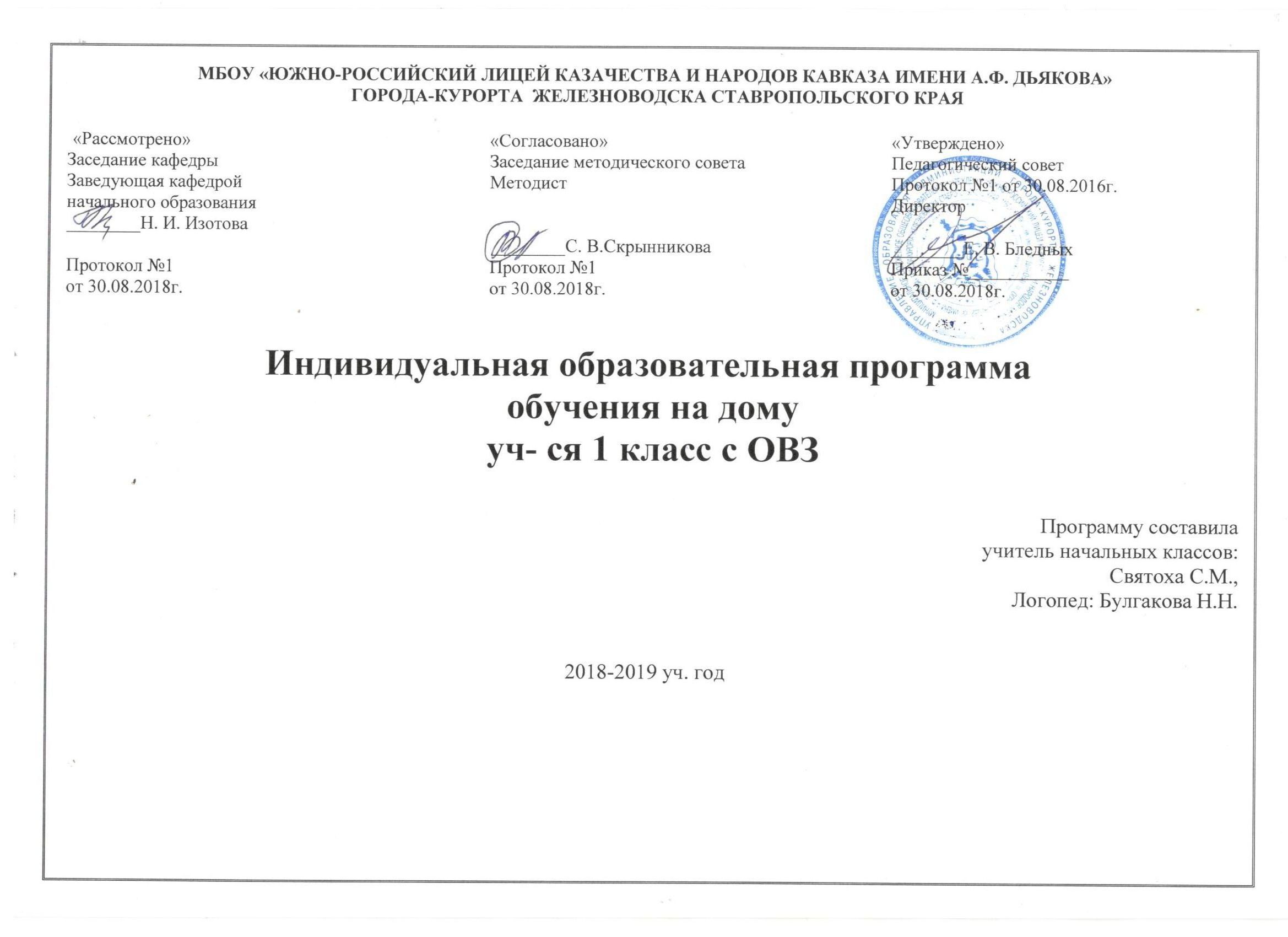 Учебный план обучения на домудля детей с легкой умственной отсталостью (интеллектуальными нарушениями)на 2018-20189 учебный год (1 – 4 классы)
Цель программы: обеспечение доступного и качественного образования, формирование среды, благоприятствующей становлению и росту развивающейся личности в соответствии со своими способностями и потребностями в условиях современного общества. Задачи программы: 
1.Предложение ребенку альтернативных способов получения образования в зависимости от состояния его здоровья, возрастных и индивидуальных особенностей. 
2.Создание комфортной обстановки для получения учащимися образования. 
3.Организация психолого-педагогического сопровождения учащихся. Ценности программы: 
Определение необходимых и достаточных условий для проявления и развития индивидуальности каждого ребенка. 
Приоритет индивидуальности, самобытности, самооценки ребенка как активного носителя субъективного опыта в образовательном процессе. Адресность программы: 
Индивидуальная образовательная программа создана для учащегося 1 «б» класса,  имеющего  отклонения здоровья (ребенок - инвалид). Пояснительная записка             Рабочая программа МБОУ ЮРЛК и НК им. А. Ф. Дьякова  для обучения детей с ОВЗ на дому разработана в соответствии с требованиями Федерального государственного образовательного стандарта начального общего образования , на основе Концепции стандарта второго поколения, Концепции духовно-нравственного развития и воспитания личности гражданина России, примерной программы начального общего образования, требований к результатам освоения основной общеобразовательной программы начального общего образования, фундаментального ядра содержания общего образования, примерной программы с учетом межпредметных и внутрипредметных связей, логики учебного процесса, задачи формирования у младших школьников умения учиться, Программа направлена на достижение планируемых результатов, реализацию программы формирования универсальных учебных действий. Для достижения планируемых результатов обучающихся на дому количество часов сокращено за счет объединения тем.
	Все образовательные области представлены соответствующими предметами в соответствии с рекомендациями базисного учебного плана. Базовый компонент учебного плана составлен в соответствии с требованиями учебных программ. Учебно-методическое обеспечение имеется в полном объеме. Обучение осуществляется по программе «Школа России».	Предметные области	Образовательная область «Филология» представлена следующими предметами: обучение грамоте и письмо (1-3 четверть), 
русский язык и литературное чтение (4четверть). 
Рабочая программа по обучению грамоте для 1 класса общеобразовательной школы составлена на основе Примерной основной образовательной программы ОУ, авторской программы В. Г. Горецкого, В. А. Кирюшкина, А. Ф. Шанько «Обучение грамоте», Л. М. 3еленuной, Т. Е. Хохловой  «Русский язык», «Литературное чтение» (авторы  Л. Ф. Климанова, В. Г. Горецкий, М. В. Голованова). На изучение курса «Обучение грамоте» для обучения на дому отведено четыре часа в неделю(23 учебные недели): 2 ч.- чтения (46 ч.), 2 ч. – письма (46 ч.). Русскому языку  и литературному чтению отводится 10 учебных недель, по 20 часов на каждый предмет.	В системе предметов общеобразовательной школы курс русского языка реализует познавательную и социокультурную цели. В начальном обучении учебная программа предмета «Русский язык» занимает ведущее место, так как направлена на формирование функциональной грамотности коммуникативной компетенции младших школьников, при этом значение и функции предмета «Русский язык» носят универсальный, обобщающий характер, поскольку успехи в изучении русского языка во многом определяют качество подготовки ребенка по другим школьным предметам.	Изучение русского языка в начальной школе представляет собой первоначальный этап системы лингвистического образования и речевого развития учащихся. Специфика начального курса русского языка заключается в его тесной взаимосвязи со всеми учебными предметами, особенно с литературным чтением. Эти два предмета представляют собой единую образовательную область, в которой изучение русского языка сочетается с обучением чтению и первоначальным литературным образованием. 	Начальным этапом изучения русского языка в первом классе является курс «Обучение грамоте». Его продолжительность (приблизительно 23 учебные недели) определяется темпом обучаемости учеников, их индивидуальными особенностями и спецификой используемых учебных средств. Содержание обучения грамоте представлено соответственно как в курсе русского языка, так и в курсе литературного чтения. Обучение письму идет параллельно с обучением чтению с учетом принципа координации устной и письменной речи. Дети овладевают начертанием новой буквы, учатся соединять ее с ранее изученными буквами, упражняются в письме буквосочетаний в слогах, словах, предложениях. 
	Наряду с формированием основ элементарного графического навыка и навыка чтения расширяется кругозор детей, развиваются речевые умения, обогащается и активизируется словарь, совершенствуется фонематический слух, осуществляется грамматико-орфографическая пропедевтика. Обучение грамоте направлено на формирование навыка чтения и основ элементарного графического навыка, развитие речевых умений, обогащение и активизацию словаря, совершенствование фонематического слуха, осуществление грамматико-орфографической пропедевтики. Задачи обучения грамоте решаются на уроках обучения чтению и на уроках обучения письму. Обучение письму идёт параллельно с обучением чтению с учётом принципа координации устной и письменной речи. Содержание обучения грамоте обеспечивает решение основных задач трёх его периодов: добукварного (подготовительного), букварного (основного) и послебукварного (заключительного).Добукварный период является введением в систему языкового и литературного образования. Его содержание направлено на создание мотивации к учебной деятельности, развитие интереса к самому процессу чтения. Особое внимание на этом этапе уделяется выявлению начального уровня развитости устных форм речи у каждого ученика, особенно слушания и говорения. Стоит и другая задача — приобщение к учебной деятельности, приучение к требованиям школы. Введение детей в мир языка начинается со знакомства со словом, его значением, с осмысления его номинативной функции в различных коммуникативно-речевых ситуациях, с различения в слове его содержания (значения) и формы (фонетической и графической). У первоклассников формируются первоначальные представления о предложении, развивается фонематический слух и умение определять последовательность звуков в словах различной звуковой и слоговой структуры. Они учатся осуществлять звуковой анализ слов с использованием схем-моделей, делить слова на слоги, находить в слове ударный слог, «читать» слова по следам звукового анализа, ориентируясь на знак ударения и букву ударного гласного звука. На подготовительном этапе формируются первоначальные представления о гласных и согласных (твёрдых и мягких звуках), изучаются первые пять гласных звуков и обозначающие их буквы. На уроках письма дети усваивают требования к положению тетради, ручки, к правильной посадке, учатся писать сначала элементы букв, а затем овладевают письмом букв. 	Содержание букварного периода охватывает изучение первых согласных звуков и их буквенных обозначений; последующих гласных звуков и букв, их обозначающих; знакомство с гласными звуками, обозначающими два звука; знакомство с буквами, не обозначающими звуков. Специфическая особенность данного этапа заключается в непосредственном обучении чтению, усвоению его механизма. Первоклассники осваивают два вида чтения: орфографическое (читаю, как написано) и орфоэпическое (читаю, как говорю); работают со слоговыми таблицами и слогами-слияниями; осваивают письмо всех гласных и согласных букв, слогов с различными видами соединений, слов, предложений, небольших текстов.Послебукварный (заключительный) — повторительно-обобщающий этап. На данном этапе обучения грамоте осуществляется постепенный переход к чтению целыми словами, формируется умение читать про себя, развиваются и совершенствуются процессы сознательного, правильного, темпового и выразительного чтения слов, предложений, текстов. Учащиеся знакомятся с речевым этикетом (словесные способы выражения приветствия, благодарности, прощания и т.д.) на основе чтения и разыгрывания ситуаций общения. Обучение элементам фонетики, лексики и грамматики идёт параллельно с формированием коммуникативно-речевых умений и навыков, с развитием творческих способностей детей. В этот период дети начинают читать литературные тексты.	После курса «Обучение грамоте» начинается раздельное изучение русского языка и литературного чтения. 
	Систематический курс русского языка представлен в начальной школе как совокупность понятий, правил, сведений, взаимодействующих между собой и являющихся основой для интеллектуального и коммуникативного развития детей. Таким образом, курс имеет познавательно-коммуникативную направленность, что предполагает коммуникативную мотивацию при рассмотрении различных разделов и тем курса, пристальное внимание к значению всех языковых единиц, к их функции в речи. При обучении русскому языку (после обучения грамоте) углубляется изучение системы языка, освоение культуры речи, формирование коммуникативных умений и навыков в ситуациях, актуальных для практики общения младших школьников, овладение реальными речевыми жанрами (записка, письмо, поздравление и т. п.)  	Литературное чтение — один из основных предметов в системе подготовки младшего школьника. Наряду с русским языком он формирует функциональную грамотность, способствует общему развитию и воспитанию ребенка. Успешность изучения курса литературного чтения обеспечивает результативность обучения по другим предметам начальной школы. 
Программа литературного чтения в начальной школе определяет главные цели: формирование читательской компетентности младшего школьника, осознание себя как грамотного читателя, способного к творческой деятельности. Читательская компетентность определяется владением техникой чтения, приемами понимания прочитанного и прослушанного произведения, знанием книг и умением их самостоятельно выбирать, сформированностью духовной потребности в книге как средстве познания мира и самопознания. 	Образовательная область «Математика» представлена предметом математика. На изучение математики в учебном плане для надомного обучения ребёнка с ОВЗ отводится 1час в неделю, всего – 33 часов.  Рабочая программа по математике  для обучения детей на дому разработана  на основе авторской программы по математике М.И. Моро, Ю.М. Колягина, М.А. Бантовой, Г.В. Бельтюковой, С.И. Волковой, С.В. Степановой.	В начальной школе математика служит опорным предметом для изучения смежных дисциплин, а в дальнейшем знания и умения, приобретенные при ее изучении, и первоначальное овладение математическим языком станут необходимыми для применения в жизни и фундаментом обучения в старших классах общеобразовательных учреждений. Начальный курс математики — курс интегрированный: в нем объединен арифметический, алгебраический и геометрический материал. При этом основу начального курса составляют представления о натуральном числе и нуле, о четырех арифметических действиях с целыми неотрицательными числами и важнейших их свойствах, а также основанное на этих знаниях осознанное и прочное усвоение приемов устных и письменных вычислений.
    Наряду с этим важное место в курсе занимает ознакомление с величинами и их измерением. Курс предполагает также формирование у детей пространственных представлений, ознакомление учащихся с различными геометрическими фигурами и некоторыми их свойствами, с простейшими чертежными и измерительными приборами.
      Включение в программу элементов алгебраической пропедевтики позволяет повысить уровень формируемых обобщений, способствует развитию абстрактного мышления учащихся.
	Образовательная область «Естествознание» представлена предметом «Окружающий мир». Программа по окружающему миру  разработана на основе примерной программы начального общего образования по окружающему миру, требований к результатам освоения основной образовательной программы начального общего образования по окружающему миру, завершённой предметной линии учебников «Окружающий мир», авт. Плешаков А.А. (УМК «Школа России»). Изучение курса «Окружающий мир» в начальной школе направлено на достижение следующих целей:— формирование целостной картины мира и осознание места в нём человека на основе единства рационально-научного познания и эмоционально-ценностного осмысления ребёнком личного опыта общения с людьми и природой;— духовно-нравственное развитие и воспитание личности гражданина России в условиях культурного и конфессионального многообразия российского общества.Основными задачами реализации содержания курса являются:1) формирование уважительного отношения к семье, населённому пункту, региону, в котором проживают дети, к России, её природе и культуре, истории и современной жизни;2) осознание ребёнком ценности, целостности и многообразия окружающего мира, своего места в нём;3) формирование модели безопасного поведения в условиях повседневной жизни и в различных опасных и чрезвычайных ситуациях;4) формирование психологической культуры и компетенции для обеспечения эффективного и безопасного взаимодействия в социуме.	Специфика курса «Окружающий мир» состоит в том, что он, имея ярко выраженный интегративный характер, соединяет в равной мере природоведческие, обществоведческие, исторические знания и даёт обучающемуся материал естественных и социально-гуманитарных наук, необходимый для целостного и системного видения мира в его важнейших взаимосвязях.	На изучение курса «Окружающий мир» отводится 33 часа.Рабочая программа по технологии  разработана на основе  программы «Технология 1-4»  автор Н.И.Роговцева, С.В. Анащенкова. При обучении на дому количество часов уменьшается за счет объединения тем программы, следовательно отводится 16 часов. Цели изучения технологии в начальной школе:Овладение технологическими знаниями и технико-технологическими умениями.Освоение продуктивной проектной деятельности.Формирование позитивного эмоционально-ценностного отношения к труду и людям труда.Общая характеристика курса	Теоретической основой данной программы являются:-  Системно-деятельностный подход: обучение  на основе реализации в образовательном процессе теории деятельности, которое  обеспечивает переход внешних действий во внутренние умственные процессы и   формирование психических действий субъекта из внешних, материальных (материализованных) действий - Теория развития личности учащегося на основе освоения универсальных способов деятельности: понимание процесса учения не только как усвоение системы знаний, умений, и навыков, составляющих инструментальную основу компетенций учащегося, но и как процесс развития личности, обретения духовно-нравственного и социального опыта.Рабочая программа учебного предмета «Изобразительное искусство» составлена в соответствии с требованиями примерной программы по изобразительному искусству и на основе авторской   программы  «Изобразительное искусство» Б.М. Неменского, В.Г. Горяева, Г.Е. Гуровой и др.Цель учебного предмета «Изобразительное искусство» — формирование художественной культуры учащихся как неотъемлемой части культуры духовной, т. е. культуры мироотношений, выработанных поколениями. Эти ценности как высшие ценности человеческой цивилизации, накапливаемые искусством, должны быть средством очеловечения, формирования нравственно-эстетической отзывчивости на прекрасное и безобразное в жизни и искусстве, т. е. зоркости души ребенка. Курс разработан как целостная система введения в художественную культуру и включает в себя на единой основе изучение всех основных видов пространственных (пластических) искусств. Они изучаются в контексте взаимодействия с другими искусствами, а также в контексте конкретных связей с жизнью общества и человека. Систематизирующим методом является выделение трех основных видов художественной деятельности для визуальных пространственных искусств: —  изобразительная художественная деятельность;—  декоративная художественная деятельность;—  конструктивная художественная деятельность.Три способа художественного освоения действительности в начальной школе выступают для детей в качестве доступных видов художественной деятельности: изображение, украшение, постройка. Постоянное практическое участие школьников в этих трех видах деятельности позволяет систематически приобщать их к миру искусства.На изучение предмета отводится 16 часов при обучении на дому, количество часов уменьшается за счет объединения тем программы.Рабочая  учебная программа « Физическая культура»Основная образовательная программа начального общего образования определяет содержание и организацию учебного процесса на ступени начального общего образования и направлена на формирование общей культуры, духовно-нравственное, социальное, личностное и интеллектуальное развитие обучающихся, создание основ первоначальных представлений о значении физической культуры и ее влиянии на развитие человека.Предметом обучения физической культуры в начальной школе является укрепление здоровья, совершенствование физических качеств, освоение определенных двигательных действий, развитие мышления, творчества и самостоятельности.Выполнение данной цели связано с решением следующих образовательных задач:-формирование общих представлений о физической культуре, ее значении в жизни человека; укрепление здоровья, улучшение осанки, содействие гармоничному физическому развитию;развитие основных физических качеств: силы, быстроты, выносливости, координации движений, гибкости;обучение физическим упражнениям из таких видов спорта, как гимнастика, легкая атлетика и лыжные гонки, а также подвижным играм и техническим действиям спортивных игр, входящих в школьную программу;содействие воспитанию нравственных и волевых качеств, развитию психических процессов и свойств личности;приобретение в области физической культуры знаний и умений, направленных на укрепление здоровья;развитие интереса к самостоятельным занятиям физическими упражнениями, утренней гимнастикой, физкультминутками и подвижными          играми;обучение простейшим способам контроля за физической нагрузкой, отдельным показателям физического развития и физической подготовленности.Результаты изучения учебного предметаЛичностными результатами изучения курса «Физическая культура» являются: - проявление положительных качеств личности и управление своими эмоциями в различных (нестандартных) ситуациях и условиях;-проявление дисциплинированности, трудолюбия и упорства в достижении поставленных целей;-оказание помощи своим сверстникам и уважение к ним.Метапредметными результатами изучения курса «Физическая культура» являются: -обнаружение ошибок при выполнении учебных заданий и способы их исправления; -общение и взаимодействие со сверстниками;-обеспечение защиты и сохранности природы во время спортивных мероприятий, турпоходов и др.;           -занятия физическими упражнениями с учетом требований безопасности.
          Предметными результатами изучения курса «Физическая культура» являются:        -организация отдыха и досуга средствами физической культуры;         -изложение фактов истории физической культуры.	Описание организационно-педагогических условий	Причиной перехода на индивидуальное обучение на дому явились медицинские показания: Арджанова Алексея является инвалидом детства. 
Учебный план рассчитан на 10 часов. При составлении расписания учитывались особенности 1 класса: обучение грамоте идет параллельно с письмом. Поэтому целесообразно проводить интегрированные уроки письма и обучения грамоте. Педагогические технологии, применяемые для реализации программы:
• Личностно-ориентированное обучение и воспитание 
• Дифференцированное обучение и воспитание 
• Проблемное обучение и воспитание 
• Обучение и воспитание без насилия 
• Рефлексивное обучение и воспитание 
• Здоровьесберегающие технологии Ожидаемые образовательные результаты освоения образовательной программы	В конце первого года обучения ученик    должен  освоить обязательный минимум содержания начального образования соответственно 1 классу. Русский язык 
• Учащийся может продемонстрировать понимание смыслообразующей функции речи, формулируя и задавая вопрос на уточнение понимания прослушанного сообщения и/или прочитанной информации.
• Учащийся любит слушать, когда ему читают вслух, демонстрируя интерес и индивидуальные пристрастия к разнообразной художественной и нехудожественной литературе. 
• Понимать, что знаки и надписи, символы и пиктограммы несут в себе смысл, выделять среди различных способов символьного обозначения буквы, отличать их от звуков. • Демонстрировать понимание звукобуквенных соотношений: 
-узнавать и называть все буквы русского языка; 
-различать буквы, обозначающие гласные и согласные звуки, использовать при письме все способы буквенного обозначения мягких и твердых звуков; 
-читать слово орфографически и орфоэпически и на этой основе устанавливать, пишется ли данное слово так, как оно произносится, 
в какой части слова находится буква или буквы, обозначающие несовпадение 
• Правильно называть и располагать по порядку все буквы русского алфавита и уметь пользоваться алфавитом для упорядочивания и поиска слов и названий. 
• Правильно писать по слуху и по памяти большинство слов (в объеме изученного); 
в затруднительных случаях устанавливать характер затруднения: 
— правописание гласной/согласной или их сочетания; 
— употребление жи-ши, ча-ща, чу-щу 
— употребление строчной/прописной буквы; 
— слитное/раздельное написание слова; 
• Учащийся может письменно изложить своими словами небольшой текст и/или написать под диктовку слова, предложения и несложный текст объемом 20—30слов с изученными орфограммами (не более 8) и пунктограммами (не более 10), перечесть написанное и аккуратно исправить допущенные неточности и ошибкиЛитературное чтениеУчащийся должен знать: 
-жанры детской художественной литературы (сказка, рассказ, стихотворение, басня); 
-сказки (народные и литературные); 
-элементы книги (обложка, иллюстрация, оглавление, титульный лист) 
Решать практические и учебные задачи: 
-читать осознанно, правильно с ориентировочным темпом чтения 25-30 слов в минуту; 
-отвечать на вопросы по тексту; 
-делить текст на части; 
-пересказывать произведение; 
-высказывать оценочное суждение о прочитанном произведении.Математика 
• Оценивать количество предметов числом и проверять сделанные оценки подсчетом (в пределах 20)
• Вести счет, как в прямом, так и в обратном порядке (от 0 до 20) 
• Выявлять некоторые признаки объектов и событий, которые могут быть описаны измеряемыми величинами, и описывать их, используя специальные термины для следующих величин: 
-время — при описании либо сравнении продолжительности, либо давности событий; 
-длина, путь - при описании или сравнении размеров, протяженности/удаленности; 
-масса — при описании или сравнении тяжелых и легких предметов; 
• Оценивать на глаз длины предметов, временные интервалы, температуру, массу, объем с последующей проверкой измерением; 
• Устанавливать соотношения между значениями одноименных величин и выражать все величины в одних и тех же единицах при выполнении вычислений; 
Проводить измерения: 
- длины отрезка и длины ломаной; 
- длины (ширины, высоты) предмета; 
Строить (изображать): 
- отрезок заданной длины; 
- прямоугольник с заданными или самостоятельно определенными длинами сторон. 
Вычислять: 
- длину ломаной; 
- сумму длин сторон (периметр) прямоугольника, квадрата, треугольника, произвольного многоугольника; 
Ориентироваться: 
- в выборе измерительного прибора, подходящей единицы измерения длиныТребования к результатам:Личностные результаты: готовность ученика целенаправленно использовать знания в учении и  в  повседневной жизни для  исследования  математической сущности предмета (явления, события, факта); способность характеризовать собственные знания по предмету, формулировать вопросы, устанавливать, какие из предложенных математических задач могут быть им успешно решены; познавательный интерес к математической науке.Метапредметные результаты: способность анализировать учебную ситуацию с точки зрения математических характеристик, устанавливать количественные и пространственные отношения объектов окружающего мира, строить алгоритм поиска необходимой информации, определять логику решения практической и учебной задачи; умение моделировать - решать учебные задачи с помощью знаков (символов), планировать, контролировать и корректировать ход решения учебной задачи.Предметные результаты:  у обучающихся формируется представление о числах как результате счёта и измерения, о принципе записи чисел. Они учатся выполнять устно арифметические действия с числами, составлять числовое выражение и находить его значение в соответствии с правилами прядка выполнения действий; накапливают опыт решения арифметических задач. Обучающиеся в процессе наблюдений и опытов знакомятся с простейшими геометрическими формами, приобретают начальные навыки изображения геометрических фигур, овладевают способами измерения длин.   Окружающий мир. Результаты изучения курса	Освоение курса «Окружающий мир» вносит существенный вклад в достижение личностных результатов начального образования, а именно:1) формирование основ российской гражданской идентичности, чувства гордости за свою Родину, российский народ и историю России, осознание своей этнической и национальной принадлежности; формирование ценностей многонационального российского общества; становление гуманистических и демократических ценностных ориентации;2) формирование целостного, социально ориентированного взгляда на мир в его органичном единстве и разнообразии природы, народов, культур и религий;3) формирование уважительного отношения к иному мнению, истории и культуре других народов;4) овладение начальными навыками адаптации в динамично изменяющемся и развивающемся мире;5) принятие и освоение социальной роли обучающегося, развитие мотивов учебной деятельности и формирование личностного смысла учения;6) развитие самостоятельности и личной ответственности за свои поступки, в том числе в информационной деятельности, на основе представлений о нравственных нормах, социальной справедливости и свободе;7) формирование эстетических потребностей, ценностей и чувств;8) развитие этических чувств, доброжелательности и эмоционально-нравственной отзывчивости, понимания и сопереживания чувствам других людей;9) развитие навыков сотрудничества со взрослыми и сверстниками в разных социальных ситуациях, умения не создавать конфликтов и находить выходы из спорных ситуаций;10) формирование установки на безопасный, здоровый образ жизни, наличие мотивации к творческому труду, работе на результат, бережному отношению к материальным и духовным ценностям.Изучение курса «Окружающий мир» играет значительную роль в достижении метапредметных результатов начального образования, таких как:1) овладение способностью принимать и сохранять цели и задачи учебной деятельности, поиска средств её осуществления;2) освоение способов решения проблем творческого и поискового характера;3) формирование умения планировать, контролировать и оценивать учебные действия в соответствии с поставленной задачей и условиями её реализации; определять наиболее эффективные способы достижения результата;4) формирование умения понимать причины успеха/неуспеха учебной деятельности и способности конструктивно действовать даже в ситуациях неуспеха;5) освоение начальных форм познавательной и личностной рефлексии; 6) использование знаково-символических средств представления информации для создания моделей изучаемых объектов и процессов, схем решения учебных и практических задач;7) активное использование речевых средств и средств информационных и коммуникационных технологий (ИКТ) для решения коммуникативных и познавательных задач;8) использование различных способов поиска (в справочных источниках и открытом учебном информационном пространстве сети Интернет), сбора, обработки, анализа, организации, передачи и интерпретации информации в соответствии с коммуникативными и познавательными задачами и технологиями учебного предмета «Окружающий мир»;9) овладение логическими действиями сравнения, анализа, синтеза, обобщения, классификации по родовидовым признакам, установления аналогий и причинно-следственных связей, построения рассуждений, отнесения к известным понятиям;10) готовность слушать собеседника и вести диалог; готовность признавать возможность существования различных точек зрения и права каждого иметь свою; излагать своё мнение и аргументировать свою точку зрения и оценку событий;11) определение общей цели и путей её достижения; умение договариваться о распределении функций и ролей в совместной деятельности; осуществлять взаимный контроль в совместной деятельности, адекватно оценивать собственное поведение и поведение окружающих;12) овладение начальными сведениями о сущности и особенностях объектов, процессов и явлений действительности (природных, социальных, культурных, технических и др.) в соответствии с содержанием учебного предмета «Окружающий мир»; 13) овладение базовыми предметными и межпредметными понятиями, отражающими существенные связи и отношения между объектами и процессами;14) умение работать в материальной и информационной среде начального общего образования (в том числе с учебными моделями) в соответствии с содержанием учебного предмета «Окружающий мир».При изучении курса «Окружающий мир» достигаются следующие предметные результаты:1) понимание особой роли России в мировой истории, воспитание чувства гордости за национальные свершения, открытия, победы;2) сформированность уважительного отношения к России, родному краю, своей семье, истории, культуре, природе нашей страны, её современной жизни;3) осознание целостности окружающего мира, освоение основ экологической грамотности, элементарных правил нравственного поведения в мире природы и людей, норм здоровьесберегающего поведения в природной и социальной среде;4) освоение доступных способов изучения природы и общества (наблюдение, запись, измерение, опыт, сравнение, классификация и др. с получением информации из семейных архивов, от окружающих людей, в открытом информационном пространстве);5) развитие навыков устанавливать и выявлять причинно-следственные связи в окружающем мире.Технология Результаты освоения курса  1 года обученияЛичностными результатами изучения курса «Технология» в 1-м классе является формирование следующих уменийценить и принимать следующие базовые ценности: «добро», «терпение», «родина», «природа», «семья».уважение к своей семье, к своим родственникам, любовь к родителям.оценивать жизненные ситуации (поступки, явления, события) с точки зрения собственных ощущений (явления, события), в предложенных ситуациях отмечать конкретные поступки, которые можно оценить как хорошие или плохие;представление о ценности природного мира для практической деятельности человека;формирование внутренней позиции школьника на уровне положительного отношения к школе;самостоятельно определять и объяснять свои чувства и ощущения, возникающие в результате созерцания, рассуждения, обсуждения, самые простые общие для всех людей правила поведения (основы общечеловеческих нравственных ценностей);формировать этические чувства (стыда, вины, совести) на основании анализа простых ситуаций;Метапредметными результатами изучения курса «Технология» в 1-м классе является формирование следующих универсальных учебных действий (УУД)Регулятивные УУД:определять и формулировать цель выполнения заданий на уроке, во внеурочной деятельности, в жизненных ситуациях под руководством учителя.понимать смысл инструкции учителя и принимать учебную задачу;определять план выполнения заданий на уроках, внеурочной деятельности, жизненных ситуациях под руководством учителя.проговаривать последовательность действий на уроке;учиться высказывать свое предположение (версию) на основе работы с иллюстрацией учебника;с помощью учителя объяснять выбор наиболее подходящих для выполнения задания материалов и инструментов;использовать в своей деятельности простейшие приборы: линейку, треугольник и т.д.учиться готовить рабочее место и выполнять практическую работу по предложенному учителем плану с опорой на образцы, рисунки учебника;Познавательные УУД:ориентироваться в учебнике: определять умения, которые будут сформированы на основе изучения данного раздела.отвечать на простые вопросы учителя, находить нужную информацию в учебнике.сравнивать предметы, объекты: находить общее и различие.группировать предметы, объекты на основе существенных признаков,подробно пересказывать прочитанное или прослушанное;определять тему;ориентироваться в своей системе знаний: отличать новое от уже известного с помощью учителя;делать предварительный отбор источников информации: ориентироваться в учебнике (на развороте, в оглавлении, в словаре);добывать новые знания: находить ответы на вопросы, используя учебник, свой жизненный опыт и информацию, полученную на уроке;перерабатывать полученную информацию: делать выводы в результате совместной работы всего класса;понимать знаки, символы, модели, схемы, приведенные в учебнике и учебных пособиях;понимать заданный вопрос, в соответствии с ним строить ответ в устной форме;Коммуникативные УУД:отвечать на вопросы учителя, товарищей по классу;соблюдать простейшие нормы речевого этикета: здороваться, прощаться, благодарить;Предметными результатами изучения курса «Технология» в 1-м классе является формирование следующих знаний и уменийуважительно относиться к труду людей;называть некоторые профессии людей своего регионаоб организации трудового процесса, о конструкции изделий, о разделении труда, его качестве, ритмичности.виды материалов (природные, бумага, тонкий картон, ткань, клейстер, клей); свойства материалов, из которых можно лепить, плести, сделать аппликацию, мозаику, оригами на уровне общего представления;названия ручных инструментов, приспособлений и правила работы с ними.технологическую последовательность изготовления несложных изделий: разметка, резание, сборка, отделка;виды отделки: раскрашивание, аппликации, прямая строчка и ее варианты;разные приемы разметки деталей из бумаги: с помощью шаблонов, трафаретов, перегибания.способы соединения с помощью клейстера, клея ПВА; пластилина, ниток, переплетения.различные способы выполнения аппликации, мозаики, плетения, разные приемы лепки.названия и назначение ручных инструментов и приспособления шаблонов, правила работы ими;части растений, условия жизни и правила ухода за комнатными растениями;о семенном размножении растений (общее представление);о массовых профессиях (общие сведения);работать индивидуально с опорой на готовый план в виде рисунков, инструктажа.соблюдать правила безопасной работы инструментами, указанными в программе.по элементам технологии: экономно выполнять разметку заготовок; размечать по шаблону с опорой на образец изделия и его рисунок;резать ножницами;соединять детали клеем, нитками;эстетично оформлять изделие аппликацией, прямыми стежками и их вариантами, проявлять элементы творчества;по элементам социального опыта: обслуживать себя (гигиена тела и одежды),осуществлять подбор тканей и ниток в зависимости от выполняемых изделий.названия и назначение ручных инструментов (ножницы, игла) и приспособлений (шаблон, булавки), правила работы с ними;вышивать швами "вперед иголку" и "вперед иголку с перевивом" по прямой линии.пришивать пуговицу с двумя отверстиями.лепить разными способами (размазывать пластилин на основе, скатывать жгутики, шар, примазывать одну часть к другой; способы: сплющивание, вытягивание, скручивание, вдавливание);вырезать из бумаги детали прямоугольного контура, в форме круга, овала, вырезать симметрично.складывать бумагу по прямой линии, в том числе и приемом гофрирования.плести в три пряди из различных материалов.определять инструменты и приспособления необходимые для работы.с помощью учителя анализировать, планировать предстоящую практическую работу, осуществлять контроль качества результатов собственной практической деятельности;исследовать, наблюдать, сравнивать, сопоставлять природные материалы их виды и свойства (цвет, фактура, форма и др.).под контролем учителя организовывать рабочее место и поддерживать порядок на нем во время работы, правильно работать ручными инструментами;безопасно использовать и хранить режущие и колющие инструменты (ножницы, иглы);использовать приобретенные знания и умения в практической деятельности и повседневной жизни.Изобразительное искусствоТребования к планируемым результатам освоения учебного предмета в 1 классе:Личностными результатами» является формирование следующих умений:-учебно-познавательный интерес к новому учебному материалу и способам решения новой задачи; -основы экологической культуры: принятие ценности природного мира.-ориентация на понимание причин успеха в учебной деятельности, в том числе на самоанализ и самоконтроль результата, на анализ соответствия результатов требованиям конкретной задачи.-способность к самооценке на основе критериев успешности учебной деятельности;Метапредметные результаты:Регулятивные УУД:-учитывать выделенные учителем ориентиры действия в новом учебном материале в сотрудничестве с учителем;-планировать свои действия в соответствии с поставленной задачей и условиями её реализации, в том числе во внутреннем плане;-адекватно воспринимать предложения и оценку учителей, товарищей, родителей и других людей;Познавательные УУД:-строить сообщения в устной и письменной форме;-ориентироваться на разнообразие способов решения задач;-строить рассуждения в форме связи простых суждений об объекте, его строении, свойствах и связях;Коммуникативные УУД:- допускать возможность существования у людей различных точек зрения, в том числе не совпадающих с его собственной, и ориентироваться на позицию партнёра в общении и взаимодействии;-формулировать собственное мнение и позицию; ·задавать вопросы;использовать речь для регуляции своего действия.Предметными результатами изучения изобразительного искусства являются формирование следующих умений:Обучающийся  научится: -различать основные виды художественной деятельности (рисунок, живопись, скульптура, художественное конструирование и дизайн, декоративно-прикладное искусство) и участвовать в художественно-творческой деятельности, используя различные художественные материалы и приёмы работы с ними для передачи собственного замысла;- узнает значение слов: художник, палитра, композиция, иллюстрация, аппликация, коллаж,   флористика, гончар;-   узнавать отдельные произведения выдающихся художников и народных мастеров;-различать основные и составные, тёплые и холодные цвета; изменять их эмоциональную напряжённость с помощью смешивания с белой и чёрной красками; использовать их для передачи художественного замысла в собственной учебно-творческой деятельности;основные и смешанные цвета, элементарные правила их смешивания;-   эмоциональное значение тёплых и холодных тонов;-   особенности построения орнамента и его значение в образе художественной вещи;-  знать правила техники безопасности при работе с режущими и колющими инструментами;-   способы и приёмы обработки различных материалов; -   организовывать своё рабочее место, пользоваться кистью, красками, палитрой; ножницами;-   передавать в рисунке простейшую форму, основной цвет предметов;-   составлять композиции с учётом замысла;-   конструировать из бумаги на основе техники оригами, гофрирования, сминания, сгибания;-   конструировать из ткани на основе скручивания и связывания;-   конструировать из природных материалов;-   пользоваться простейшими приёмами лепки. Обучающийся получит возможность научиться:- усвоить основы трех видов художественной деятельности: изображение на плоскости и в объеме; постройка или художественное конструирование на плоскости , в объеме и пространстве; украшение или декоративная деятельность с использованием различных художественных материалов;-участвовать в художественно-творческой деятельности, используя различные художественные материалы и приёмы работы с ними для передачи собственного замысла;- приобрести первичные навыки художественной работы в следующих видах искусства: живопись, графика, скульптура, дизайн, декоративно-прикладные и народные формы искусства;- развивать фантазию, воображение;-приобрести навыки художественного восприятия различных видов искусства;- научиться анализировать произведения искусства;- приобрести первичные навыки изображения предметного мира, изображения растений и животных;- приобрести навыки общения через выражение художественного смысла, выражение эмоционального состояния, своего отношения в творческой художественной деятельности и при восприятии произведений искусства и творчества своих товарищейФизическая культура Программа разработана и составлена в соответствии с примерной программы начального общего образования  по музыке с учетом  авторской программы по музыке -  Физическая культура. Рабочие программы. Предметная линия учебников В.И. Ляха, А.А. Зданевича. М, «Просвещение», 2012 год. Предметом обучения физической культуре в начальной школе является двигательная активность человека с общеразвивающей направленностью. В процессе овладения этой деятельностью укрепляется здоровье, совершенствуются физические качества, осваиваются определённые двигательные действия, активно развиваются мышление, творчество и самостоятельность.     Важнейшим требованием проведения современного урока по физической культуре является обеспечение дифференцированного и индивидуального подхода к учащимся с учетом состояния здоровья, пола, физического развития, двигательной подготовленности, особенностей развития психических свойств и качеств, соблюдения гигиенических норм.     Целью школьного физического воспитания является формирование разносторонне физически развитой личности, способной активно использовать ценности физической культуры для укрепления и длительного сохранения собственного здоровья, оптимизации трудовой деятельности и организации активного отдыха.     Реализация цели учебной программы соотносится с решением следующих образовательных задач:• укрепление здоровья, улучшение осанки, профилактика плоскостопия, содействие гармоничному физическому, нравственному и социальному развитию, успешному обучению;• формирование первоначальных умений саморегуляционными средствами физической культуры;• овладение школой движений;• развитие координационных (точности воспроизведения и дифференцирования пространственных, временных и силовых параметров движений, равновесия, ритма, быстроты и точности реагирования на сигналы, согласования движений, ориентирования в пространстве) и кондиционных (скоростных, скоростно-силовых, выносливости и гибкости) способностей;• формирование элементарных знаний о личной гигиене, режиме дня, влиянии физических упражнений на состояние здоровья, работоспособность и развитие физических (координационных и кондиционных) способностей;• выработка представлений об основных видах спорта, снарядах и инвентаре, о соблюдении правил техники безопасности во время занятий;• формирование установки на сохранение и укрепление здоровья, навыков здорового и безопасного образа жизни;• приобщение к самостоятельным занятиям физическими упражнениями, подвижными игра ми, использование их в свободное время на основе формирования интересов к определённым видам двигательной активности и выявления предрасположенности к тем или иным видам спорта;• воспитание дисциплинированности, доброжелательного отношения к товарищам, честности, отзывчивости, смелости во время выполнения физических упражнений, содействие развитию психических процессов (представления, памяти, мышления и др.) в ходе двигательной деятельности.На изучение предмета отводится 16 часов при обучении на дому, количество часов уменьшается за счет объединения тем программы.Планируемые результаты освоения содержания курсаЛичностные результаты• формирование чувства гордости за свою Родину, российский народ и историю России, осознание своей этнической и национальной принадлежности;• формирование уважительного отношения к культуре других народов;• развитие мотивов учебной деятельности и личностный смысл учения, принятие и освоение социальной роли обучающего;• развитие этических чувств, доброжелательно и эмоционально-нравственной отзывчивости, понимания и сопереживания чувствам других людей;• развитие навыков сотрудничества со сверстниками и взрослыми в разных социальных ситуациях, умение не создавать конфликты и находить выходы из спорных ситуаций;• развитие самостоятельности и личной ответственности за свои поступки на основе представлений о нравственных нормах, социальной справедливости и свободе;• формирование эстетических потребностей, ценностей и чувств;• формирование установки на безопасный, здоровый образ жизни.Метапредметные результаты• овладение способностью принимать и сохранять цели и задачи учебной деятельности, поиска средств её осуществления;• формирование умения планировать, контролировать и оценивать учебные действия в соответствии с поставленной задачей и условиями её реализации; определять наиболее эффективные способы достижения результата;• определение общей цели и путей её достижения; умение договариваться о распределении функций и ролей в совместной деятельности; осуществлять взаимный контроль в совместной деятельности, адекватно оценивать собственное поведение и поведение окружающих;• готовность конструктивно разрешать конфликты посредством учёта интересов сторон и сотрудничества;• овладение начальными сведениями о сущности и особенностях объектов, процессов и явлений действительности в соответствии с содержанием конкретного учебного предмета;• овладение базовыми предметными и межпредметными понятиями, отражающими существенные связи и отношения между объектами и процессами.Предметные результаты• формирование первоначальных представлений о значении физической культуры для укрепления здоровья человека (физического, социального и психического), о её позитивном влиянии на развитие человека (физическое, интеллектуальное, эмоциональное, социальное), о физической культуре и здоровье как факторах успешной учёбы и социализации;* овладение умениями организовывать здоровьесберегающую жизнедеятельность (режим дня, утренняя зарядка, оздоровительные мероприятия, подвижные игры и т.д.);• формирование навыка систематического наблюдения за своим физическим состоянием, величиной физических нагрузок, данными мониторинга здоровья (рост, масса тела и др.), показателями развития основных физических качеств (силы, быстроты, выносливости, координации, гибкости).Коррекционно – развивающие области1.Развитие устной речи на основе изучения предметов и явлений окружающей деятельности.        Рабочая программа составлена на основе авторской учебной программы «Программы специальных (коррекционных) образовательных учреждений VIII вида подготовительный, 1-4 классы»  под редакцией  В. В. Воронковой, .        Данная рабочая программа разработана на основе следующих документов:1.	Закон РФ «Об образовании»;2.	Концепция специальных федеральных государственных образовательных стандартов для детей с ограниченными возможностями здоровья, 2009г.Целью данной программы является:- направленное исправление дефектов общего и речевого развития детей, их познавательной деятельности.        С учетом уровня обученности воспитанников данного класса основными задачами являются:•	формировать элементарные представления и понятия, необходимые при обучении другим учебным предметам;•	расширять и обогащать представление о непосредственно окружающем мире;•	обучать способности видеть, сравнивать, обобщать, конкретизировать, делать элементарные выводы, устанавливать несложные причинно-следственные связи и закономерности, которые способствуют развитию аналитико-синтетической деятельности учащихся, коррекции их мышления;•	обогащать словарный запас обучающихся.Составленная программа будет реализована в условиях индивидуального обучения.Рабочая программа по развитию речи составлена в соответствии с учебным планом  МБОУ ЮРЛК и НК имени А,Ф. Дьякова на 2018-2095уч.год и  рассчитана на 24,75 часа в год  (0, 75 час  в неделю).Планируемые результаты освоения предмета: Личностные УУД:1) чувства гордости за свою Родину, российский народ и историю России, осознание своей  национальной принадлежности; формирование ценностей многонационального российского общества; 2) формирование целостного, социально ориентированного взгляда на мир в его органичном единстве и разнообразии природы, народов, культур и религий;3) формирование уважительного отношения к иному мнению, истории и культуре других народов;4) овладение начальными навыками адаптации в динамично изменяющемся и развивающемся мире;5) принятие и освоение социальной роли обучающегося, развитие мотивов учебной деятельности и формирование личностного смысла учения;6) развитие самостоятельности и личной ответственности за свои поступки, в том числе в информационной деятельности, на основе представлений о нравственных нормах, социальной справедливости и свободе;7) формирование эстетических потребностей, ценностей и чувств;8) развитие этических чувств, доброжелательности и эмоционально-нравственной отзывчивости, понимания и сопереживания чувствам других людей;9) развитие навыков сотрудничества со взрослыми и сверстниками в разных социальных ситуациях, умения не создавать конфликтов и находить выходы из спорных ситуаций;10) формирование установки на безопасный, здоровый образ жизни, наличие мотивации к творческому труду, работе на результат, бережному отношению к материальным и духовным ценностям.Метапредметные  результаты : 1) овладение способностью принимать и сохранять цели и задачи учебной деятельности, поиска средств её осуществления;2) освоение способов решения проблем творческого и поискового характера;3) формирование умения планировать, контролировать и оценивать учебные действия в соответствии с поставленной задачей и условиями её реализации; 4) формирование умения понимать причины успеха/неуспеха учебной деятельности и способности конструктивно действовать даже в ситуациях неуспеха;5) освоение начальных форм познавательной и личностной рефлексии; 6) использование знаково-символических средств представления информации для создания моделей изучаемых объектов и процессов, схем решения учебных и практических задач;7) активное использование речевых средств и средств информационных и коммуникационных технологий (ИКТ) для решения коммуникативных и познавательных задач;8) использование различных способов поиска (в справочных источниках и открытом учебном информационном пространстве сети Интернет), сбора, обработки, анализа, организации, передачи информации в соответствии с коммуникативными и познавательными задачами и технологиями учебного предмета ;9) овладение логическими действиями сравнения, анализа, синтеза, обобщения, классификации по родовидовым признакам, установления аналогий и причинно-следственных связей, построения рассуждений, отнесения к известным понятиям;10) готовность слушать собеседника и вести диалог; готовность признавать возможность существования различных точек зрения и права каждого иметь свою; излагать своё мнение и аргументировать свою точку зрения и оценку событий;11) определение общей цели и путей её достижения; умение договариваться о распределении функций и ролей в совместной деятельности; осуществлять взаимный контроль в совместной деятельности, адекватно оценивать собственное поведение и поведение окружающих;12) овладение начальными сведениями о сущности и особенностях объектов, процессов и явлений действительности в соответствии с содержанием учебного предмета «Окружающий мир»; 13) овладение базовыми предметными и межпредметными понятиями, отражающими существенные связи и отношения между объектами и процессами;14) умение работать в материальной и информационной среде начального общего образования (в том числе с учебными моделями) в соответствии с содержанием учебного предмета «Окружающий мир».Предметные результаты: 1) понимание особой роли России в мировой истории, вос питание чувства гордости за национальные свершения, откры тия, победы;2) сформированность уважительного отношения к России, родному краю, своей семье, истории, культуре, природе нашей страны, её современной жизни;3) осознание целостности окружающего мира, освоение основ экологической грамотности, элементарных правил нравственного поведения в мире природы и людей, норм здоровьесберегающего поведения в природной и социальной среде;4) освоение доступных способов изучения природы (наблюдение, запись, измерение, опыт, сравнение, классификация и др. с получением информации из семейных архивов, от окружающих людей, в открытом информационном пространстве);5) развитие навыков устанавливать и выявлять причинно-следственные связи в окружающем мире.VI . Основные требования к уровню подготовки учащихся.      Учащиеся должны уметь:      называть предметы, характеризовать их по основным свойствам (цвету, форме, размеру, вкусу, запаху, материалу);      участвовать в беседе, полно отвечать на поставленные вопросы, используя слова данного вопроса;      составлять простые нераспространенные предложения;      распространять предложения по вопросам, правильно употребляя формы знакомых слов.     Учащиеся должны знать:      названия изучаемых предметов, части предметов.2. Развитие психомоторики и сенсорных процессовДанная рабочая программа разработана на основе следующих документов:1.Закон РФ «Об образовании в Российской Федерации »  от 29.12.2012г  № 273-ФЗ.2. «Федеральный перечень учебников, рекомендованных (допущенных) к использованию в образовательном процессе в образовательных учреждениях, реализующих образовательные программы общего образования и имеющих государственную аккредитацию, на 2013/2014 учебный год». Приказ Министерства образования и науки  от 19.12.2012г № 1067;         Программа "Развитие психомоторики и сенсорных процессов" имеет своей целью: дать ребенку правильное многогранное полифункциональное представление об окружающей действительности, способствующее оптимизации его психического развития и более эффективной социализации в обществе на основе создания оптимальных условий познания каждого объекта в совокупности сенсорных свойств, качеств, признаков.
         Достижение цели предполагает решение задач: формирование на основе активации работы всех органов чувств адекватного восприятия явлений и объектов окружающей действительности в совокупности их свойств; коррекция недостатков познавательной деятельности детей путем систематического и целенаправленного воспитания у них полноценного восприятия формы, конструкции, величины, цвета, особых свойств предметов, их положения в пространстве формирование пространственно – временных ориентировок;  развитие слухоголосовых координаций;  формирование способности эстетически воспринимать окружающий мир во всем многообразии свойств и признаков его объектов (цветов, вкусов, запахов, ритмов);  совершенствование сенсорно – перцептивной деятельности;  обогащение словарного запаса детей на основе использования соответствующей терминологии;  исправление недостатков моторики, совершенствование зрительно – моторной координации;  формирование точности и целенаправленности движений и действий.Основные направления работы: 1. Формирование знаний сенсорных эталонов. 2. Обучение использованию специальных (перцептивных) действий, необходимых для выявления свойств и качеств какого – либо предмета.             Программа по развитию психомоторики и сенсорных процессов включает в себя следующие разделы:  — развитие моторики, графомоторных навыков.Раздел «Развитие моторики, графомоторных навыков» решает ряд задач, связанных с расширением двигательного опыта учащихся, развитием умения согласовывать движения различных частей тела, целенаправленно выполнять отдельные действия и серии действий по инструкции педагога, что является основой для формирования у учащихся пространственной ориентировки. Коррекционная направленность занятий предполагает также работу по укреплению моторики рук, развитию координации движений кисти рук и пальцев.   — тактильно-двигательное восприятие. Для формирования полноты представлений у детей об объектах окружающего мира в программу включен раздел, основной целью которого является развитие тактильно-двигательного восприятия. Разные предметы обладают рядом свойств, которые невозможно познать с помощью только, например, зрительного или слухового анализатора. Речь идет о различении поверхностей предметов на ощупь (мягкий, твердый, шершавый, колючий и др.), определении их температурного режима (горячий, холодный и др.), вибрационных возможностей. Тактильные ощущения, которые возникают при последовательном ощупывании предмета, выделении его контура (или объема), поверхности, позволяют уточнить знания детей о материалах, их свойствах и качествах, сформировать обобщенное представление о самом объекте.           — кинестетическое и кинетическое развитие. Кинестетические ощущения (кожная, вибрационная чувствительность, т. е. поверхностная чувствительность) — чрезвычайно важный вид чувствительности, так как без них невозможно поддержание вертикального положения тела, выполнение сложнокоординированных движений. Кинестетический фактор несет информацию о взаиморасположении моторных аппаратов в статике и движении. Он тесно связан с осязанием, что способствует обеспечению более тонких и пластичных подкреплений сложных комплексов рук, ног, кистей, пальцев, органов артикуляции, глаз и т. д.              — восприятие формы, величины, цвета; конструирование предметов.Основной задачей раздела «Восприятие формы, величины, цвета; конструирование предметов» является пополнение и уточнение знаний учащихся о сенсорных эталонах. Ученые констатируют, что в детском возрасте не обнаружено оптимумов развития даже по отношению к самым элементарным сенсомоторным функциям, что свидетельствует о незавершенности в этих возрастных фазах процессов сенсомоторного развития.  — развитие зрительного восприятия.
Введение в программу раздела «Развитие зрительного восприятия» обусловлено рядом своеобразных особенностей зрительного восприятия школьников с интеллектуальной недостаточностью, которые значительно затрудняют ознакомление с окружающим миром. К ним относятся: замедленность, узость восприятия, недостаточная дифференцированность, снижение остроты зрения, что особенно мешает восприятию мелких объектов или составляющих их частей. При этом отдаленные предметы могут выпадать из поля зрения, а близко расположенные друг к другу предметы — восприниматься как один большой. Узость восприятия мешает ребенку ориентироваться в новой местности, в непривычной ситуации, может вызвать дезориентировку в окружающем. — восприятие особых свойств  предметов через развитие осязания, обоняния, барических ощущений, вкусовых качеств;Решение задач раздела «Восприятие особых свойств предметов через развитие осязания, обоняния, барических ощущений, вкусовых качеств» способствует познанию окружающего мира во всем многообразии его свойств, качеств, вкусов, запахов.
      Особое значение придается развитию осязания, так как недостатки его развития отрицательно сказываются на формировании наглядно-действенного мышления и в дальнейшем на оперировании образами. С помощью осязания уточняется, расширяется и углубляется информация, полученная другими анализаторами, а взаимодействие зрения и осязания дает более высокие результаты в познании. Органом осязания служат руки. Осязание осуществляется целой сенсорной системой анализаторов: кожно-тактильного, двигательного (кинестетический, кинетический), зрительного. Пассивность и недостаточная целенаправленность осязательной деятельности у детей с интеллектуальными нарушениями не могут дать полные представления об исследуемом объекте; для них характерна ориентировка на отдельные, часто несущественные признаки объекта.
       — развитие слухового восприятия.
 Значительные отклонения, наблюдаемые в речевой регуляции деятельности ребенка с интеллектуальными нарушениями, имеют в своей основе недостатки слухового восприятия вследствие их малой дифференцированности. Дети обычно рано и правильно реагируют на интонацию обращающегося к ним взрослого, но поздно начинают понимать обращенную к ним речь. Причина — в задержанном созревании фонематического слуха — основы для восприятия речи окружающих. Определенную роль играют и характерная общая инактивность познавательной деятельности, неустойчивость внимания, моторное недоразвитие. У детей с интеллектуальной недостаточностью отсутствует должное соответствие между словом, обозначающим предмет, и конкретным образом. Недостаточно воспринимая и осмысливая предметы и явления окружающей действительности, учащиеся не испытывают потребности в их точном обозначении. Накопление слов, обозначающих свойства и качества объектов и явлений, осуществляется значительно медленнее, чем у сверстников с нормальным развитием. Для решения указанных недостатков в программу включен раздел «Развитие слухового восприятия».            — восприятие пространства.
Работа над разделом «Восприятие пространства» имеет принципиальное значение для организации учебного процесса в целом. Затрудненности пространственной ориентировки проявляются не только на всех уроках без исключения (в первую очередь на уроках русского языка, математики, ручного труда, физкультуры), но и во внеурочное время, когда остро встает вопрос ориентировки в школьном здании, на пришкольной территории, близлежащих улицах. Пространственные нарушения оцениваются многими исследователями как один из наиболее распространенных и ярко выраженных дефектов, встречающихся при интеллектуальных нарушениях. — восприятие времени.Раздел «Восприятие времени» предполагает формирование у детей временных понятий и представлений: секунда, минута, час, сутки, дни недели, времена года. Это очень сложный раздел программы для учащихся с интеллектуальными нарушениями, так как время как объективную реальность представить трудно: оно всегда в движении, текуче, непрерывно, нематериально. Предложенные занятия позволяют научить уч - ся:а) различным действиям рукой и отдельными пальцами при выполнении различных микродинамических актов и крупных движений руки;
б) выполнять целенаправленные действия руками;
в) переносить сенсорный опыт в самостоятельную деятельность;
г) узнавать и называть эталоны;
д) соотносить эталоны;
е) выделять эталон из множества;
ж) соотносить эталон с признаком предмета;
з) определять последовательность событий;
и) видеть временные рамки своей деятельности;
к) ориентироваться в пространстве;
л) судить о противоположных  явлениях;
м) развить мелкую моторику рук.Основные умения и навыки: На занятиях по развитию психомоторики и сенсорных процессов ученик должны научиться: целенаправленно выполнять действия по инструкции педагога;ориентироваться на сенсорные эталоны;узнавать предметы по заданным признакам;анализировать и сравнивать предметы по внешним признакам;различать и уметь находить различные цвета и оттенки, формы;классифицировать предметы по форме, цвету, величине, функциональному назначению;составлять сериационные ряды предметов и их изображений по разным признакам;практически выделять признаки и свойства объектов и явлений;давать полное описание объектов и явлений;различать противоположно направленные действия и явления;видеть временные рамки своей деятельности;определять последовательность событий; выделять части суток и определять порядок дней недели;различать речевые и неречевые звуки;составлять предмет из частей;определять на ощупь величину предметов;зрительно определять отличительные и общие признаки двух предметов;распознавать эмоции;ориентироваться в пространстве и на листе бумаги;целенаправленно выполнять действия по инструкции;самопроизвольно согласовывать свои движения и действия;опосредовать свою деятельность речью.Учащийся должен уметь:целенаправленно выполнять действия по инструкции педагога;правильно пользоваться письменными принадлежностями;анализировать и сравнивать предметы по одному из указанных признаков (форма, величина, цвет);различать основные цвета;классифицировать фигуры по одному признаку;ориентироваться на плоскости листа бумаги и на собственном теле;выполнять несложные графические работы под диктовку педагога;составлять предмет из частей;Данная программа подразумевает под собой формирование следующих УУД:Личностные УУДформируем к обучению и целенаправленной познавательной деятельностиформируем умение оценивать поступки в соответствии с определенной ситуациейДанный курс создан с учетом личностного, деятельностного, дифференцированного, компетентностного и культурно-ориентированного подходов в обучении и воспитании  детей с ОВЗ и направлен на формирование функционально грамотной личности на основе полной реализации возрастных возможностей и резервов (реабилитационного потенциала) ребенка, владеющей доступной системой математических знаний и умений, позволяющих применять эти знания для решения практических жизненных задач.3.Ритмика     Данная программа разработана на основе следующих документов:1.	Закон РФ «Об образовании».2.	Концепция специальных федеральных государственных образовательных стандартов для детей с ограниченными возможностями здоровья. Целью данной программы является:необходимость осуществления коррекции недостатков психического и физического развития детей с ОВЗ средствами музыкально-ритмической деятельностиНа уроках ритмики ставятся следующие основные задачи: общее развитие младших обучающихся; исправление недостатков физического развития; общей и речевой моторики; эмоционально-волевой сферы; воспитание положительных качеств личности (дружелюбия, дисциплинированности, коллективизма), эстетическое воспитание.На коррекционный курс «Ритмика»  отводится  8 часов(0,25 ч в неделю). I четверть  -   2 часовII четверть  -  1, 5 часовIII четверть -  2,5 часовIV четверть -  2 часовЛичностные,метапредметные и предметные результаты освоения  учебного предметаЛичностные результаты:
ценить и принимать следующие базовые ценности «добро», «природа», «семья»;воспитывать уважение к своей семье, любовь к родителям;освоить роль обучающегося;оценивать жизненные ситуации с точки зрения общечеловеческих норм (плохо и хорошо);формировать представления о здоровом образе жизни: элементарные гигиенические навыки; охранительные режимные моменты (пальчиковая гимнастика, физ. минутка).проявлять интерес к занятиям ритмикой;развивать воображение, желание и умение подходить к любой своей деятельности творчески;развивать способности к эмоционально-ценностному отношению к искусству и окружающему миру.Метапредметные результаты:Регулятивные УУД:понимание учебной задачи;организовывать себе рабочее место под руководством учителя;выполнять упражнений по инструкции учителя;соблюдение правил безопасности при выполнении танцевальных упражнений.Познавательные УУД:ориентироваться в пространстве под руководством учителя;уметь слушать и отвечать на простые вопросы учителя;Коммуникативные УУД:участвовать в диалоге на уроке;участвовать в обсуждении  выразительности жестов;соблюдать простейшие нормы речевого этикета;слушать и понимать речь других;участвовать в паре;умение отвечать на вопросы различного характера.Предметные результатыБазовый уровень:- выполнять упражнения по инструкции учителя;- отработка правил индивидуальной, групповой, коллективной деятельности на уроке;- формирование и развитие навыков самоконтроля, соблюдения правил безопасности при выполнении танцевальных упражнений;- готовиться к занятиям, строится в колонну по одному, находить свое место в строю и входить в зал организованно под музыку, приветствовать учителя, занимать правильное исходное положение (стоять прямо, не опускать голову, без лишнего напряжения в коленях и плечах, не сутулиться), равняться в шеренге, в колонне;- ходить свободным естественным шагом, двигаясь по залу в разных направлениях, не мешая друг другу;- ходить и бегать по кругу с сохранением правильных дистанций, не сужая круг и не сходя с его линии;- ритмично выполнять несложные движения руками и ногами;- соотносить темп движений с темпом музыкального произведения;- выполнять игровые и плясовые движения;- выполнять задания после показа и по словесной инструкции учителя;- начинать и заканчивать движения в соответствии со звучанием музыки.
Развитие жизненной компетенции:Развитие адекватных представлений о собственных возможностях и ограничениях, о насущно необходимом жизнеобеспечении, созданию специальных условий для пребывания в школе, своих нуждах и правах в организации обучения.
Овладение социально-бытовыми умениями, используемыми в повседневной жизни;
Овладение навыками коммуникации;
Дифференциация и осмысление картины мира и ее временно-пространственной организации;
Осмысление своего социального окружения и освоению соответствующих возрасту системы ценностей и социальных ролей. Логопедические занятия.Рабочая программа учителя-логопеда разработана  в соответствии:с законами РФФедеральным законом от 29.12.2012 № 273-ФЗ «Об образовании в Российской Федерации»с документами Министерства образования и науки РФ•	Приказом Министерства образования и науки РФ от 30.08.2013 № 1014 «Об утверждении Порядка организации и осуществления образовательной деятельности по основным общеобразовательным программам дошкольного образования»с документами Федеральных служб•	постановлением Главного санитарного врача РФ от 15.05.2013 г.      № 26 «Об утверждении СанПиН 2.4.1.3049-13 «Санитарно-эпидемиологические требования к устройству, содержанию и организации режима работы в дошкольных организациях»Ведущие цели рабочей программы:    - преодоление нарушений развития речи ребёнка с ИН, оказание ему квалифицированной помощи в освоении адаптированной программы основного образования начальной школы;- максимально возможная реализация особых образовательных потребностей ребенка, максимально возможное восстановление прав такого ребенка на наследование социального и культурного опыта;- создание условий для развития эмоционального, социального, и интеллектуального потенциала ребенка и формирование его позитивных личностных качеств.Задачи образовательной  деятельности:1) Формирование у ребёнка элементарных способов и средств взаимодействия с окружающими людьми, развитие потребности во взаимодействии со взрослыми и сверстниками и в речевой активности.2) Совершенствование лексической стороны речи, способности к подражанию речи.3) Совершенствование произносительной стороны речи, грамматического строя речи, диалогической формы связной речи в различных формах и видах детской деятельности.Планируемые предметные результатыДостаточный уровень:-	понимать и рассказывать, кто такой ученик, чем он отличается от дошкольника;-	знать правила поведения учащихся в школе;-	понимать и выполнять правила посадки за партой;-	дифференцировать шесть основных цветов, правильно называть их;-	выкладывать простейшие изображения предметов из геометрических фигур по образцу;-	дифференцировать звуки окружающего мира, соотнося их с речевыми звуками;-	исключать лишний предмет по цвету, форме, величине;-	иметь практические представления о таких понятиях как предложение, слово, часть слова (слог), звук;-	составлять предложения на основе выполненного действия, по картинке, по вопросу учителя;-	-	определять количество слов в предложении (2 – 3), выкладывать условно-графическую схему предложения и слов его составляющих;-	делить двусложные слова на слоги (части), с опорой на схему;-	выделять звуки А, У, М, О, Х, С, Н, в начале слов, с опорой на иллюстрацию и схему;-	знать наизусть 2 - 3 коротких стихотворения (четверостишия);-	рассказывать содержание знакомой сказки (рассказа) с опорой на иллюстрации, вопросы учителя;-	рисовать и раскрашивать по трафарету и шаблону различные предметы и геометрические фигуры;-	рисовать несложные орнаменты, рисунки;-	выполнять штриховку;-	рисовать по пунктирным линиям, обводить элементы рисунка;-	рисовать элементы, напоминающие образ букв, а затем элементы букв.Минимальный уровень:-	знать правила поведения учащихся в школе;-	называть письменные принадлежности, необходимые для учёбы, с опорой на иллюстрации;-	знать основные цвета (3 цвета), называть и дифференцировать их;-	находить лишний предмет по цвету, форме, величине;-	подбирать по образцу геометрические фигуры, выкладывать из них простейшие изображения предметов по образцу и с помощью учителя;-	различать и дифференцировать звуки окружающей действительности;-	иметь практические представления о таких понятиях как предложение, слово;-	составлять предложение из двух слов по действию, предметной картинке, вопросу учителя, выделять каждое слово с помощью учителя с опорой на условно- графическую схему;-	выделять звуки А, У, О в начале слов, с опорой на иллюстрацию и схему;-	рисовать и раскрашивать по трафарету и шаблону различные предметы и геометрические фигуры;-	рисовать по пунктирным линиям, обводить элементы рисунка.Календарно – тематическое  планирование. ОБУЧЕНИЕ ГРАМОТЕ (чтение и письмо)___Календарно – тематическое  планирование ЛИТЕРАТУРНОЕ ЧТЕНИЕ  Календарно - тематическое планирование. РУССКИЙ ЯЗЫК  КАЛЕНДАРНО – ТЕМАТИЧЕСКОЕ ПЛАНИРОВАНИЕ. Математика	.Календарно – тематическое  планирование. ОКРУЖАЮЩИЙ МИР  Календарно-тематическое планирование. ИЗОБРАЗИТЕЛЬНОЕ ИСКУССТВО«Ты изображаешь, украшаешь, строишь».КАЛЕНДАРНО - ТЕМАТИЧЕСКОЕ ПЛАНИРОВАНИЕ.  ТЕХНОЛОГИя 1 класс                       Муниципальное бюджетное общеобразовательное учреждение«Южно-Российский лицей казачества и народов Кавказа имени А.Ф. Дьякова»города-курорта Железноводска Ставропольского края«Рассмотрено»	«Согласовано»	«Утверждено»Заседание кафедры	Заседание методического совета	Педагогический советЗаведующая кафедрой	Методист	Протокол №1 от 30.08.2016г.начального образования		Директор ________Н. И. Изотова		                                                                                             ________С. В. Скрынникова	________Е. В. БледныхПротокол №1	Протокол №1	Приказ №___________от 30.08.2018г.	от 30.08.2018г.	от 30.08.2018г.                                                                                              РАБОЧАЯ ПРОГРАММА                                                                                       Предмет: ФИЗИЧЕСКАЯ КУЛЬТУРА  в неделю – 0,5 ч., в год – 16 ч,индивидуальное обучение – 1 классУчебник  - «Физическая культура»  В.И. Ляха, А.А. Зданевича  М, «Просвещение», 2012 год.учитель: Святоха С.М.2018-2019 учебный годКАЛЕНДАРНО - ТЕМАТИЧЕСКОЕ ПЛАНИРОВАНИЕ. ФИЗИЧЕСКАЯ КУЛЬТУРАЛёгкая атлетика (8уроков по 0,5)Календарно-тематическое планирование. Развитию устной речи на основе изучения предметов и явлений окружающей действительности     (  24 ч  )Муниципальное бюджетное общеобразовательное учреждение«Южно-Российский лицей казачества и народов Кавказа имени А.Ф. Дьякова»города-курорта Железноводска Ставропольского края«Рассмотрено»	«Согласовано»	«Утверждено»Заседание кафедры	Заседание методического совета	Педагогический советЗаведующая кафедрой	Методист	Протокол №1 от 30.08.2016г.начального образования		Директор ________Н. И. Изотова		                                                                                             ________С. В. Скрынникова	________Е. В. БледныхПротокол №1	Протокол №1	Приказ №___________от 30.08.2018г.	от 30.08.2018г.	от 30.08.2018г.                                                                                              РАБОЧАЯ ПРОГРАММА                                                                                       Предмет: «Развитию психомоторики и сенсорных процессов»  в неделю – 0,5 ч., в год – 16 ч,индивидуальное обучение – 1 классучитель: Святоха С.М.2018-2019 учебный год                                                                                Пояснительная записка Данная рабочая программа разработана на основе следующих документов:1.Закон РФ «Об образовании в Российской Федерации »  от 29.12.2012г  № 273-ФЗ.2. «Федеральный перечень учебников, рекомендованных (допущенных) к использованию в образовательном процессе в образовательных учреждениях, реализующих образовательные программы общего образования и имеющих государственную аккредитацию, на 2013/2014 учебный год». Приказ Министерства образования и науки  от 19.12.2012г № 1067;         Программа "Развитие психомоторики и сенсорных процессов" имеет своей целью: дать ребенку правильное многогранное полифункциональное представление об окружающей действительности, способствующее оптимизации его психического развития и более эффективной социализации в обществе на основе создания оптимальных условий познания каждого объекта в совокупности сенсорных свойств, качеств, признаков.
         Достижение цели предполагает решение ряда задач: формирование на основе активации работы всех органов чувств адекватного восприятия явлений и объектов окружающей действительности в совокупности их свойств; коррекция недостатков познавательной деятельности детей путем систематического и целенаправленного воспитания у них полноценного восприятия формы, конструкции, величины, цвета, особых свойств предметов, их положения в пространстве формирование пространственно – временных ориентировок;  развитие слухоголосовых координаций;  формирование способности эстетически воспринимать окружающий мир во всем многообразии свойств и признаков его объектов (цветов, вкусов, запахов, ритмов);  совершенствование сенсорно – перцептивной деятельности;  обогащение словарного запаса детей на основе использования соответствующей терминологии;  исправление недостатков моторики, совершенствование зрительно – моторной координации;  формирование точности и целенаправленности движений и действий.Основные направления работы: 1. Формирование знаний сенсорных эталонов. 2. Обучение использованию специальных (перцептивных) действий, необходимых для выявления свойств и качеств какого – либо предмета..Программа по развитию психомоторики и сенсорных процессов включает в себя следующие разделы:  — развитие моторики, графомоторных навыков.Раздел «Развитие моторики, графомоторных навыков» решает ряд задач, связанных с расширением двигательного опыта учащихся, развитием умения согласовывать движения различных частей тела, целенаправленно выполнять отдельные действия и серии действий по инструкции педагога, что является основой для формирования у учащихся пространственной ориентировки. Коррекционная направленность занятий предполагает также работу по укреплению моторики рук, развитию координации движений кисти рук и пальцев. 
      — тактильно-двигательное восприятие. Для формирования полноты представлений у детей об объектах окружающего мира в программу включен раздел, основной целью которого является развитие тактильно-двигательного восприятия. Разные предметы обладают рядом свойств, которые невозможно познать с помощью только, например, зрительного или слухового анализатора. Речь идет о различении поверхностей предметов на ощупь (мягкий, твердый, шершавый, колючий и др.), определении их температурного режима (горячий, холодный и др.), вибрационных возможностей. Тактильные ощущения, которые возникают при последовательном ощупывании предмета, выделении его контура (или объема), поверхности, позволяют уточнить знания детей о материалах, их свойствах и качествах, сформировать обобщенное представление о самом объекте.           — кинестетическое и кинетическое развитие. Кинестетические ощущения (кожная, вибрационная чувствительность, т. е. поверхностная чувствительность) — чрезвычайно важный вид чувствительности, так как без них невозможно поддержание вертикального положения тела, выполнение сложнокоординированных движений. Кинестетический фактор несет информацию о взаиморасположении моторных аппаратов в статике и движении. Он тесно связан с осязанием, что способствует обеспечению более тонких и пластичных подкреплений сложных комплексов рук, ног, кистей, пальцев, органов артикуляции, глаз и т. д.              — восприятие формы, величины, цвета; конструирование предметов.Основной задачей раздела «Восприятие формы, величины, цвета; конструирование предметов» является пополнение и уточнение знаний учащихся о сенсорных эталонах. Ученые констатируют, что в детском возрасте не обнаружено оптимумов развития даже по отношению к самым элементарным сенсомоторным функциям, что свидетельствует о незавершенности в этих возрастных фазах процессов сенсомоторного развития.  — развитие зрительного восприятия.
Введение в программу раздела «Развитие зрительного восприятия» обусловлено рядом своеобразных особенностей зрительного восприятия школьников с интеллектуальной недостаточностью, которые значительно затрудняют ознакомление с окружающим миром. К ним относятся: замедленность, узость восприятия, недостаточная дифференцированность, снижение остроты зрения, что особенно мешает восприятию мелких объектов или составляющих их частей. При этом отдаленные предметы могут выпадать из поля зрения, а близко расположенные друг к другу предметы — восприниматься как один большой. Узость восприятия мешает ребенку ориентироваться в новой местности, в непривычной ситуации, может вызвать дезориентировку в окружающем.
             — восприятие особых свойств  предметов через развитие осязания, обоняния, барических ощущений, вкусовых качеств;Решение задач раздела «Восприятие особых свойств предметов через развитие осязания, обоняния, барических ощущений, вкусовых качеств» способствует познанию окружающего мира во всем многообразии его свойств, качеств, вкусов, запахов.
      Особое значение придается развитию осязания, так как недостатки его развития отрицательно сказываются на формировании наглядно-действенного мышления и в дальнейшем на оперировании образами. С помощью осязания уточняется, расширяется и углубляется информация, полученная другими анализаторами, а взаимодействие зрения и осязания дает более высокие результаты в познании. Органом осязания служат руки. Осязание осуществляется целой сенсорной системой анализаторов: кожно-тактильного, двигательного (кинестетический, кинетический), зрительного. Пассивность и недостаточная целенаправленность осязательной деятельности у детей с интеллектуальными нарушениями не могут дать полные представления об исследуемом объекте; для них характерна ориентировка на отдельные, часто несущественные признаки объекта.

       — развитие слухового восприятия.
 Значительные отклонения, наблюдаемые в речевой регуляции деятельности ребенка с интеллектуальными нарушениями, имеют в своей основе недостатки слухового восприятия вследствие их малой дифференцированности. Дети обычно рано и правильно реагируют на интонацию обращающегося к ним взрослого, но поздно начинают понимать обращенную к ним речь. Причина — в задержанном созревании фонематического слуха — основы для восприятия речи окружающих. Определенную роль играют и характерная общая инактивность познавательной деятельности, неустойчивость внимания, моторное недоразвитие. У детей с интеллектуальной недостаточностью отсутствует должное соответствие между словом, обозначающим предмет, и конкретным образом. Недостаточно воспринимая и осмысливая предметы и явления окружающей действительности, учащиеся не испытывают потребности в их точном обозначении. Накопление слов, обозначающих свойства и качества объектов и явлений, осуществляется значительно медленнее, чем у сверстников с нормальным развитием. Для решения указанных недостатков в программу включен раздел «Развитие слухового восприятия».            — восприятие пространства.
Работа над разделом «Восприятие пространства» имеет принципиальное значение для организации учебного процесса в целом. Затрудненности пространственной ориентировки проявляются не только на всех уроках без исключения (в первую очередь на уроках русского языка, математики, ручного труда, физкультуры), но и во внеурочное время, когда остро встает вопрос ориентировки в школьном здании, на пришкольной территории, близлежащих улицах. Пространственные нарушения оцениваются многими исследователями как один из наиболее распространенных и ярко выраженных дефектов, встречающихся при интеллектуальных нарушениях.
             — восприятие времени.Раздел «Восприятие времени» предполагает формирование у детей временных понятий и представлений: секунда, минута, час, сутки, дни недели, времена года. Это очень сложный раздел программы для учащихся с интеллектуальными нарушениями, так как время как объективную реальность представить трудно: оно всегда в движении, текуче, непрерывно, нематериально. Временные представления менее конкретны, чем, например, пространственные представления. Восприятие времени больше опирается не на реальные представления, а на рассуждения о том, что можно сделать за тот или иной временной интервал. Еще сложнее формируются у детей представления о последовательности основных жизненных событий и их продолжительности. А умением определять время по часам ученики коррекционной школы зачастую не овладевают и к старшим классам.
       Программа строится на обучении учащихся по группам, 2 раза в неделю, в связи с особенностями детей, характера имеющихся у них затруднений и отклонений в развитии. Тренинговые формы работы включают обучение, игру, изобразительную деятельность, элементы занятий с прослушиванием музыки, физкультуры, развития речи. Это позволяет создавать основу для более успешного усвоения учащимися программных знаний; способствует развитию у них рефлексивных начал; дает возможность спрогнозировать дальнейшую положительную социализацию в обществе.
         По каждому разделу предусмотрено усложнение заданий от первого к четвертому классу. В основе программы лежит комплексный подход. Он предполагает решение на одном занятии разных, но взаимосвязанных задач из нескольких разделов программы. Это способствует целостному психическому развитию ребенка. Предложенные занятия позволяют научить уч - ся:а) различным действиям рукой и отдельными пальцами при выполнении различных микродинамических актов и крупных движений руки;
б) выполнять целенаправленные действия руками;
в) переносить сенсорный опыт в самостоятельную деятельность;
г) узнавать и называть эталоны;
д) соотносить эталоны;
е) выделять эталон из множества;
ж) соотносить эталон с признаком предмета;
з) определять последовательность событий;
и) видеть временные рамки своей деятельности;
к) ориентироваться в пространстве;
л) судить о противоположных  явлениях;
м) развить мелкую моторику рук.Основные умения и навыки: На занятиях по развитию психомоторики и сенсорных процессов ученик должны научиться: целенаправленно выполнять действия по инструкции педагога;ориентироваться на сенсорные эталоны;узнавать предметы по заданным признакам;анализировать и сравнивать предметы по внешним признакам;различать и уметь находить различные цвета и оттенки, формы;классифицировать предметы по форме, цвету, величине, функциональному назначению;составлять сериационные ряды предметов и их изображений по разным признакам;практически выделять признаки и свойства объектов и явлений;давать полное описание объектов и явлений;различать противоположно направленные действия и явления;видеть временные рамки своей деятельности;определять последовательность событий; выделять части суток и определять порядок дней недели;различать речевые и неречевые звуки;составлять предмет из частей;определять на ощупь величину предметов;зрительно определять отличительные и общие признаки двух предметов;распознавать эмоции;ориентироваться в пространстве и на листе бумаги;целенаправленно выполнять действия по инструкции;самопроизвольно согласовывать свои движения и действия;опосредовать свою деятельность речью.Учащийся должен уметь:целенаправленно выполнять действия по инструкции педагога;правильно пользоваться письменными принадлежностями;анализировать и сравнивать предметы по одному из указанных признаков (форма, величина, цвет);различать основные цвета;классифицировать фигуры по одному признаку;ориентироваться на плоскости листа бумаги и на собственном теле;выполнять несложные графические работы под диктовку педагога;составлять предмет из частей;Данная программа подразумевает под собой формирование следующих УУД:Личностные УУДформируем к обучению и целенаправленной познавательной деятельностиформируем умение оценивать поступки в соответствии с определенной ситуациейДанный курс создан с учетом личностного, деятельностного, дифференцированного, компетентностного и культурно-ориентированного подходов в обучении и воспитании  детей с ОВЗ и направлен на формирование функционально грамотной личности на основе полной реализации возрастных возможностей и резервов (реабилитационного потенциала) ребенка, владеющей доступной системой математических знаний и умений, позволяющих применять эти знания для решения практических жизненных задач.Календарно-тематический план «Развитие психомоторики и сенсорных процессов» - 1 класс16 часовI четвертьКалендарно – тематическое планирование. Логопедические занятияПредметные областиПредметные областиПредметы, включенные в расписание в рамках образовательной областиКоличество часов в неделюКоличество часов в неделюКоличество часов в неделюКоличество часов в неделюВсегоПредметные областиПредметные областиПредметы, включенные в расписание в рамках образовательной области1234ВсегоФилологияФилологияРусский язык22328ФилологияФилологияЧтение и развитие речи22228МатематикаМатематикаМатематика11114ЕстествознаниеЕстествознаниеОкружающий мир11114Музыка0,50,50,50,52Изобразительное искусство0,50,50,50,52Физическая культураФизическая культураФизическая культура0,50,50,50,52ТехнологияТехнологияТехнология0,50,50,50,52ИТОГО:ИТОГО:ИТОГО:888832Коррекционн-РазвивающаяобластьРазвитие устной речи на основе изучения предметов и явлений окружающей деятельностиРазвитие устной речи на основе изучения предметов и явлений окружающей деятельности0,750,750,750,753Коррекционн-РазвивающаяобластьРитмикаРитмика0,250,250,250,251Коррекционн-РазвивающаяобластьЛогопедические занятияЛогопедические занятия0,50,50,50,52Коррекционн-РазвивающаяобластьРазвитие психомоторики и сенсорных процессовРазвитие психомоторики и сенсорных процессов0,50,50,50,52ВСЕГО1010101040Коммуникативные УУДумение слушать и понимать другихумение строить речевые высказывания в соответствии с поставленными задачамиумение оформлять свои мысли в устной форме Регулятивные УУДумение оценивать учебные действия в соответствии с поставленной задачейумение осуществлять познавательную и личностную рефлексиюумение определять цель деятельности на урокеумение принимать и сохранять учебную цель и задачуумение осуществлять самоконтроль и взаимоконтрольТематическое планированиеТематическое планированиеХарактеристика деятельностиучащихсяХарактеристика деятельностиучащихсяХарактеристика деятельностиучащихсяТематическое планированиеТематическое планированиеХарактеристика деятельностиучащихсяДобукварный период (18)Добукварный период (18)Добукварный период (18)Добукварный период (18)Добукварный период (18)Добукварный период (18)Добукварный период (18)Добукварный период (18)Обучение чтению (9ч)Обучение чтению (9ч)Обучение чтению (9ч)Обучение чтению (9ч)Обучение письму (9 ч)Обучение письму (9 ч)Обучение письму (9 ч)Обучение письму (9 ч)Урок 1 (с. 4) «Азбука» — первая учебная книга. . (с. 5-6)Речь устная и письменная. Предложение.Условные обозначения «Азбуки» и элементы учебной книги. Правила поведения на уроке. Правила работы с учебной книгой. Пословицы и поговорки об учении. Речевой этикет в ситуациях учебного общения: приветствие, прощание, извинение, благодарность, обращение с просьбой.Роль знаний в жизни человекаУсловные обозначения «Азбуки» и элементы учебной книги. Правила поведения на уроке. Правила работы с учебной книгой. Пословицы и поговорки об учении. Речевой этикет в ситуациях учебного общения: приветствие, прощание, извинение, благодарность, обращение с просьбой.Роль знаний в жизни человекаУсловные обозначения «Азбуки» и элементы учебной книги. Правила поведения на уроке. Правила работы с учебной книгой. Пословицы и поговорки об учении. Речевой этикет в ситуациях учебного общения: приветствие, прощание, извинение, благодарность, обращение с просьбой.Роль знаний в жизни человекаУрок 1 (с. 3—6).Пропись — первая учебная т(с. 7—8). Рабочая строка. Верхняя и нижняя линии рабочей строки. Тетрадь. (с. 9—10). Письмо овалов и полуовалов. (с. 11—12). Рисование бордюров.Урок 1 (с. 3—6).Пропись — первая учебная т(с. 7—8). Рабочая строка. Верхняя и нижняя линии рабочей строки. Тетрадь. (с. 9—10). Письмо овалов и полуовалов. (с. 11—12). Рисование бордюров.Урок 1 (с. 3—6).Пропись — первая учебная т(с. 7—8). Рабочая строка. Верхняя и нижняя линии рабочей строки. Тетрадь. (с. 9—10). Письмо овалов и полуовалов. (с. 11—12). Рисование бордюров.Элементы прописи (обложка, титульный лист). История становления и развития письменности. Первые учебные принадлежности для письма. Знакомство с шариковой ручкой и правилами обращения с ней при письме. Правила посадки при письме. Знакомство с разлиновкой прописи. Рабочая строка. Верхняя и нижняя линии рабочей строки. Гигиенические правила письма. Подготовка руки к письму. Разные типы штриховки. Обводка предметов по контуру. Письмо элементов букв (овал, полуовал, прямая наклонная короткая линия), узоров, бордюровПодготовка руки к письму. Составление предложений к иллюстрациям прописи. Обозначение изображённых предметов словом. Модели предложения. Обводка и штриховка предметных рисунков. Рисование бордюров и чередующихся узоров. Классификация предметов на основе общего признакаУрок 2 (6-7)Слово и предложение. с.8-9Слог.Ударение.Выделение слов из предложения. Различение слова и предложения. Различение слова и обозначаемого им предмета. Значение слова. Графическое изображение слова в составе предложения. Пословицы о труде и трудолюбии. Слог как минимальная произносительная единица языка. Деление слов на слоги. Определение количества слогов в словах. Графическое изображение слова, разделённого на слоги. Составление небольших рассказов по сюжетным картинкам, по материалам собственных наблюдений. Дикие и домашние животные. Забота о животных. Ударный слог. Определение ударного слога в слове. Обозначение ударения на модели слова Семья. Взаимоотношения в дружной семьеВыделение слов из предложения. Различение слова и предложения. Различение слова и обозначаемого им предмета. Значение слова. Графическое изображение слова в составе предложения. Пословицы о труде и трудолюбии. Слог как минимальная произносительная единица языка. Деление слов на слоги. Определение количества слогов в словах. Графическое изображение слова, разделённого на слоги. Составление небольших рассказов по сюжетным картинкам, по материалам собственных наблюдений. Дикие и домашние животные. Забота о животных. Ударный слог. Определение ударного слога в слове. Обозначение ударения на модели слова Семья. Взаимоотношения в дружной семьеВыделение слов из предложения. Различение слова и предложения. Различение слова и обозначаемого им предмета. Значение слова. Графическое изображение слова в составе предложения. Пословицы о труде и трудолюбии. Слог как минимальная произносительная единица языка. Деление слов на слоги. Определение количества слогов в словах. Графическое изображение слова, разделённого на слоги. Составление небольших рассказов по сюжетным картинкам, по материалам собственных наблюдений. Дикие и домашние животные. Забота о животных. Ударный слог. Определение ударного слога в слове. Обозначение ударения на модели слова Семья. Взаимоотношения в дружной семьеУрок 2 (с. 13—14). Письмо длинных прямых наклонных линий. (с. 15—17). Письмо наклонной длинной линии с закруглением внизу (влево). Письмо короткой наклонной линии с закруглением внизу (вправо).Урок 2 (с. 13—14). Письмо длинных прямых наклонных линий. (с. 15—17). Письмо наклонной длинной линии с закруглением внизу (влево). Письмо короткой наклонной линии с закруглением внизу (вправо).Урок 2 (с. 13—14). Письмо длинных прямых наклонных линий. (с. 15—17). Письмо наклонной длинной линии с закруглением внизу (влево). Письмо короткой наклонной линии с закруглением внизу (вправо).Подготовка руки к письму. Освоение правил правильной посадки при письме. Штриховка и обводка предметных рисунков. Воспроизведение сказки по серии сюжетных картинок. Объединение предметов в группу по общему признакуОсвоение правил правильной посадки при письме.. Деление слова на слоги, графическое изображение слога в схеме-модели слова. Знак ударения в схеме-модели слова. Воспроизведение эпизода сказки по иллюстрацииУрок 3(с. 12-13). Звуки в окружающем мире и в речи. (с. 14-15). Звуки в словах.(с. 16-17). Слог-слияние.Упражнения в произнесении и слышании изолированных звуков. Составление небольших рассказов повествовательного характера по сюжетным картинкам, по материалам собственных игр, занятий, наблюдений. Игры и забавы детей Природа родного края  Интонационное выделение звука на фоне слова. Единство звукового состава слова и его значения. Звуковой анализ слова. Сопоставление слов, различающихся одним звуком.Гласные и согласные звуки, их особенности. Слогообразующая функция гласных звуков. Моделирование звукового состава слова..Выделение слияния согласного звука с гласным, согласного звука за пределами слияния. Графическое изображение слога-слияния. Работа с моделями слов, содержащими слог-слияние, согласный звук за пределами слияния. Составление небольших рассказов повествовательного характера по сюжетным картинкам, по материалам собственных наблюдений. Правила безопасного поведения в бытуУпражнения в произнесении и слышании изолированных звуков. Составление небольших рассказов повествовательного характера по сюжетным картинкам, по материалам собственных игр, занятий, наблюдений. Игры и забавы детей Природа родного края  Интонационное выделение звука на фоне слова. Единство звукового состава слова и его значения. Звуковой анализ слова. Сопоставление слов, различающихся одним звуком.Гласные и согласные звуки, их особенности. Слогообразующая функция гласных звуков. Моделирование звукового состава слова..Выделение слияния согласного звука с гласным, согласного звука за пределами слияния. Графическое изображение слога-слияния. Работа с моделями слов, содержащими слог-слияние, согласный звук за пределами слияния. Составление небольших рассказов повествовательного характера по сюжетным картинкам, по материалам собственных наблюдений. Правила безопасного поведения в бытуУпражнения в произнесении и слышании изолированных звуков. Составление небольших рассказов повествовательного характера по сюжетным картинкам, по материалам собственных игр, занятий, наблюдений. Игры и забавы детей Природа родного края  Интонационное выделение звука на фоне слова. Единство звукового состава слова и его значения. Звуковой анализ слова. Сопоставление слов, различающихся одним звуком.Гласные и согласные звуки, их особенности. Слогообразующая функция гласных звуков. Моделирование звукового состава слова..Выделение слияния согласного звука с гласным, согласного звука за пределами слияния. Графическое изображение слога-слияния. Работа с моделями слов, содержащими слог-слияние, согласный звук за пределами слияния. Составление небольших рассказов повествовательного характера по сюжетным картинкам, по материалам собственных наблюдений. Правила безопасного поведения в бытуУрок 3(с. 18—20). Письмо короткой наклонной линии с закруглением вверху (влево). Письмо длинной наклонной линии с закруглением внизу (вправо). с. 21—23). Письмо овалов больших и маленьких, их чередование. Письмо коротких наклонных линий.Урок 3(с. 18—20). Письмо короткой наклонной линии с закруглением вверху (влево). Письмо длинной наклонной линии с закруглением внизу (вправо). с. 21—23). Письмо овалов больших и маленьких, их чередование. Письмо коротких наклонных линий.Урок 3(с. 18—20). Письмо короткой наклонной линии с закруглением вверху (влево). Письмо длинной наклонной линии с закруглением внизу (вправо). с. 21—23). Письмо овалов больших и маленьких, их чередование. Письмо коротких наклонных линий.Соблюдение правил правильной посадки при письме. Рисование бордюров. Штриховка и обводка предметных рисунков. Составление рассказов по иллюстрациям прописи Слого-звуковой анализ слов, обозначающих предметы, изображённые в прописи.Урок 4 (с. 18-19). Повторение и обобщение пройденного материала.Слого-звуковой анализ слов. Работа со схемами-моделями.Любимые сказкиСлого-звуковой анализ слов. Работа со схемами-моделями.Любимые сказкиСлого-звуковой анализ слов. Работа со схемами-моделями.Любимые сказкиУрок 4 с. 24—26). Письмо коротких и длинных наклонных линий, их чередование. Письмо коротких и длинных наклонных линий с закруглением влево и вправо. (с. 27—29). Письмо короткой наклонной линии с закруглением внизу вправо. Письмо коротких наклонных линий с закруглением вверху влево и закруглением внизу вправо. Письмо наклонных линий с петлёй вверху и внизу. Урок 4 с. 24—26). Письмо коротких и длинных наклонных линий, их чередование. Письмо коротких и длинных наклонных линий с закруглением влево и вправо. (с. 27—29). Письмо короткой наклонной линии с закруглением внизу вправо. Письмо коротких наклонных линий с закруглением вверху влево и закруглением внизу вправо. Письмо наклонных линий с петлёй вверху и внизу. Урок 4 с. 24—26). Письмо коротких и длинных наклонных линий, их чередование. Письмо коротких и длинных наклонных линий с закруглением влево и вправо. (с. 27—29). Письмо короткой наклонной линии с закруглением внизу вправо. Письмо коротких наклонных линий с закруглением вверху влево и закруглением внизу вправо. Письмо наклонных линий с петлёй вверху и внизу. Соблюдение правил правильной посадки при письме. Конструирование из отдельных элементов известных учащимся букв (е). Слого-звуковой анализ слов. Рисование бордюров, узоров. Штриховка и обводка предметных рисунков. Составление рассказов по иллюстрациям прописиУрок 5(с. 20-23). Гласный звук а, буквы А, а. Особенности произнесения звука а. Характеристика звука [а]. Буквы А, а как знак звука [а]. Печатные и письменные буквы. Буквы заглавные (большие) и строчные (маленькие).Знакомство с «лентой букв».Составление небольших рассказов повествовательного характера по сюжетным картинкам. Пословицы и поговорки об азбуке и пользе чтенияОсобенности произнесения звука а. Характеристика звука [а]. Буквы А, а как знак звука [а]. Печатные и письменные буквы. Буквы заглавные (большие) и строчные (маленькие).Знакомство с «лентой букв».Составление небольших рассказов повествовательного характера по сюжетным картинкам. Пословицы и поговорки об азбуке и пользе чтенияОсобенности произнесения звука а. Характеристика звука [а]. Буквы А, а как знак звука [а]. Печатные и письменные буквы. Буквы заглавные (большие) и строчные (маленькие).Знакомство с «лентой букв».Составление небольших рассказов повествовательного характера по сюжетным картинкам. Пословицы и поговорки об азбуке и пользе чтенияУрок 5 (с. 30—32). Письмо наклонных линий с петлёй вверху и внизу. Письмо полуовалов, их чередование. Письмо овалов. (пропись № 2, с. 3—4). Строчная и заглавная буквы А, а. Урок 5 (с. 30—32). Письмо наклонных линий с петлёй вверху и внизу. Письмо полуовалов, их чередование. Письмо овалов. (пропись № 2, с. 3—4). Строчная и заглавная буквы А, а. Урок 5 (с. 30—32). Письмо наклонных линий с петлёй вверху и внизу. Письмо полуовалов, их чередование. Письмо овалов. (пропись № 2, с. 3—4). Строчная и заглавная буквы А, а. Штриховка и обводка предметных рисунков. Составление рассказов по иллюстрациям прописи Сравнение строчной и заглавной букв. Сравнение печатной и письменной букв. Слого-звуковой анализ слов со звуком [а]. Заглавная буква в именах собственныхУрок 6 (с. 24-27). Гласный звук о, буквы О, о.Особенности произнесения звука, его характеристика. Буквы О, о как знаки звука о. Составление небольших рассказов повествовательного характера по сюжетным картинкам, по материалам собственных игр, занятий, наблюдений. Особенности произнесения звука, его характеристика. Буквы О, о как знаки звука о. Составление небольших рассказов повествовательного характера по сюжетным картинкам, по материалам собственных игр, занятий, наблюдений. Особенности произнесения звука, его характеристика. Буквы О, о как знаки звука о. Составление небольших рассказов повествовательного характера по сюжетным картинкам, по материалам собственных игр, занятий, наблюдений. Урок 6 (с. 5—6). Строчная и заглавная буквы О, о. Урок 6 (с. 5—6). Строчная и заглавная буквы О, о. Урок 6 (с. 5—6). Строчная и заглавная буквы О, о. Сравнение строчной и заглавной букв. Сравнение печатной и письменной букв. Слого-звуковой анализ слов со звуком [о]. Письмо предложения. Обозначение границ предложения на письме. Заглавная буква в именах собственныхУрок 7 (с. 28-31). Гласный звук и, буквы И, и. Особенности произнесения звука, его характеристика.Наблюдение над значением слов.Включение слов в предложения. Дружба и взаимоотношения между друзьямиОсобенности произнесения звука, его характеристика.Наблюдение над значением слов.Включение слов в предложения. Дружба и взаимоотношения между друзьямиОсобенности произнесения звука, его характеристика.Наблюдение над значением слов.Включение слов в предложения. Дружба и взаимоотношения между друзьямиУрок 7  (с. 7). Строчная буква и. (с. 8). Заглавная буква И.Урок 7  (с. 7). Строчная буква и. (с. 8). Заглавная буква И.Урок 7  (с. 7). Строчная буква и. (с. 8). Заглавная буква И.Сравнение печатной и письменной букв. Сравнение строчной и заглавной букв. Конструирование буквы из различных материалов. Слого-звуковой анализ слов со звуком [и]. Подбор слов со звуком [и], запись некоторых из них. Комментированное письмо слов и предложенийУрок 8(с.32-35). Гласный звук ы, буква ы. Особенности произнесения нового звука. Характеристика нового звука. Буква ы как знак звука ы. Особенности буквы ы. Наблюдения за изменением формы слова (единственное и множественное число).Сопоставление слов, различающихся одним звуком. Единство звукового состава слова и его значения.Особенности произнесения нового звука. Характеристика нового звука. Буква ы как знак звука ы. Особенности буквы ы. Наблюдения за изменением формы слова (единственное и множественное число).Сопоставление слов, различающихся одним звуком. Единство звукового состава слова и его значения.Особенности произнесения нового звука. Характеристика нового звука. Буква ы как знак звука ы. Особенности буквы ы. Наблюдения за изменением формы слова (единственное и множественное число).Сопоставление слов, различающихся одним звуком. Единство звукового состава слова и его значения.Урок 8  (с. 9—10). Строчная буква ы. Урок 8  (с. 9—10). Строчная буква ы. Урок 8  (с. 9—10). Строчная буква ы. Сравнение печатной и письменной букв. Конструирование буквы из различных материалов. Слого-звуковой анализ слов со звуком [ы]. Подбор слов со звуками [ы], [и], сравнение произношения и написания слов с этими звуками/буквами. Комментированное письмо слов и предложенийУроки 9 (с. 36-39). Гласный звук у, буквы У, у. Особенности произнесения нового звука. Характеристика нового звука.Повторение гласных звуков [а], [о], [и], [ы].Ученье — путь к уменью. Качества прилежного ученикаОсобенности произнесения нового звука. Характеристика нового звука.Повторение гласных звуков [а], [о], [и], [ы].Ученье — путь к уменью. Качества прилежного ученикаОсобенности произнесения нового звука. Характеристика нового звука.Повторение гласных звуков [а], [о], [и], [ы].Ученье — путь к уменью. Качества прилежного ученикаУрок 9 (с. 11—13). Строчная и заглавная буквы У, у. Урок 9 (с. 11—13). Строчная и заглавная буквы У, у. Урок 9 (с. 11—13). Строчная и заглавная буквы У, у. Сравнение строчной и заглавной букв. Сравнение печатной и письменной букв. Слого-звуковой анализ слов со звуком [у]. Заглавная буква в именах собственных. Письмо предложений. Обозначение границ предложения на письме. Закрепление изученных звуков и букв. ВзаимооценкаБукварный период ( 56ч) Букварный период ( 56ч) Букварный период ( 56ч) Букварный период ( 56ч) Букварный период ( 56ч) Букварный период ( 56ч) Букварный период ( 56ч) Букварный период ( 56ч) Обучение чтению (28ч) Обучение чтению (28ч) Обучение чтению (28ч) Обучение письму (28ч) Обучение письму (28ч) Обучение письму (28ч) Обучение письму (28ч) Обучение письму (28ч) Урок 10 (с. 40-43). Согласные звуки н, н’, буквы Н, н. Твёрдость и мягкость согласных звуков. Смыслоразличительная функция твёрдых и мягких согласных звуков. Обозначение твёрдых и мягких согласных на схеме-модели слова. Функция букв, обозначающих гласный звук в открытом слоге.Способ чтения прямого слога (ориентация на букву, обозначающую гласный звук).Чтение слияний согласного с гласным в слогах. Знакомство с двумя видами чтения —орфографическим и орфоэпическим.Любовь к Родине. Труд на благо РодиныТвёрдость и мягкость согласных звуков. Смыслоразличительная функция твёрдых и мягких согласных звуков. Обозначение твёрдых и мягких согласных на схеме-модели слова. Функция букв, обозначающих гласный звук в открытом слоге.Способ чтения прямого слога (ориентация на букву, обозначающую гласный звук).Чтение слияний согласного с гласным в слогах. Знакомство с двумя видами чтения —орфографическим и орфоэпическим.Любовь к Родине. Труд на благо РодиныУрок 10 (с. 14—15). Строчная и заглавная буквы Н, н. Урок 10 (с. 14—15). Строчная и заглавная буквы Н, н. Урок 10 (с. 14—15). Строчная и заглавная буквы Н, н. Сравнение строчной и заглавной букв. Сравнение печатной и письменной букв. Слого-звуковой анализ слов со звуками [н], [н’]. Письмо слогов и слов с буквами Н, н. Заглавная буква в именах собственных. Письмо предложений с комментированием. Дополнение предложения словом, закодированным в предметном рисунке. Списывание с письменного шрифта. Критерии оценивания выполненной работыСравнение строчной и заглавной букв. Сравнение печатной и письменной букв. Слого-звуковой анализ слов со звуками [н], [н’]. Письмо слогов и слов с буквами Н, н. Заглавная буква в именах собственных. Письмо предложений с комментированием. Дополнение предложения словом, закодированным в предметном рисунке. Списывание с письменного шрифта. Критерии оценивания выполненной работыУрок 11 (с. 44-47). Согласные звуки с, с’, буквы С, с. Особенности артикуляции новых звуков. Формирование навыка слогового чтения. Чтение слогов с новой буквой. Наблюдение над родственными словами. В осеннем лесу. Бережное отношение к природеОсобенности артикуляции новых звуков. Формирование навыка слогового чтения. Чтение слогов с новой буквой. Наблюдение над родственными словами. В осеннем лесу. Бережное отношение к природеУрок 11 (с. 16). Строчная и заглавная буквы С, с. с. 17). Заглавная буква С.Урок 11 (с. 16). Строчная и заглавная буквы С, с. с. 17). Заглавная буква С.Урок 11 (с. 16). Строчная и заглавная буквы С, с. с. 17). Заглавная буква С.Сравнение строчной и заглавной букв. Сравнение печатной и письменной букв. Слого-звуковой анализ слов со звуками [с], [с’]. Письмо слогов и слов с буквами С, с. Заглавная буква в именах собственных. Деформированное предложение. Запятая в деформированном предложении. Списывание с письменного шрифта. Письмо под диктовку. Правила оценивания выполненной работыСравнение строчной и заглавной букв. Сравнение печатной и письменной букв. Слого-звуковой анализ слов со звуками [с], [с’]. Письмо слогов и слов с буквами С, с. Заглавная буква в именах собственных. Деформированное предложение. Запятая в деформированном предложении. Списывание с письменного шрифта. Письмо под диктовку. Правила оценивания выполненной работыУрок 12 (с. 48-51). Согласные звуки к, к’, буквы К, к. Формирование навыка плавного слогового чтения. Чтение слогов с новой буквой. Чтение слов с новой буквой, чтение предложений и короткого текста. Чтение предложений с интонацией и паузами в соответствии со знаками препинания. Сельскохозяйственные работы. Труженики селаФормирование навыка плавного слогового чтения. Чтение слогов с новой буквой. Чтение слов с новой буквой, чтение предложений и короткого текста. Чтение предложений с интонацией и паузами в соответствии со знаками препинания. Сельскохозяйственные работы. Труженики селаУрок 12 (с. 18—19). Строчная и заглавная буквы К, к. Урок 12 (с. 18—19). Строчная и заглавная буквы К, к. Урок 12 (с. 18—19). Строчная и заглавная буквы К, к. Сравнение строчной и заглавной букв. Сравнение печатной и письменной букв. Рисование бордюров. Слого-звуковой анализ слов со звуками [к], [к’]. Письмо слогов и слов с буквами К, к. Заглавная буква в именах собственных. Списывание предложений. Повествовательная и восклицательная интонация. Оформление интонации на письме. Интонирование различных предложений. Границы предложения. ДефисСравнение строчной и заглавной букв. Сравнение печатной и письменной букв. Рисование бордюров. Слого-звуковой анализ слов со звуками [к], [к’]. Письмо слогов и слов с буквами К, к. Заглавная буква в именах собственных. Списывание предложений. Повествовательная и восклицательная интонация. Оформление интонации на письме. Интонирование различных предложений. Границы предложения. ДефисУрок 13 (с. 52-57).Согласные звуки т, т, буквы Т, т.Формирование навыка плавного слогового чтения. Чтение слов с новой буквой, чтение предложений и короткого текста. Чтение предложений с интонацией и паузами в соответствии со знаками препинания. Животные и растения в сказках, рассказах и на картинах художниковФормирование навыка плавного слогового чтения. Чтение слов с новой буквой, чтение предложений и короткого текста. Чтение предложений с интонацией и паузами в соответствии со знаками препинания. Животные и растения в сказках, рассказах и на картинах художниковУрок 13 (с. 20—21). Строчная и заглавная буквы Т, т. Урок 13 (с. 20—21). Строчная и заглавная буквы Т, т. Урок 13 (с. 20—21). Строчная и заглавная буквы Т, т. Сравнение строчной и заглавной букв. Сравнение печатной и письменной букв. Слого-звуковой анализ слов со звуками [т], [т’]. Письмо слогов и слов с буквами Т, т. Списывание предложений с письменного шрифта. Списывание с письменного шрифта. Создание письменных текстовСравнение строчной и заглавной букв. Сравнение печатной и письменной букв. Слого-звуковой анализ слов со звуками [т], [т’]. Письмо слогов и слов с буквами Т, т. Списывание предложений с письменного шрифта. Списывание с письменного шрифта. Создание письменных текстовУрок 14(c. 58-63). Согласные звуки л, л, буквы Л, л.Звонкие и глухие согласные.Формирование навыка плавного слогового чтения.Чтение слов с новой буквой, чтение предложений и короткого текста.Чтение предложений с интонацией и паузами в соответствии со знаками препинания.Досуг первоклассников: чтение, прогулки, игры на свежем воздухе. Правила поведения в гостях.Практическое овладение диалогической формой речи.Работа над речевым этикетом: приветствие, прощание, благодарность, обращение с просьбойЗвонкие и глухие согласные.Формирование навыка плавного слогового чтения.Чтение слов с новой буквой, чтение предложений и короткого текста.Чтение предложений с интонацией и паузами в соответствии со знаками препинания.Досуг первоклассников: чтение, прогулки, игры на свежем воздухе. Правила поведения в гостях.Практическое овладение диалогической формой речи.Работа над речевым этикетом: приветствие, прощание, благодарность, обращение с просьбойУрок 14 (с. 23—24). Строчная и заглавная буквы Л, л. (с. 22, 25). Повторение и закрепление изученного.Урок 14 (с. 23—24). Строчная и заглавная буквы Л, л. (с. 22, 25). Повторение и закрепление изученного.Урок 14 (с. 23—24). Строчная и заглавная буквы Л, л. (с. 22, 25). Повторение и закрепление изученного.Сравнение строчной и заглавной букв. Сравнение печатной и письменной букв. Слого-звуковой анализ слов со звуками [л], [л’]. Письмо слогов и слов с буквами Л, л. Рисование бордюров. Списывание с письменного шрифта. Правописание имён собственных. Предложения с вопросительной интонацией. Сравнение предложений с различными видами интонации. Обозначение интонации в письменной речи знаками «!», «?», «.». Оформление границ предложения. Интонирование различных предложений Закрепление написания изученных букв.Сравнение строчной и заглавной букв. Сравнение печатной и письменной букв. Слого-звуковой анализ слов со звуками [л], [л’]. Письмо слогов и слов с буквами Л, л. Рисование бордюров. Списывание с письменного шрифта. Правописание имён собственных. Предложения с вопросительной интонацией. Сравнение предложений с различными видами интонации. Обозначение интонации в письменной речи знаками «!», «?», «.». Оформление границ предложения. Интонирование различных предложений Закрепление написания изученных букв.Урок 15 (с. 64-67). Согласные звуки р, р’, буквы Р, р. Особенности артикуляции звуков р, р’.Формирование навыка плавного слогового чтения.Чтение слов с новой буквой, чтение предложений и коротких текстов.Чтение предложений с интонацией и паузами в соответствии со знаками препинания.Уход за комнатными растениямиОсобенности артикуляции звуков р, р’.Формирование навыка плавного слогового чтения.Чтение слов с новой буквой, чтение предложений и коротких текстов.Чтение предложений с интонацией и паузами в соответствии со знаками препинания.Уход за комнатными растениямиУрок 15 (с. 26—27). Строчная буква р. Заглавная буква Р. Урок 15 (с. 26—27). Строчная буква р. Заглавная буква Р. Урок 15 (с. 26—27). Строчная буква р. Заглавная буква Р. Сравнение строчной и заглавной букв. Сравнение печатной и письменной букв. Письмо слогов и слов. Письменный ответ на вопросСравнение строчной и заглавной букв. Сравнение печатной и письменной букв. Письмо слогов и слов. Письменный ответ на вопросУрок 16 (с.68-71). Согласные звуки в, в’, буквы В, в.Формирование навыка плавного слогового чтения с постепенным переходом на чтение целыми словами. Чтение слов с новой буквой, чтение предложений и коротких текстов.Чтение предложений с интонацией и паузами в соответствии со знаками препинания.Спортивные игры. Роль физкультуры и спорта в укреплении здоровьяФормирование навыка плавного слогового чтения с постепенным переходом на чтение целыми словами. Чтение слов с новой буквой, чтение предложений и коротких текстов.Чтение предложений с интонацией и паузами в соответствии со знаками препинания.Спортивные игры. Роль физкультуры и спорта в укреплении здоровьяУрок 16 (c. 28—30). Строчная и заглавная буквы В, в. Урок 16 (c. 28—30). Строчная и заглавная буквы В, в. Урок 16 (c. 28—30). Строчная и заглавная буквы В, в. Сравнение строчной и заглавной букв. Сравнение печатной и письменной букв. Слого-звуковой анализ слов со звуками [в], [в’]. Письмо слогов и слов с буквами В, в. Рисование бордюров. Дополнение предложений словами по смыслу. Оформление границ предложения. Запись и интонирование предложений, различных по цели высказывания и интонации. Списывание с письменного шрифта. Письменный ответ на вопросСравнение строчной и заглавной букв. Сравнение печатной и письменной букв. Слого-звуковой анализ слов со звуками [в], [в’]. Письмо слогов и слов с буквами В, в. Рисование бордюров. Дополнение предложений словами по смыслу. Оформление границ предложения. Запись и интонирование предложений, различных по цели высказывания и интонации. Списывание с письменного шрифта. Письменный ответ на вопросУрок 17 (с. 72-77).Гласные буквы Е, е.Буква е в начале слов и после гласных в середине и на конце слов.Буква е — показатель мягкости предшествующего согласного в слоге-слиянии.Чтение слов с новой буквой, чтение предложений и коротких текстов.Чтение предложений с интонацией и паузами в соответствии со знаками препинания.В лесу. Растительный и животный мир леса. На реке. Речные обитателиБуква е в начале слов и после гласных в середине и на конце слов.Буква е — показатель мягкости предшествующего согласного в слоге-слиянии.Чтение слов с новой буквой, чтение предложений и коротких текстов.Чтение предложений с интонацией и паузами в соответствии со знаками препинания.В лесу. Растительный и животный мир леса. На реке. Речные обитателиУрок 17 (с. 31—32). Строчная и заглавная буквы Е, е. Урок 17 (с. 31—32). Строчная и заглавная буквы Е, е. Урок 17 (с. 31—32). Строчная и заглавная буквы Е, е. Сравнение строчной и заглавной букв. Сравнение печатной и письменной букв. Слого-звуковой анализ слов со звуками [j’э], [’э]. Двойная роль буквы е. Обозначение буквой е мягкости предыдущего согласного на письме. Письмо слогов и слов с буквами Е, е. Бордюры. Списывание с письменного шрифта. Составление ответа на поставленный в тексте вопрос. Дополнение текста своим предложением. Оформление границ предложения. Запись и интонирование предложений, различных по цели высказывания и интонации.Сравнение строчной и заглавной букв. Сравнение печатной и письменной букв. Слого-звуковой анализ слов со звуками [j’э], [’э]. Двойная роль буквы е. Обозначение буквой е мягкости предыдущего согласного на письме. Письмо слогов и слов с буквами Е, е. Бордюры. Списывание с письменного шрифта. Составление ответа на поставленный в тексте вопрос. Дополнение текста своим предложением. Оформление границ предложения. Запись и интонирование предложений, различных по цели высказывания и интонации.Урок 18 (с. 78-83). Согласные звуки п, п’, буквы П, п.Формирование навыка плавного слогового чтения с постепенным переходом на чтение целыми словами. Чтение слов с новой буквой, чтение предложений и коротких текстов.Чтение предложений с интонацией и паузами в соответствии со знаками препинания.Формирование навыка плавного слогового чтения с постепенным переходом на чтение целыми словами. Чтение слов с новой буквой, чтение предложений и коротких текстов.Чтение предложений с интонацией и паузами в соответствии со знаками препинания.Урок 18 (пропись № 3, с. 3—4). Строчная и заглавная буквы П, п. (пропись № 3, с. 5). Строчная и заглавная буквы П, п.Урок 18 (пропись № 3, с. 3—4). Строчная и заглавная буквы П, п. (пропись № 3, с. 5). Строчная и заглавная буквы П, п.Урок 18 (пропись № 3, с. 3—4). Строчная и заглавная буквы П, п. (пропись № 3, с. 5). Строчная и заглавная буквы П, п.Сравнение строчной и заглавной букв. Сравнение печатной и письменной букв. Слого-звуковой анализ слов со звуками [п], [п’]. Письмо слогов и слов с буквами П, п. Обведение бордюрных рисунков по контуру. Дополнение предложений словами по смыслу. Оформление границ предложения. Списывание с печатного шрифта. Письменный ответ на вопросСравнение строчной и заглавной букв. Сравнение печатной и письменной букв. Слого-звуковой анализ слов со звуками [п], [п’]. Письмо слогов и слов с буквами П, п. Обведение бордюрных рисунков по контуру. Дополнение предложений словами по смыслу. Оформление границ предложения. Списывание с печатного шрифта. Письменный ответ на вопросУроки 19(с. 84-89).Согласные звуки м, м’, буквы М, м.Формирование навыка плавного слогового чтения с постепенным переходом на чтение целыми словами. Чтение слов с новой буквой, чтение предложений и коротких текстов.Чтение предложений с интонацией и паузами в соответствии со знаками препинания.Москва — столица РоссииФормирование навыка плавного слогового чтения с постепенным переходом на чтение целыми словами. Чтение слов с новой буквой, чтение предложений и коротких текстов.Чтение предложений с интонацией и паузами в соответствии со знаками препинания.Москва — столица РоссииУроки 19 (с. 6—8). Строчная и заглавная буквы М, м. Уроки 19 (с. 6—8). Строчная и заглавная буквы М, м. Уроки 19 (с. 6—8). Строчная и заглавная буквы М, м. Сравнение строчной и заглавной букв. Сравнение печатной и письменной букв. Слого-звуковой анализ слов со звуками [м], [м’]. Письмо слогов и слов с буквами М, м. Письмо элементов буквы М в широкой строке безотрывно. Дополнение предложений словами по смыслу. Оформление границ предложения. Запись и интонирование вопросительных предложений. Списывание с печатного шрифта. Письменные ответы на вопросы. Разгадывание ребусовСравнение строчной и заглавной букв. Сравнение печатной и письменной букв. Слого-звуковой анализ слов со звуками [м], [м’]. Письмо слогов и слов с буквами М, м. Письмо элементов буквы М в широкой строке безотрывно. Дополнение предложений словами по смыслу. Оформление границ предложения. Запись и интонирование вопросительных предложений. Списывание с печатного шрифта. Письменные ответы на вопросы. Разгадывание ребусовУрок 20 (с. 90-95). Согласные звуки з, з’, буквы З, з. Сопоставление слогов и слов с буквами з и с.Формирование навыка плавного слогового чтения с постепенным переходом на чтение целыми словами. Чтение слов с новой буквой, чтение предложений и коротких текстов.Чтение предложений с интонацией и паузами в соответствии со знаками препинания.В зоопаркеФормирование навыка плавного слогового чтения с постепенным переходом на чтение целыми словами. Чтение слов с новой буквой, чтение предложений и коротких текстов.Чтение предложений с интонацией и паузами в соответствии со знаками препинания.В зоопаркеУроки 20 (с. 9—10). Строчная и заглавная буквы З, з. (с. 11). Строчная и заглавная буквы З, з.Уроки 20 (с. 9—10). Строчная и заглавная буквы З, з. (с. 11). Строчная и заглавная буквы З, з.Уроки 20 (с. 9—10). Строчная и заглавная буквы З, з. (с. 11). Строчная и заглавная буквы З, з.Сравнение строчной и заглавной букв. Сравнение печатной и письменной букв. Слого-звуковой анализ слов со звуками [з], [з’]. Письмо слогов и слов с буквами З, з. Письмо элементов буквы З в широкой строке безотрывно. Дополнение предложений словами по смыслу. Оформление границ предложения. Запись и интонирование различных видов предложений. Списывание с печатного шрифта. Письменные ответы на вопросы. Самооценка и взаимооценка Письмо под диктовкуСравнение строчной и заглавной букв. Сравнение печатной и письменной букв. Слого-звуковой анализ слов со звуками [з], [з’]. Письмо слогов и слов с буквами З, з. Письмо элементов буквы З в широкой строке безотрывно. Дополнение предложений словами по смыслу. Оформление границ предложения. Запись и интонирование различных видов предложений. Списывание с печатного шрифта. Письменные ответы на вопросы. Самооценка и взаимооценка Письмо под диктовкуУроки 21(с. 96-103).  Согласные звуки б, б’, буквы Б, б.Сопоставление слогов и слов с буквами б и п.Формирование навыка плавного слогового чтения с постепенным переходом на чтение целыми словами. Чтение слов с новой буквой, чтение предложений и коротких текстов.Чтение предложений с интонацией и паузами в соответствии со знаками препинанияФормирование навыка плавного слогового чтения с постепенным переходом на чтение целыми словами. Чтение слов с новой буквой, чтение предложений и коротких текстов.Чтение предложений с интонацией и паузами в соответствии со знаками препинанияУроки 21 (с. 12—15). Строчная и заглавная буквы Б, б. Уроки 21 (с. 12—15). Строчная и заглавная буквы Б, б. Уроки 21 (с. 12—15). Строчная и заглавная буквы Б, б. Сравнение строчной и заглавной букв. Сравнение печатной и письменной букв. Слого-звуковой анализ слов со звуками [б], [б’]. Письмо слогов и слов с буквами Б, б. Рисование бордюров в широкой строке безотрывно. Наблюдение за изменением формы числа существительного. Единственное и множественное число существительных (один — много). Дополнение предложений словами по смыслу. Оформление границ предложения. Запись и интонирование различных видов предложений. Списывание с печатного шрифта. Письменные ответы на вопросыСравнение строчной и заглавной букв. Сравнение печатной и письменной букв. Слого-звуковой анализ слов со звуками [б], [б’]. Письмо слогов и слов с буквами Б, б. Рисование бордюров в широкой строке безотрывно. Наблюдение за изменением формы числа существительного. Единственное и множественное число существительных (один — много). Дополнение предложений словами по смыслу. Оформление границ предложения. Запись и интонирование различных видов предложений. Списывание с печатного шрифта. Письменные ответы на вопросыУрок 22 (с. 104-107). Согласные звуки д, д’, буквы Д, д. Сопоставление слогов и слов с буквами д и т.Формирование навыка плавного слогового чтения с постепенным переходом на чтение целыми словами. Чтение слов с новой буквой, чтение предложений и коротких текстов.Чтение предложений с интонацией и паузами в соответствии со знаками препинанияФормирование навыка плавного слогового чтения с постепенным переходом на чтение целыми словами. Чтение слов с новой буквой, чтение предложений и коротких текстов.Чтение предложений с интонацией и паузами в соответствии со знаками препинанияУрок 22 (с. 16—18). Строчная и заглавная буквы Д, д. с. 19). Заглавная буква Д. Урок 22 (с. 16—18). Строчная и заглавная буквы Д, д. с. 19). Заглавная буква Д. Урок 22 (с. 16—18). Строчная и заглавная буквы Д, д. с. 19). Заглавная буква Д. Сравнение строчной и заглавной букв. Сравнение печатной и письменной букв. Слого-звуковой анализ слов со звуками [д], [д’]. Письмо слогов и слов с буквами Д, д. Рисование бордюров в широкой строке безотрывно. Наблюдение за изменением формы числа существительного. Единственное и множественное число существительных (один — много). Дополнение предложений словами по смыслу. Оформление границ предложения. Запись и интонирование различных видов предложений. Списывание с печатного шрифта. Письменные ответы на вопросы. Разгадывание ребусов. Работа с поговоркамиСравнение строчной и заглавной букв. Сравнение печатной и письменной букв. Слого-звуковой анализ слов со звуками [д], [д’]. Письмо слогов и слов с буквами Д, д. Рисование бордюров в широкой строке безотрывно. Наблюдение за изменением формы числа существительного. Единственное и множественное число существительных (один — много). Дополнение предложений словами по смыслу. Оформление границ предложения. Запись и интонирование различных видов предложений. Списывание с печатного шрифта. Письменные ответы на вопросы. Разгадывание ребусов. Работа с поговоркамиУроки 23 (с. 110-117).Гласные буквы Я, я.Буква я в начале слов и после гласных в середине и на конце слов.Буква я — показатель мягкости предшествующего согласного звука в слоге-слиянии.Чтение слов с новой буквой, чтение предложений и коротких текстов.Чтение предложений с интонацией и паузами в соответствии со знаками препинанияБуква я в начале слов и после гласных в середине и на конце слов.Буква я — показатель мягкости предшествующего согласного звука в слоге-слиянии.Чтение слов с новой буквой, чтение предложений и коротких текстов.Чтение предложений с интонацией и паузами в соответствии со знаками препинанияУроки 23  (с. 20—21). Строчная и заглавная буквы Я, я. с. 22—23). Строчная и заглавная буквы Я, я.Уроки 23  (с. 20—21). Строчная и заглавная буквы Я, я. с. 22—23). Строчная и заглавная буквы Я, я.Уроки 23  (с. 20—21). Строчная и заглавная буквы Я, я. с. 22—23). Строчная и заглавная буквы Я, я.Сравнение строчной и заглавной букв. Сравнение печатной и письменной букв. Слого-звуковой анализ слов со звуками [j’а], [’а]. Двойная роль буквы я. Обозначение буквой я мягкости предыдущего согласного на письме. Письмо слогов и слов с буквами Я, я. Бордюры. Списывание предложений с печатного и письменного шрифта. Дополнение предложений словами по смыслу с опорой на схему-модель. Дополнение текстов своими предложениями. Оформление границ предложения. Обозначение буквами а—я твёрдости/мягкости предыдущего согласного на письмеСравнение строчной и заглавной букв. Сравнение печатной и письменной букв. Слого-звуковой анализ слов со звуками [j’а], [’а]. Двойная роль буквы я. Обозначение буквой я мягкости предыдущего согласного на письме. Письмо слогов и слов с буквами Я, я. Бордюры. Списывание предложений с печатного и письменного шрифта. Дополнение предложений словами по смыслу с опорой на схему-модель. Дополнение текстов своими предложениями. Оформление границ предложения. Обозначение буквами а—я твёрдости/мягкости предыдущего согласного на письмеУроки 24 (с. 118-123). Согласные звуки г, г’, буквы Г, г. Сопоставление слогов и слов с буквами г и к.Чтение слов с новой буквой, чтение предложений и коротких текстов.Чтение предложений с интонацией и паузами в соответствии со знаками препинанияЧтение слов с новой буквой, чтение предложений и коротких текстов.Чтение предложений с интонацией и паузами в соответствии со знаками препинанияУроки 24 (с. 24—26). Строчная и заглавная буквы Г, г. Уроки 24 (с. 24—26). Строчная и заглавная буквы Г, г. Уроки 24 (с. 24—26). Строчная и заглавная буквы Г, г. Сравнение строчной и заглавной букв. Сравнение печатной и письменной букв. Рисование бордюров в широкой строке безотрывно. Слого-звуковой анализ слов со звуками [г], [г’]. Письмо слогов и слов с буквами Г, г. Число имени существительного. Дополнение предложений словами по смыслу. Обращение, запятая при обращении. Оформление границ предложения. Запись и интонирование различных видов предложений. Списывание с печатного шрифта. Дополнение текстов своими предложениямиСравнение строчной и заглавной букв. Сравнение печатной и письменной букв. Рисование бордюров в широкой строке безотрывно. Слого-звуковой анализ слов со звуками [г], [г’]. Письмо слогов и слов с буквами Г, г. Число имени существительного. Дополнение предложений словами по смыслу. Обращение, запятая при обращении. Оформление границ предложения. Запись и интонирование различных видов предложений. Списывание с печатного шрифта. Дополнение текстов своими предложениямиУроки 25(с. 4—9).Мягкий согласный звук ч’, буквы Ч, ч.Чтение слов с новой буквой, чтение предложений и коротких текстов.Чтение предложений с интонацией и паузами в соответствии со знаками препинания.Чтение слов с новой буквой, чтение предложений и коротких текстов.Чтение предложений с интонацией и паузами в соответствии со знаками препинания.Уроки 25 (c. 27—28). Строчная буква ч. (c. 29). Заглавная буква Ч.Уроки 25 (c. 27—28). Строчная буква ч. (c. 29). Заглавная буква Ч.Уроки 25 (c. 27—28). Строчная буква ч. (c. 29). Заглавная буква Ч.Сравнение печатной и письменной букв. Рисование бордюров в широкой строке безотрывно. Слого-звуковой анализ слов со звуком [ч’]. Характеристика звука. Правописание ча, чу. Письмо слогов и слов с буквой ч. Число имени существительного. Личные местоимения я, они. Наблюдение за изменением формы числа глаголов. Оформлениеграниц предложения. Списывание с печатного шрифта. Сравнение печатной и письменной букв. Рисование бордюров в широкой строке безотрывно. Слого-звуковой анализ слов со звуком [ч’]. Характеристика звука. Правописание ча, чу. Письмо слогов и слов с буквой ч. Число имени существительного. Личные местоимения я, они. Наблюдение за изменением формы числа глаголов. Оформлениеграниц предложения. Списывание с печатного шрифта. Уроки 26 (с. 10—15).Буква ь — показатель мягкости предшествующих согласных звуков. Обозначение буквой ь мягкости согласных на конце и в середине слова. Чтение слов с новой буквой, чтение предложений и коротких текстов.Чтение предложений с интонацией и паузами в соответствии со знаками препинанияОбозначение буквой ь мягкости согласных на конце и в середине слова. Чтение слов с новой буквой, чтение предложений и коротких текстов.Чтение предложений с интонацией и паузами в соответствии со знаками препинанияУроки 26 (с. 30—32). Букв ь. Уроки 26 (с. 30—32). Букв ь. Уроки 26 (с. 30—32). Букв ь. Сравнение печатной и письменной букв. Рисование бордюров в широкой строке безотрывно. Слого-звуковой анализ слов с ь. Обозначение мягким знаком мягкости предыдущего согласного. Письмо слогов и слов с буквой ь в конце и середине слова. Тире. Вопросительные слова «кто?», «что?». Образование существительных с помощью уменьшительного суффикса -к-. Списывание с печатного шрифта. Сравнение печатной и письменной букв. Рисование бордюров в широкой строке безотрывно. Слого-звуковой анализ слов с ь. Обозначение мягким знаком мягкости предыдущего согласного. Письмо слогов и слов с буквой ь в конце и середине слова. Тире. Вопросительные слова «кто?», «что?». Образование существительных с помощью уменьшительного суффикса -к-. Списывание с печатного шрифта. Уроки 27 (с. 16—23). Твёрдый согласный звук ш, буквы Ш, ш. Сочетание ши. Чтение слов с новой буквой, чтение предложений и коротких текстов.Чтение предложений с интонацией и паузами в соответствии со знаками препинанияЧтение слов с новой буквой, чтение предложений и коротких текстов.Чтение предложений с интонацией и паузами в соответствии со знаками препинанияУроки 27 (пропись № 4, с. 3—4). Строчная и заглавная буквы Ш, ш. пропись № 4, стр. 5). Письмо слогов и слов с изученными буквами.Уроки 27 (пропись № 4, с. 3—4). Строчная и заглавная буквы Ш, ш. пропись № 4, стр. 5). Письмо слогов и слов с изученными буквами.Уроки 27 (пропись № 4, с. 3—4). Строчная и заглавная буквы Ш, ш. пропись № 4, стр. 5). Письмо слогов и слов с изученными буквами.Сравнение строчной и заглавной букв. Сравнение печатной и письменной букв. Рисование бордюров в широкой строке безотрывно. Слого-звуковой анализ слов со звуком [ш]. Письмо слогов и слов с буквами Ш, ш. правописание сочетания ши. Правописание имён собственных. Списывание с печатного шрифта. Письменный ответ на вопрос. Работа с пословицей. Оформление границ предложения. Самооценка. Шкала самооценки Письмо под диктовку изученных букв, слов с изученными буквами, 1—2 предложений.Сравнение строчной и заглавной букв. Сравнение печатной и письменной букв. Рисование бордюров в широкой строке безотрывно. Слого-звуковой анализ слов со звуком [ш]. Письмо слогов и слов с буквами Ш, ш. правописание сочетания ши. Правописание имён собственных. Списывание с печатного шрифта. Письменный ответ на вопрос. Работа с пословицей. Оформление границ предложения. Самооценка. Шкала самооценки Письмо под диктовку изученных букв, слов с изученными буквами, 1—2 предложений.Уроки 28(с. 24—29).Твёрдый согласный звук ж, буквы Ж, ж. Сопоставление звуков ж и ш.Чтение слов с новой буквой, чтение предложений и коротких текстов.Чтение предложений с интонацией и паузами в соответствии со знаками препинанияЧтение слов с новой буквой, чтение предложений и коротких текстов.Чтение предложений с интонацией и паузами в соответствии со знаками препинанияУроки 28 (пропись № 4, с. 6—9). Строчная и заглавная буквы Ж, ж. Уроки 28 (пропись № 4, с. 6—9). Строчная и заглавная буквы Ж, ж. Уроки 28 (пропись № 4, с. 6—9). Строчная и заглавная буквы Ж, ж. Сравнение строчной и заглавной букв. Сравнение печатной и письменной букв. Рисование бордюров в широкой строке безотрывно. Слого-звуковой анализ слов со звуком [ж]. Письмо слогов и слов с буквами Ж, ж. Правописание сочетания жи, же. Оглушение [ж] на конце слова, проверочное слово. Правописание имён собственных (имён людей и кличек животных). Списывание с печатного шрифта. Наращивание слов с целью получения новых слов (Анна — Жанна). Образование простой сравнительной степени наречий по образцу (низко — ниже). Работа с пословицей. Запись предложений, оформление границ. Дополнение предложения словом, закодированном в схеме-модели. Письменный ответ на вопрос. Вопросительные слова «Кто?», «Что?»Сравнение строчной и заглавной букв. Сравнение печатной и письменной букв. Рисование бордюров в широкой строке безотрывно. Слого-звуковой анализ слов со звуком [ж]. Письмо слогов и слов с буквами Ж, ж. Правописание сочетания жи, же. Оглушение [ж] на конце слова, проверочное слово. Правописание имён собственных (имён людей и кличек животных). Списывание с печатного шрифта. Наращивание слов с целью получения новых слов (Анна — Жанна). Образование простой сравнительной степени наречий по образцу (низко — ниже). Работа с пословицей. Запись предложений, оформление границ. Дополнение предложения словом, закодированном в схеме-модели. Письменный ответ на вопрос. Вопросительные слова «Кто?», «Что?»Уроки 29 (с. 30—33). Гласные буквы Ё, ё.Буква ё в начале слов и после гласных в середине и на конце слов.Буква ё — показатель мягкости предшествующего согласного звука в слоге-слиянии.Чтение слов с новой буквой, чтение предложений и коротких текстов.Чтение предложений с интонацией и паузами в соответствии со знаками препинанияБуква ё в начале слов и после гласных в середине и на конце слов.Буква ё — показатель мягкости предшествующего согласного звука в слоге-слиянии.Чтение слов с новой буквой, чтение предложений и коротких текстов.Чтение предложений с интонацией и паузами в соответствии со знаками препинанияУроки 29 (пропись № 4, с. 10—11). Строчная буква ё. пропись № 4, с. 12). Заглавная буква ЁУроки 29 (пропись № 4, с. 10—11). Строчная буква ё. пропись № 4, с. 12). Заглавная буква ЁУроки 29 (пропись № 4, с. 10—11). Строчная буква ё. пропись № 4, с. 12). Заглавная буква ЁСравнение печатной и письменной букв. Рисование бордюров в широкой строке безотрывно. Слого-звуковой анализ слов со звуками [j’о], [’о]. Двойная роль йотированного ё в начале слова и после гласной. Обозначение мягкости предыдущего согласного буквой ё, твёрдости предыдущего согласного буквой о. Письмо слогов и слов с буквой ё. Обозначение мягкости предыдущего согласного буквой ё. Правописание сочетаний жи—ши. Оглушение звука [ж] на конце слова. Подбор проверочных слов. Списывание с печатного шрифта.Образование существительных —названий детёнышей животных по образцу, данному в прописи. Запись предложений, оформление границ. Дополнение предложения словом, закодированном в схеме-моделиСравнение печатной и письменной букв. Рисование бордюров в широкой строке безотрывно. Слого-звуковой анализ слов со звуками [j’о], [’о]. Двойная роль йотированного ё в начале слова и после гласной. Обозначение мягкости предыдущего согласного буквой ё, твёрдости предыдущего согласного буквой о. Письмо слогов и слов с буквой ё. Обозначение мягкости предыдущего согласного буквой ё. Правописание сочетаний жи—ши. Оглушение звука [ж] на конце слова. Подбор проверочных слов. Списывание с печатного шрифта.Образование существительных —названий детёнышей животных по образцу, данному в прописи. Запись предложений, оформление границ. Дополнение предложения словом, закодированном в схеме-моделиУрок 30 (с. 34—37). Звук j’, буквы Й, й.Чтение слов с новой буквой, чтение предложений и коротких текстов.Чтение предложений с интонацией и паузами в соответствии со знаками препинанияЧтение слов с новой буквой, чтение предложений и коротких текстов.Чтение предложений с интонацией и паузами в соответствии со знаками препинанияУрок 30 (пропись № 4, с. 13—14). Строчная и заглавная буквы Й, й. Урок 30 (пропись № 4, с. 13—14). Строчная и заглавная буквы Й, й. Урок 30 (пропись № 4, с. 13—14). Строчная и заглавная буквы Й, й. Сравнение строчной и заглавной букв. Сравнение печатной и письменной букв. Рисование верхнего элемента букв Й, й в широкой строке. Рисование бордюров в широкой строке безотрывно. Слого-звуковой анализ слов со звуком [j’]. Письмо слогов и слов с буквой й. Признаки предмета. Употребление имён прилагательных в речи для характеристики предмета. Списывание с печатного шрифта. Работа с поговоркой. Запись предложений, оформление границ. Письменный ответ на вопрос. Вопросительное слово «какой?». Замена существительного личным местоимением он в тексте. Сравнение строчной и заглавной букв. Сравнение печатной и письменной букв. Рисование верхнего элемента букв Й, й в широкой строке. Рисование бордюров в широкой строке безотрывно. Слого-звуковой анализ слов со звуком [j’]. Письмо слогов и слов с буквой й. Признаки предмета. Употребление имён прилагательных в речи для характеристики предмета. Списывание с печатного шрифта. Работа с поговоркой. Запись предложений, оформление границ. Письменный ответ на вопрос. Вопросительное слово «какой?». Замена существительного личным местоимением он в тексте. Уроки 31 (с. 38—45).Согласные звуких, х’, буквы Х, х.Чтение слов с новой буквой, чтение предложений и коротких текстов.Чтение предложений с интонацией и паузами в соответствии со знаками препинанияЧтение слов с новой буквой, чтение предложений и коротких текстов.Чтение предложений с интонацией и паузами в соответствии со знаками препинанияУроки 31 (с. 15—17). Строчная и заглавная буквы Х, х. (с. 18). Письмо изученных букв, слогов. Письмо элементов изученных букв. Уроки 31 (с. 15—17). Строчная и заглавная буквы Х, х. (с. 18). Письмо изученных букв, слогов. Письмо элементов изученных букв. Уроки 31 (с. 15—17). Строчная и заглавная буквы Х, х. (с. 18). Письмо изученных букв, слогов. Письмо элементов изученных букв. Сравнение строчной и заглавной букв. Сравнение печатной и письменной букв. Рисование бордюров в широкой строке безотрывно. Слого-звуковой анализ слов со звуками [х], [х’]. Письмо слогов и слов с буквами Х, х. Признаки предмета. Употребление имён прилагательных в речи для характеристики предмета. Слова, противоположные по смыслу. Прилагательные-анто-нимы. Правописание парных согласных на конце слова, проверочное слово. Правописание имён собственных (имена людей). Дополнение предложений словами, закодированными в схемах-моделях. Списывание с печатного и письменного шрифта. Списывание с печатного текста. Сравнение строчной и заглавной букв. Сравнение печатной и письменной букв. Рисование бордюров в широкой строке безотрывно. Слого-звуковой анализ слов со звуками [х], [х’]. Письмо слогов и слов с буквами Х, х. Признаки предмета. Употребление имён прилагательных в речи для характеристики предмета. Слова, противоположные по смыслу. Прилагательные-анто-нимы. Правописание парных согласных на конце слова, проверочное слово. Правописание имён собственных (имена людей). Дополнение предложений словами, закодированными в схемах-моделях. Списывание с печатного и письменного шрифта. Списывание с печатного текста. Уроки 32 (с. 46—49).Гласные буквы Ю, ю.Буква ё в начале слов и после гласных в середине и на конце слов.Буква ё — показатель мягкости предшествующего согласного звука в слоге-слиянии.Чтение слов с новой буквой, чтение предложений и коротких текстов.Чтение предложений с интонацией и паузами в соответствии со знаками препинанияБуква ё в начале слов и после гласных в середине и на конце слов.Буква ё — показатель мягкости предшествующего согласного звука в слоге-слиянии.Чтение слов с новой буквой, чтение предложений и коротких текстов.Чтение предложений с интонацией и паузами в соответствии со знаками препинанияУроки 32 (с. 19—21). Строчная и заглавная буквы Ю, ю. Уроки 32 (с. 19—21). Строчная и заглавная буквы Ю, ю. Уроки 32 (с. 19—21). Строчная и заглавная буквы Ю, ю. Сравнение строчной и заглавной букв. Сравнение печатной и письменной букв. Рисование бордюров в широкой строке безотрывно. Рисование узоров в широкой строке. Слого-звуковой анализ слов со звуками [j’у], [’у]. Письмо слогов и слов с буквами Ю, ю. Обозначение на письме звуков [j’у] буквами Ю, ю в начале слова и после гласного. Обозначение буквой ю мягкости предыдущего согласного, буквой у твёрдости предыдущего согласного. Звуки-смысло-различители (лук — люк). Правописание имён собственных (имена людей). Личные местоимения я — они. Списывание с печатного и письменного шрифта. Работа с поговоркой. Запись предложений, оформление границ. Письменный ответ на вопросСравнение строчной и заглавной букв. Сравнение печатной и письменной букв. Рисование бордюров в широкой строке безотрывно. Рисование узоров в широкой строке. Слого-звуковой анализ слов со звуками [j’у], [’у]. Письмо слогов и слов с буквами Ю, ю. Обозначение на письме звуков [j’у] буквами Ю, ю в начале слова и после гласного. Обозначение буквой ю мягкости предыдущего согласного, буквой у твёрдости предыдущего согласного. Звуки-смысло-различители (лук — люк). Правописание имён собственных (имена людей). Личные местоимения я — они. Списывание с печатного и письменного шрифта. Работа с поговоркой. Запись предложений, оформление границ. Письменный ответ на вопросУроки 33 (с. 50—55). Твёрдый согласный звук ц, буквы Ц, ц.Чтение слов с новой буквой, чтение предложений и коротких текстов.Чтение предложений с интонацией и паузами в соответствии со знаками препинания.Отработка техники чтения.Развитие осознанности и выразительности чтения на материале небольших текстов и стихотворенийЧтение слов с новой буквой, чтение предложений и коротких текстов.Чтение предложений с интонацией и паузами в соответствии со знаками препинания.Отработка техники чтения.Развитие осознанности и выразительности чтения на материале небольших текстов и стихотворенийУроки 33(с. 22—23). Строчная и заглавная буквы Ц, ц. (с. 24). Письмо слогов и слов с буквами Ц, ц и другими изученными буквами.Уроки 33(с. 22—23). Строчная и заглавная буквы Ц, ц. (с. 24). Письмо слогов и слов с буквами Ц, ц и другими изученными буквами.Уроки 33(с. 22—23). Строчная и заглавная буквы Ц, ц. (с. 24). Письмо слогов и слов с буквами Ц, ц и другими изученными буквами.Сравнение строчной и заглавной букв. Сравнение печатной и письменной букв. Рисование отдельных элементов буквы ц в широкой строке. Слого-звуковой анализ слов со звуком [ц]. Характеристика звука [ц]. Письмо слогов и слов с буквами Ц, ц. Слова, обозначающие один предмет и много предметов (единственное и множественное число существительных). Списывание с печатного и письменного шрифта. Работа с пословицами и поговорками. Интонирование восклицательного предложения. Запись предложений, оформление границ. Тире. Двоеточие. Классификация понятий, объединение в группу по общему признакуСравнение строчной и заглавной букв. Сравнение печатной и письменной букв. Рисование отдельных элементов буквы ц в широкой строке. Слого-звуковой анализ слов со звуком [ц]. Характеристика звука [ц]. Письмо слогов и слов с буквами Ц, ц. Слова, обозначающие один предмет и много предметов (единственное и множественное число существительных). Списывание с печатного и письменного шрифта. Работа с пословицами и поговорками. Интонирование восклицательного предложения. Запись предложений, оформление границ. Тире. Двоеточие. Классификация понятий, объединение в группу по общему признакуУроки 34 (с. 56—61).Гласный звук э, буквы Э, э.Чтение слов с новой буквой, чтение предложений и коротких текстов.Чтение предложений с интонацией и паузами в соответствии со знаками препинания.Отработка техники чтения.Развитие осознанности и выразительности чтенияЧтение слов с новой буквой, чтение предложений и коротких текстов.Чтение предложений с интонацией и паузами в соответствии со знаками препинания.Отработка техники чтения.Развитие осознанности и выразительности чтенияУроки 34(с. 25—26). Строчная и заглавная буквы Э, э. Уроки 34(с. 25—26). Строчная и заглавная буквы Э, э. Уроки 34(с. 25—26). Строчная и заглавная буквы Э, э. Сравнение строчной и заглавной букв. Сравнение печатной и письменной букв. Рисование бордюрных узоров в широкой строке. Слого-звуковой анализ слов со звуком [э]. Письмо слогов и слов с буквами Э, э. Указательные местоимения. Правописание сочетания жи. Правописание имён собственных (имена людей). Списывание с печатного и письменного шрифта. Работа над деформированным предложением. Тире. Обогащение представлений учащихся о мужских именахСравнение строчной и заглавной букв. Сравнение печатной и письменной букв. Рисование бордюрных узоров в широкой строке. Слого-звуковой анализ слов со звуком [э]. Письмо слогов и слов с буквами Э, э. Указательные местоимения. Правописание сочетания жи. Правописание имён собственных (имена людей). Списывание с печатного и письменного шрифта. Работа над деформированным предложением. Тире. Обогащение представлений учащихся о мужских именахУроки 35 (с. 62—69). Мягкий глухой согласный звук щ’.Буквы Щ, щ.Чтение слов с новой буквой, чтение предложений и коротких текстов.Чтение предложений с интонацией и паузами в соответствии со знаками препинания.Отработка техники чтения.Развитие осознанности и выразительности чтения на материале небольших текстов и стихотворенийЧтение слов с новой буквой, чтение предложений и коротких текстов.Чтение предложений с интонацией и паузами в соответствии со знаками препинания.Отработка техники чтения.Развитие осознанности и выразительности чтения на материале небольших текстов и стихотворенийУроки 35 (с. 27—28). Строчная буква щ. (с. 27—28). Заглавная буква Щ.Уроки 35 (с. 27—28). Строчная буква щ. (с. 27—28). Заглавная буква Щ.Уроки 35 (с. 27—28). Строчная буква щ. (с. 27—28). Заглавная буква Щ.Сравнение печатной и письменной букв. Рисование бордюрных узоров в широкой строке. Слого-звуковой анализ слов со звуком [щ’]. Соотношение звучания и написания слогов ща, щу. Письмо слогов и слов с буквой щ. Правописание сочетаний ща, щу. Составление слов из слогов. Списывание с печатного и письменного шрифта. Тире. Антиципация. Дополнение слогов до полного слова. Письмо предложений с комментированиемСравнение печатной и письменной букв. Рисование бордюрных узоров в широкой строке. Слого-звуковой анализ слов со звуком [щ’]. Соотношение звучания и написания слогов ща, щу. Письмо слогов и слов с буквой щ. Правописание сочетаний ща, щу. Составление слов из слогов. Списывание с печатного и письменного шрифта. Тире. Антиципация. Дополнение слогов до полного слова. Письмо предложений с комментированиемУрок 36 (с. 70—73).Согласные звуки ф, ф’, буквы Ф, ф.Чтение слов с новой буквой, чтение предложений и коротких текстов.Чтение предложений с интонацией и паузами в соответствии со знаками препинания. Отработка техники чтения. Развитие осознанности и выразительности чтения Чтение слов с новой буквой, чтение предложений и коротких текстов.Чтение предложений с интонацией и паузами в соответствии со знаками препинания. Отработка техники чтения. Развитие осознанности и выразительности чтения Урок 36 (с. 30—31). Строчная и заглавная буквы Ф, ф. Урок 36 (с. 30—31). Строчная и заглавная буквы Ф, ф. Урок 36 (с. 30—31). Строчная и заглавная буквы Ф, ф. Сравнение строчной и заглавной букв. Сравнение печатной и письменной букв. Рисование бордюрных узоров в широкой строке. Слого-звуковой анализ слов со звуками [ф], [ф’]. Письмо слогов и слов с буквами Ф, ф. Правописание имён собственных (имена людей). Составление слов с заданными буквами. Списывание с печатного и письменного шрифта. Запись предложений под диктовку с предварительным разборомСравнение строчной и заглавной букв. Сравнение печатной и письменной букв. Рисование бордюрных узоров в широкой строке. Слого-звуковой анализ слов со звуками [ф], [ф’]. Письмо слогов и слов с буквами Ф, ф. Правописание имён собственных (имена людей). Составление слов с заданными буквами. Списывание с печатного и письменного шрифта. Запись предложений под диктовку с предварительным разборомУрок 37 (с. 74—78).Мягкий и твёрдый разделительные знаки.Развитие осознанности и выразительности чтения на материале стихотворений.Отработка техники чтенияРазвитие осознанности и выразительности чтения на материале стихотворений.Отработка техники чтенияУрок 37 (с. 32). Строчные буквы ь, ъ. Урок 37 (с. 32). Строчные буквы ь, ъ. Урок 37 (с. 32). Строчные буквы ь, ъ. Сравнение печатной и письменной букв. Рисование бордюрных узоров в широкой строке. Слого-звуковой анализ слов, пишущихся с ь и ъ. Письмо слов с буквами ь, ъ. Функция букв ь, ъ. Списывание с письменного шрифта. Запись предложений с комментированием. Сопоставление написания слов сел — съел, семь — съем, их фонетический анализ. Включение слов с буквами ь, ъ в предложения, их запись. Письмо под диктовку изученных букв, слогов, словСравнение печатной и письменной букв. Рисование бордюрных узоров в широкой строке. Слого-звуковой анализ слов, пишущихся с ь и ъ. Письмо слов с буквами ь, ъ. Функция букв ь, ъ. Списывание с письменного шрифта. Запись предложений с комментированием. Сопоставление написания слов сел — съел, семь — съем, их фонетический анализ. Включение слов с буквами ь, ъ в предложения, их запись. Письмо под диктовку изученных букв, слогов, словУрок 38 (с. 79—81).Русский алфавит.Правильное называние букв русского алфавита. Алфавитный порядок слов.Отработка техники чтения.Правильное называние букв русского алфавита. Алфавитный порядок слов.Отработка техники чтения.Урок 38 Начиная с этого урока используется рабочая тетрадь в узкую линейку. Работа планируется учителем в соответствии с уровнем подготовленности учащихся в букварный периодУрок 38 Начиная с этого урока используется рабочая тетрадь в узкую линейку. Работа планируется учителем в соответствии с уровнем подготовленности учащихся в букварный периодУрок 38 Начиная с этого урока используется рабочая тетрадь в узкую линейку. Работа планируется учителем в соответствии с уровнем подготовленности учащихся в букварный периодУрок 38 Начиная с этого урока используется рабочая тетрадь в узкую линейку. Работа планируется учителем в соответствии с уровнем подготовленности учащихся в букварный периодУрок 38 Начиная с этого урока используется рабочая тетрадь в узкую линейку. Работа планируется учителем в соответствии с уровнем подготовленности учащихся в букварный период1.2.Послебукварный период (16 ч)Послебукварный период (16 ч)1.2.Обучение чтению (8 ч)Обучение чтению (8 ч)1.2.Тематическое планированиеХарактеристика деятельности учащихся1.2.Как хорошо уметь читать.Е. Чарушин. Как мальчик Женя научился говорить букву «р». Принимать учебную задачу урока. Осуществлять решение учебной задачи под руководством учителя. На основе названия текста определять его содержание. Читать текст самостоятельно.Сравнивать высказанные предположения с прочитанным содержанием. Назвать героев произведения. Найти в тексте и прочитать предложения, в которых рассказывается, как Женя учился говорить букву «р». Определить качества характера Жени на основе представленного на доске списка. Находить и называть понравившиеся слова из текста, воспринятого на слух.Выбрать возможный для чтения по ролям отрывок текста самостоятельно. 1.2.Одна у человека мать; одна и родина. К. Ушинский. Наше Отечество. Анализ содержания История славянской азбуки. (В. Крупин. Первоучители словенские.) В. Крупин. Первый букварь.Принимать учебную задачу урока. Осуществлять решение учебной задачи под руководством учителя. Читать текст самостоятельно. Отвечать на вопросы учителя по тексту. Пересказывать текст на основе опорных слов. Определять главную мысль текста. Соотносить её с пословицей.Объяснять своими словами смысл этого текста Принимать учебную задачу урока. Слушать текст в чтении учителя. На слух определять известную и неизвестную информацию. Читать старинную азбуку. Соотносить название букв со страницей старинной азбуки. Сравнивать название русских букв и старинных. Создать собственную азбуку; придумать слова, которые помогут запомнить название старинных букв русского алфавита.Придумать рассказ о своей азбуке (кто её автор, в каком издательстве издана, какие рассказы читали, о чем интересном узнали) Анализ содержания текста. Определение главной мысли текста. Активизация и расширение словарного запаса. Наблюдения над значением слов. Пословицы и поговорки о Родине.3.4.А.С. Пушкин. Сказки. Выставка книгПринимать учебную задачу урока. Осуществлять решение учебной задачи под руководством учителя. Рассматривать портрет А.С. Пушкина. Рассматривать выставку книг — сказок А.С. Пушкина; выбирать из представленных на выставке книгах знакомые. Соотносить иллюстрацию в учебнике с книгами на выставке. Определить название сказки на основе иллюстрации. Читать самостоятельно отрывок из сказки. Определить, из какой книги прочитанный отрывок. Выбрать, какую книгу со сказками читать и почему читать именно эту книгу3.4.Л.Н. Толстой. К.Д. Ушинский Рассказы для детей. Нравственный смысл поступкаПринимать учебную задачу урока. Осуществлять решение учебной задачи под руководством учителя. Читать самостоятельно рассказы Л. Толстого. Читать названия рассказов К. Ушинского Определять смысл поступка героев. Соотносить поступки героев со своими поступками. Придумывать свои рассказы на определенные жизненные ситуации. Знать другие рассказы из азбуки Л. Толстого. Находить рассказы из азбуки Л. Толстого в учебнике. Находить книгу Л. Толстого в библиотеке5.6.К.И. Чуковский. Телефон. Путаница. Небылица. Особенности Принимать учебную задачу урока. Осуществлять решение учебной задачи под руководством учителя. Рассматривать представленную выставку книг К. Чуковского. Определять самостоятельно, в какой из книг есть сказка в стихах «Телефон». Доказывать, почему в этой книге содержится эта сказка. Читать наизусть известные отрывки сказки. Рассказывать по рисунку о событиях, изображённых на рисунке. Соотносить книги и рисунки, книги и текст.Воспроизводить диалог героев произведения по образцу, заданному учителем5.6.В.В. Бианки. Первая охота. Самостоятельное озаглавливание текста рассказа. М.М. Пришвин. Предмайское утро. Глоток молока.Принимать учебную задачу урока. Осуществлять решение учебной задачи под руководством учителя. Читать сообщение об авторе; находить в тексте сообщения известную и неизвестную информацию. Дополнять информацию об авторе на основе рассматривания выставки книг. Находить на выставке нужную книгу. Рассказывать об этой книге (название, тема, герои). Читать самостоятельно текст. Отвечать на вопросы учителя по содержанию текста. Пересказывать текст на основе опорных слов. Самостоятельное озаглавливание текста рассказаПридумывать свои заголовки; соотносить заголовки с содержанием текста Рассматривать выставку книг С. Маршака. Читать стихотворения С. Маршака. Объяснять смысл слова «угомон». Придумывать, как может выглядеть «угомон». Определять героев стихотворения.Читать самостоятельно наизусть78С.Я. Маршак. Угомон. Дважды два. Стихи и рассказы русских поэтов и писателей: С. Маршак, А. Барто, В. Осеева. Рассматривать выставку книг. Читать стихотворения С. Маршака. Объяснять смысл слова «угомон». Придумывать, как может выглядеть «угомон». Определять героев стихотворения. Читать самостоятельно наизусть. Читать наизусть знакомые стихи. Читать самостоятельно. Определять на основе самостоятельного выбора понравившееся произведение. Сравнивать рассказ и стихотворение (что общее и чем различаются). Определять нравственный смысл рассказа В. Осеевой. Определять героев произведения. Распределять роли.78Весёлые стихи Б. Заходера. В. Берестова. Песенка — азбука. Проект: «Живая Азбука»Рассматривать выставку книг; находить нужную книгу. Рассказывать о книге. Читать наизусть знакомые стихи. Читать самостоятельно. Определять на основе самостоятельного выбора понравившееся произведение. Определять настроение стихотворения. Находить слова, которые помогают передать настроение. Читать стихотворение, отражая настроение. Оценивать себя на основе совместно выработанных критериев оценивания78Наши достижения. Планируемые результаты изученияОпределять уровень своих достижений на основе диагностической работы в Азбуке.Корректировать свою работу на основе выполненной диагностикиПослебукварный период (письмо)-( 8часов)Послебукварный период (письмо)-( 8часов)Послебукварный период (письмо)-( 8часов)Послебукварный период (письмо)-( 8часов)Послебукварный период (письмо)-( 8часов)Послебукварный период (письмо)-( 8часов)1Слова, отвечающие на вопросы кто? что?Что могут обозначать слова?На какие вопросы отвечают слова, называющие предметы?Различать слова – названия предметов. Ставить к словам вопросы, составлять предложения с данными словами.Формулировать и удерживать учебную задачу, применять установленные правила. Ставить и формулировать проблемы, контролировать и оценивать процесс и результат деятельности. Слушать и понимать речь других, задавать вопросы, формулировать собственное мнение.Формирование социальной роли ученика, положительного отношения к учению.2Слова, отвечающие на вопросы что делать?что сделать?Что могут обозначать слова? На какие вопросы отвечают слова, называющие действия предметов?Различать слова – действия предметов. Ставить к словам вопросы, составлять предложения с данными словами.Принимать учебную задачу урока. Осуществлять решение учебной задачи под руководством учителя. Определять цель учебного задания, контролировать свои действия в процессе его выполнения, оценивать правильность выполнения, обнаруживать и исправлять ошибки. Отвечать на итоговые вопросы урока и оценивать свои достиженияМотивация учебной деятельности.3Слова, отвечающие на вопросы какой? какая?какое? какие?Что могут обозначать слова? На какие вопросы отвечают слова, называющие признаки предметов?Различать слова – признаки предметов. Ставить к словам вопросы, составлять предложения с данными словами.Работать по предложенному учителем плану. Проговаривать последовательность действий на уроке. Отвечать на вопросы учителя. Участвовать в коллективном обсуждении учебной проблемы.Принятие образа «хорошего ученика».4Оформление предложений в тексте. Заглавная буква в именах собственных.Что такое текст, предложение? Как правильно на письме оформляются предложения? Какие слова надо писать с заглавной буквы?Составлять и записывать предложения, употреблять заглавную букву в начале предложения. Списывать с печатного текста.Формулировать и удерживать учебную задачу, применять установленные правила. Ставить и формулировать проблемы, контролировать и оценивать процесс и результат деятельности. Слушать и понимать речь других, задавать вопросы, формулировать собственное мнение.Определять и высказывать самые простые общие для всех людей правила поведения при сотрудничестве5Правописание жи-ши, ча-щаПочему нужно запомнить написание буквы  и  в сочетаниях жи-ши, буквы  а  в сочетаниях ча-ща?Применять правило написания слов с сочетаниями жи-ши, ча-ща.Принимать учебную задачу урока. Осуществлять решение учебной задачи под руководством учителя. Определять цель учебного задания, контролировать свои действия в процессе его выполнения, оценивать правильность выполнения, обнаруживать и исправлять ошибки. Отвечать на итоговые вопросы урока и оценивать свои достиженияПроявление активности во взаимодействии для решения коммуникатив-ных и познавательных задач.6Правописание чу-щу,чк-чнПочему нужно запомнить написание буквы  у  в сочетаниях чу-щу, написание сочетаний чк-чн?Применять правило написания слов с сочетаниями чу-щу. чк-чн.Формулировать и удерживать учебную задачу, применять установленные правила. Ставить и формулировать проблемы, контролировать и оценивать процесс и результат деятельности. Слушать и понимать речь других, задавать вопросы, формулировать собственное мнение.Участие в совместной работе, обоснование своей точки зрения.7Письмо слов 
с Ь, с разделительными Ь и Ъ знаками.Какую работу выполняет в словах  ь? Чем различаются разделитель-ные Ь и Ъ знаки?Применять правило написания слов с ь, с разделительными Ь и Ъ знаками.Принимать учебную задачу урока. Осуществлять решение учебной задачи под руководством учителя. Определять цель учебного задания, контролировать свои действия в процессе его выполнения, оценивать правильность выполнения, обнаруживать и исправлять ошибки. Отвечать на итоговые вопросы урока и оценивать свои достиженияМотивация учебной деятельности.8.Повторение и закрепление пройденного.Контрольное списывание.Что знаем, чему научились? Как списывать текст без ошибок?Владеть аккуратным разборчивым письмом с учётом гигиенических требований. Писать в соответствии с правилами письма слова и предложения, без искажений, замены и пропусков букв.Формулировать и удерживать учебную задачу, применять установленные правила. Ставить и формулировать проблемы, контролировать и оценивать процесс и результат деятельности. Слушать и понимать речь других, задавать вопросы, формулировать собственное мнение.Принятие образа «хорошего ученика».№ п/пТемаДатаПланируемые результатыПланируемые результатыПланируемые результатыПланируемые результатыДеятельность учащихсяДеятельность учащихсяВид контроля№ п/пТемаДатаОбщеучебныеМетапредметныеМетапредметныеЛичностныеДеятельность учащихсяДеятельность учащихсяВид контроляЖили-были буквы. – 4 ч.Жили-были буквы. – 4 ч.Жили-были буквы. – 4 ч.Жили-были буквы. – 4 ч.Жили-были буквы. – 4 ч.Жили-были буквы. – 4 ч.Жили-были буквы. – 4 ч.Жили-были буквы. – 4 ч.Жили-были буквы. – 4 ч.Жили-были буквы. – 4 ч.1Вводный урок. Знакомство с учебником, системой условных обозначений, содержанием.В. Данько «Загадочные буквы».  Обучающийся с помощью учителя научится предполагать содержание изучаемого раздела.Обучающийся будет владеть понятиями «автор», «писатель», «произведение»: будет использовать эти понятия в речи, понимать и различать их значения. Обучающийся в совместной деятельности с учителем получит возможность научиться создавать свои двустишия о буквах.Познавательные: ориентироваться в учебнике; коммуникативные: вступать в диалог, отвечать на вопросы; Регулятивные: организовывать рабочее место.Познавательные УУД: 1. Ориентироваться в учебниках (система обозначений, структура текста, рубрики, словарь, содержание). 2. Осуществлять поиск необходимой информации для выполнения учебных заданий, используя справочные материалы учебника (под руководством учителя).3. Понимать информацию, представленную в виде текста, рисунков, схем.4. Сравнивать предметы, объекты: находить общее и различие.5. Группировать, классифицировать предметы, объекты на основе существенных признаков, по заданным критериям.Коммуникативные УУД:1. Соблюдать простейшие нормы речевого этикета: здороваться, прощаться, благодарить.2. Вступать в  диалог (отвечать на вопросы, задавать вопросы, уточнять непонятное). 1 Принимать статус ученика, внутреннюю позицию школьника.. Восприни-мать объеди-няющую роль России как государства, территории проживания и общности языка. Соотносить понятия «родная природа» и «Родина».2. Проявлять уважение  к своей семье, ценить взаи-мопомощь и взаимоподдержку членов семьи и друзей.3. Принимать новый статус «ученик», внутреннюю позицию школьника на уровне поло-жительного отношения к школе, принимать 1 Принимать статус ученика, внутреннюю позицию школьника.. Восприни-мать объеди-няющую роль России как государства, территории проживания и общности языка. Соотносить понятия «родная природа» и «Родина».2. Проявлять уважение  к своей семье, ценить взаи-мопомощь и взаимоподдержку членов семьи и друзей.3. Принимать новый статус «ученик», внутреннюю позицию школьника на уровне поло-жительного отношения к школе, принимать 1 Принимать статус ученика, внутреннюю позицию школьника.. Восприни-мать объеди-няющую роль России как государства, территории проживания и общности языка. Соотносить понятия «родная природа» и «Родина».2. Проявлять уважение  к своей семье, ценить взаи-мопомощь и взаимоподдержку членов семьи и друзей.3. Принимать новый статус «ученик», внутреннюю позицию школьника на уровне поло-жительного отношения к школе, принимать Знакомство с учебником и системой  его  условных обозначений Осознанное чтение целыми словами за счет перечитывания текста с различ-ными задания-ми; передача впечатления от услышанного своими словами; ответы на вопросы по содержанию.Чтение текста2.И. Токмакова «Аля, Кляксич и буква А». С. Черный «Живая азбука»; Ф. Кривин «Почему А поется, а Б нет». Чтение произведения по ролям. Обучающийся научится пересказывать текст с опорой на картинку; будет владеть понятием «действующее лицо». Обучающийся в совместной деятельности с учителем получит возможность научиться составлять кар-тинный план.Познавательные: ориентироваться в учебнике; коммуникативные: вступать в диалог, отвечать на вопросы; Регулятивные: организовывать рабочее место.Познавательные УУД: 1. Ориентироваться в учебниках (система обозначений, структура текста, рубрики, словарь, содержание). 2. Осуществлять поиск необходимой информации для выполнения учебных заданий, используя справочные материалы учебника (под руководством учителя).3. Понимать информацию, представленную в виде текста, рисунков, схем.4. Сравнивать предметы, объекты: находить общее и различие.5. Группировать, классифицировать предметы, объекты на основе существенных признаков, по заданным критериям.Коммуникативные УУД:1. Соблюдать простейшие нормы речевого этикета: здороваться, прощаться, благодарить.2. Вступать в  диалог (отвечать на вопросы, задавать вопросы, уточнять непонятное). 1 Принимать статус ученика, внутреннюю позицию школьника.. Восприни-мать объеди-няющую роль России как государства, территории проживания и общности языка. Соотносить понятия «родная природа» и «Родина».2. Проявлять уважение  к своей семье, ценить взаи-мопомощь и взаимоподдержку членов семьи и друзей.3. Принимать новый статус «ученик», внутреннюю позицию школьника на уровне поло-жительного отношения к школе, принимать 1 Принимать статус ученика, внутреннюю позицию школьника.. Восприни-мать объеди-няющую роль России как государства, территории проживания и общности языка. Соотносить понятия «родная природа» и «Родина».2. Проявлять уважение  к своей семье, ценить взаи-мопомощь и взаимоподдержку членов семьи и друзей.3. Принимать новый статус «ученик», внутреннюю позицию школьника на уровне поло-жительного отношения к школе, принимать 1 Принимать статус ученика, внутреннюю позицию школьника.. Восприни-мать объеди-няющую роль России как государства, территории проживания и общности языка. Соотносить понятия «родная природа» и «Родина».2. Проявлять уважение  к своей семье, ценить взаи-мопомощь и взаимоподдержку членов семьи и друзей.3. Принимать новый статус «ученик», внутреннюю позицию школьника на уровне поло-жительного отношения к школе, принимать Осознанное чтение целыми словами за счет перечитывания текста с различ-ными заданиями; передача впечатления от услышанного своими словами; пересказ текста.Беседа по вопросам3.Г. Сапгир «Про медведя», М. Бородицкая «Разговор с пчелой», И. Гамазкова «Кто как кричит?». Обучающийся научится выразитель-но читать произведе-ние, понимать содер-жание прочитанного; отвечать на вопросы по содержанию. Обучающийся в совместной деятельности с учителем получит возможность научиться подбирать рифму, передавать интонационно героев.Познавательные: ориентироваться в учебнике; коммуникативные: вступать в диалог, отвечать на вопросы; Регулятивные: организовывать рабочее место.Познавательные УУД: 1. Ориентироваться в учебниках (система обозначений, структура текста, рубрики, словарь, содержание). 2. Осуществлять поиск необходимой информации для выполнения учебных заданий, используя справочные материалы учебника (под руководством учителя).3. Понимать информацию, представленную в виде текста, рисунков, схем.4. Сравнивать предметы, объекты: находить общее и различие.5. Группировать, классифицировать предметы, объекты на основе существенных признаков, по заданным критериям.Коммуникативные УУД:1. Соблюдать простейшие нормы речевого этикета: здороваться, прощаться, благодарить.2. Вступать в  диалог (отвечать на вопросы, задавать вопросы, уточнять непонятное). 1 Принимать статус ученика, внутреннюю позицию школьника.. Восприни-мать объеди-няющую роль России как государства, территории проживания и общности языка. Соотносить понятия «родная природа» и «Родина».2. Проявлять уважение  к своей семье, ценить взаи-мопомощь и взаимоподдержку членов семьи и друзей.3. Принимать новый статус «ученик», внутреннюю позицию школьника на уровне поло-жительного отношения к школе, принимать 1 Принимать статус ученика, внутреннюю позицию школьника.. Восприни-мать объеди-няющую роль России как государства, территории проживания и общности языка. Соотносить понятия «родная природа» и «Родина».2. Проявлять уважение  к своей семье, ценить взаи-мопомощь и взаимоподдержку членов семьи и друзей.3. Принимать новый статус «ученик», внутреннюю позицию школьника на уровне поло-жительного отношения к школе, принимать 1 Принимать статус ученика, внутреннюю позицию школьника.. Восприни-мать объеди-няющую роль России как государства, территории проживания и общности языка. Соотносить понятия «родная природа» и «Родина».2. Проявлять уважение  к своей семье, ценить взаи-мопомощь и взаимоподдержку членов семьи и друзей.3. Принимать новый статус «ученик», внутреннюю позицию школьника на уровне поло-жительного отношения к школе, принимать Осознанное чтение целыми словами за счет перечитывания текста с различными заданиями; понимание основного содержания текста; выразительное чтение.Беседа по вопросам.4С. Маршак «Автобус номер двадцать шесть». Из старинн Урок-обобщение по разделу «Жили-были буквы». ых книг.Обучающийся научится читать текст художественного произведения про себя (без учета скоро-сти). Обучающийся в совместной деятельности с учителем получит возможность научиться создавать иллюстрированную книгу в соответствии с заданной тематикой.Осознанное чтение целыми словами за счет перечитывания текста с различны-ми  заданиями; понимание основного содержания текста; выразительное чтение.Фронтальный опрос.Сказки, загадки, небылицы. – 3ч.Сказки, загадки, небылицы. – 3ч.Сказки, загадки, небылицы. – 3ч.Сказки, загадки, небылицы. – 3ч.Сказки, загадки, небылицы. – 3ч.Сказки, загадки, небылицы. – 3ч.Сказки, загадки, небылицы. – 3ч.Сказки, загадки, небылицы. – 3ч.Сказки, загадки, небылицы. – 3ч.Сказки, загадки, небылицы. – 3ч.5Е. Чарушин «Теремок». персонажей. РНС «Рукавичка»..Обучающийся научится читать текст художесвенного произве-дения про себя (без учета скоро-сти), делиться впечатлениями по поводу прочитанного. Обучающийся в совместной деятельности с учителем получит возможность научиться пересказывать текст своими словами и с опорой на картинку.Выразительное чтение и рассказывание; простейший рассказ о своих впечатлениях по прочитанному; осознанное чтение целыми словами; пересказ.Выразительное чтение и рассказывание; простейший рассказ о своих впечатлениях по прочитанному; осознанное чтение целыми словами; пересказ.Пересказ 6Загадки, песенки. Особенности жанров.. Русские народные потешки. Стишки и потешки из книги «Рифмы Матушки Гусыни».. Обучающийся научится находить заглавие текста, называть автора произведения; различать в практическом плане сказку, стихотворение. Обучающийся в совместной деятельности с учителем получит возможность научиться сочинять загадки.Выразительное чтение. Понимание содержания литературного произведения. Осознанное чтение текста целыми словамиВыразительное чтение. Понимание содержания литературного произведения. Осознанное чтение текста целыми словамиЧтение наизустьОбучающийся научится рассказы-вать наизусть 1–2 стихотворения, различать фольклорные жанры. Обучающийся в совместной деятельности с учителем получит возможность познакомиться с рифмой.Выразительное чтение. Простейший рассказ о своих впечатлениях по прочитанному. Декламация (наизусть) стихотворных произведенийВыразительное чтение. Простейший рассказ о своих впечатлениях по прочитанному. Декламация (наизусть) стихотворных произведенийЧтение наизусть7. А. С. ПушкинРНС «Петух и собака»Обобщение по разделу «Сказки, загадки, небылицыОбучающийся научится рассказы-вать наизусть 1–2 стихотворения, различать фольклорные жанры. Обучающийся в совместной деятельности с учителем получит возможность познакомиться с рифмой.Выразительное чтение. Простейший рассказ о своих впечатлениях по прочитанному. Декламация (наизусть) стихотворных произведенийВыразительное чтение. Простейший рассказ о своих впечатлениях по прочитанному. Декламация (наизусть) стихотворных произведенийЧтение наизустьПересказ по картинному плану.Апрель, апрель! Звенит капель. – 3 ч.Апрель, апрель! Звенит капель. – 3 ч.Апрель, апрель! Звенит капель. – 3 ч.Апрель, апрель! Звенит капель. – 3 ч.Апрель, апрель! Звенит капель. – 3 ч.Апрель, апрель! Звенит капель. – 3 ч.Апрель, апрель! Звенит капель. – 3 ч.Апрель, апрель! Звенит капель. – 3 ч.Апрель, апрель! Звенит капель. – 3 ч.Апрель, апрель! Звенит капель. – 3 ч.8А. Плещеев «Сельская песенка». А. Майков «Весна»; «Ласточка промчалась…» Обучающийся научится определять жанр стихотворения, отвечать на вопросы по содержанию; читать целыми словами с элементами слогового чтения; понимать содержание прочитанного. Обучающийся в совместной деятельности с учителем получит возможность познакомиться с рифмой.Восприятие на слух и понимание художественных произведений. Осознанное чтение доступных по объёму и жанру произведений.Декламация (наизусть). стихотворных произведенийВосприятие на слух и понимание художественных произведений. Осознанное чтение доступных по объёму и жанру произведений.Декламация (наизусть). стихотворных произведенийЧтение наизусть. Беседа по вопросам.9Т. Белозеров «Подснежники». С. Маршак «Апрель». Стихи-загадки писателей И. Токмаковой, Л. Яхнина Е. Трутневой Обучающийся научится находить заглавие текста, называть автора произведения; различать в практическом плане рассказ, стихотворение; Обучающийся в совместной деятельности с учителем получит возможность научиться переска-зывать текст своими словами и с опорой на картинку, различать литературные жанры.Выразительное чтение. Форму-лирование личной оценки, аргументация своего мнения с привлечением текста произведения или других источников.Выразительное чтение. Форму-лирование личной оценки, аргументация своего мнения с привлечением текста произведения или других источников.Чтение наизусть10Стихотворения В.Берестова, Р. Сефа. Произведения из старинных книг.Обобщение по разделу «Апрель! Апрель! Звенит капель».Обучающийся нау-чится рассказывать наизусть стихотво-рение (по выбору). Обучающийся в совместной деятель-ности с учителем получит возмож-ность познакомиться с сравнением  и олицетворением.Выразительное чтение. Устано-вление связи произведений литературы с другими видами искусствВыразительное чтение. Устано-вление связи произведений литературы с другими видами искусствЧтение наизустьИ в шутку и всерьез – 3ч.И в шутку и всерьез – 3ч.И в шутку и всерьез – 3ч.И в шутку и всерьез – 3ч.И в шутку и всерьез – 3ч.И в шутку и всерьез – 3ч.И в шутку и всерьез – 3ч.И в шутку и всерьез – 3ч.И в шутку и всерьез – 3ч.И в шутку и всерьез – 3ч.11И. Токмакова «Мы играли в хохотушки». Я. Тайц «Волк». Г. Кружков «Ррры!» Обучающийся научится работать с художественными текстами, доступными для восприятия младшими школьни-ками; читать целыми словами с элементами слогового чтения; отвечать на вопросы. Осознанное чтение произведений. Выразительное чтение, использование интонаций. Участие в диалоге при обсуждении прочитанного произведения. Осознанное чтение произведений. Выразительное чтение, использование интонаций. Участие в диалоге при обсуждении прочитанного произведения. Фронтальный опрос12.Н. Артюхова «Саша-дразнилка». К. Чуковский «Федотка». О. Дриз «Привет»..Обучающийся научится пони-мать содержание прочитанного. Обучающийся в совместной деятельности с учителем получит возможность научиться оценивать мотивы поведения героевОсознанное чтение доступных по объёму и жанру произведений. Простейший рассказ о своих впечатлениях по прочитанному.Осознанное чтение доступных по объёму и жанру произведений. Простейший рассказ о своих впечатлениях по прочитанному.Фронтальный опрос13И. Пивоварова «Кулинаки-пулинаки». М. Пляцковский «Помощник». Чтение поролям.. Из старинных книг Обобщение по разделу «И в шутку и всерьёз».Обучающийся научится находить заглавие текста, называть автора произведения, различать в практическом плане рассказ, стихотворение.Понимание содержания текста. Передача впечатления от услышанного своими слова-ми.Понимание содержания текста. Передача впечатления от услышанного своими слова-ми.Чтение наизустьЯ и мои друзья. – 4 ч..Я и мои друзья. – 4 ч..Я и мои друзья. – 4 ч..Я и мои друзья. – 4 ч..Я и мои друзья. – 4 ч..Я и мои друзья. – 4 ч..Я и мои друзья. – 4 ч..Я и мои друзья. – 4 ч..Я и мои друзья. – 4 ч..Я и мои друзья. – 4 ч..14.Ю. Ермолаева «Лучший друг». Е. Благинина «Подарок». В. Орлов «Кто первый?». С. Михалков «Бараны».Обучающийся научится работать с художественными текстами, доступными для восприятия младши-ми школьниками; читать целыми словами; понимать содержание прочитанного.Обучающийся в совместной деятельности с учителем получит возможность научиться пересказать текст своими словами и с опорой на картинку; давать оценку героям.Осознанное чтение текста целыми словами. Осознанное чтение текста целыми словами. Беседа по вопросам15Р. Сеф «Совет». В. Берестов «В магазине игрушек». И. Пивоварова «Вежливый ослик». А. Барто «Вот так защитник».. Я. Аким «Моя родня».Обучающийся научится различать жанры литературных произведений, рассказывать наизусть 1–2 стихотворения, содержание произведений, отвечать на вопросы по тексту. Выразительное чтение, использование интонаций, соответствующих смыслу текста. Декламация (наизусть) стихотворных произведенийВыразительное чтение, использование интонаций, соответствующих смыслу текста. Декламация (наизусть) стихотворных произведенийФронтальный опрос. чтение наизусть1617С. Маршак «Хороший день». М. Пляцковский «Сердитый дог Буль». Из старинных книг Д. Тихомиров «Мальчики и лягушки», «Находка». Обобщение по теме «Я и мои друзья».Обучающийся научится читать осознанно текст художественного произведения «про себя». Обучающийся в совместной деятельности с учителем получит возможность научиться оценивать поступки  героев.Выразительное чтение. Форму-лирование личной оценки, аргументация своего мнения с привлечением текста или других источниковВыразительное чтение. Форму-лирование личной оценки, аргументация своего мнения с привлечением текста или других источниковБеседа по вопросамО братьях наших меньших. – 3 ч.О братьях наших меньших. – 3 ч.О братьях наших меньших. – 3 ч.О братьях наших меньших. – 3 ч.О братьях наших меньших. – 3 ч.О братьях наших меньших. – 3 ч.О братьях наших меньших. – 3 ч.О братьях наших меньших. – 3 ч.О братьях наших меньших. – 3 ч.О братьях наших меньших. – 3 ч.18С. Михалков «Трезор». Р. Сеф «Кто любит собак». В. Осеева «Собака яростно лаяла». И. Токмакова «Купите собаку».Обучающийся научится читать целыми словами с элементами слогового чтения; понимать содержание прочитанного;Обучающийся с учителем получит возможность научиться перес-казывать текст своими словами и с опорой на картинку.Понимание содержания литературного произведения: тема, главная мысль, события, их последовательность. Понимание содержания литературного произведения: тема, главная мысль, события, их последовательность. Чтение наизусть19М. Пляцковский «Цап Царапыч». Г. Сапгир «Кошка». В. Берестов «Лягушата».Обучающийся научится отвечать на вопросы; определять названия, основное содержание изученных литературных произведений, их авторов. Понимание содержания литературного произведения. Простейший рассказ о своих впечатлениях по прочитанномуПонимание содержания литературного произведения. Простейший рассказ о своих впечатлениях по прочитанномуЧтение наизусть Беседа по вопросам20Д. Хармс «Храбрый ёж». Н. Сладков «Лисица и Ёж». Обобщающий урок «О братьях наших меньших».Обучающийся научится находить заглавие текста, называть автора произведений. Обучающийся в совместной дея- тельности с учи-телем получит возможность научиться делить текст на части; Осознанное чтение доступных по объёму и жанру произведений. Простейший рассказ о своих впечатлениях по прочитанному. Пересказ текстаОсознанное чтение доступных по объёму и жанру произведений. Простейший рассказ о своих впечатлениях по прочитанному. Пересказ текстаВыразительное чтение№п/пТема разделаТема урокаПланируемые результатыУниверсальные учебные действия  Универсальные учебные действия  Универсальные учебные действия  Универсальные учебные действия  Характеристика деятельности учащихся№п/пТема разделаТема урокаПланируемые результатыПознавательные Коммуникативные Регулятивные Личностные  Характеристика деятельности учащихся1Наша речь (1ч)Язык и речь, их значение в жизни людей. Учащийся научится различать устную и письменную речь, писать без ошибок слова язык и русский язык.Учащийся в совместной деятельности с учителем получит возможность научиться строить высказывания о значении языка и речи в жизни человека  Находить  информацию (текстовую, графическую, изобразительную) в учебнике, анализировать ее содержание.Сотрудничать  с одноклассниками при выполнении учебной задачи Оценивать результаты выполненного задания: «Проверь себя»Проявлять уважение к языкам других народов.Высказываться о значении языка и речи в жизни людей, о великом достоянии русского народа — русском языке, проявлять уважение к языкам других народов.Приобретать опыт в различении устной и письменной речи.Оценивать результаты выполненного задания: «Проверь себяНаша речь (1ч)Русский язык — родной язык русского народа.Учащийся научится различать устную и письменную речь, писать без ошибок слова язык и русский язык.Учащийся в совместной деятельности с учителем получит возможность научиться строить высказывания о значении языка и речи в жизни человека  Находить  информацию (текстовую, графическую, изобразительную) в учебнике, анализировать ее содержание.Сотрудничать  с одноклассниками при выполнении учебной задачи Оценивать результаты выполненного задания: «Проверь себя»Проявлять уважение к языкам других народов.Высказываться о значении языка и речи в жизни людей, о великом достоянии русского народа — русском языке, проявлять уважение к языкам других народов.Приобретать опыт в различении устной и письменной речи.Оценивать результаты выполненного задания: «Проверь себя2Текст, предложение, диалог1чТекст (общее представление Предложение как группа слов, выражающая законченную мысль. Диалог)Учащийся научится отличать текст от предложения, выделять предложения из речи, правильно оформлять предложения на письме, распознавать диалог в письменной речи.  Находить  информацию (текстовую, графическую, изобразительную) в учебнике, анализировать ее содержание.Сотрудничать  с одноклассниками при выполнении учебной задачи: распределять роли при чтении диалога.Оценивать  результаты выполненного задания: «Проверь себя» и электронному приложению к учебнику.Проявлять познавательный интерес к новому учебному содержанию; принимать роль ученика на уровне положительного отношения к школе.Различать текст и предложение. Подбирать заголовок к тексту.Составлять текст из деформированных предложений.Составлять небольшие тексты по рисунку, на заданную тему, по данному началу и концу. Выделять предложения из речи.Определять границы предложения в деформированном тексте, выбирать знак препинания в конце предложения.34Слова,слова,слова …Роль слов в речи.   «Вежливы»слова. Слова-названия предметов и явлений, слова-названия признаков предметов, слова-названия действий предметов.Определять  количество слов в предложении; вычленять слова из предложения;различать предмет (действие, признак) и слово, называющее предмет (признак предмета, действие предмета); Учащийся в совместной деятельности с учителем получит возможность научиться составлять текст по рисунку и опорным словам.  Работать  со словарями учебника: толковым и близких и противоположных по значению слов, находить в них нужную информацию о слове. Сотрудничать с одноклассниками при выполнении учебной задачиОценивать  результаты выполненного задания «Проверь себя» по учебнику и электронному приложению к учебнику.Чувство  личной ответственности за своё поведение на основе содержания текстов учебника; проявлять познавательный интерес к происхождению слов. Определять количество слов в предложении, вычленять слова из предложения.Различать предмет (действие, признак) и слово, называющее предмет (признак предмета, действие предмета).Приобретать опыт в различении слов-названий предметов, признаков предметов, действий предметов по лексическому значению и вопросу..Использовать в речи «вежливые слова».5Слова,слова,слова ….Слова однозначные и многозначные Слова, близкие ипротивоположные по значениюОпределять  количество слов в предложении; вычленять слова из предложения;различать предмет (действие, признак) и слово, называющее предмет (признак предмета, действие предмета); Учащийся в совместной деятельности с учителем получит возможность научиться составлять текст по рисунку и опорным словам.  Работать  со словарями учебника: толковым и близких и противоположных по значению слов, находить в них нужную информацию о слове. Сотрудничать с одноклассниками при выполнении учебной задачиОценивать  результаты выполненного задания «Проверь себя» по учебнику и электронному приложению к учебнику.Чувство  личной ответственности за своё поведение на основе содержания текстов учебника; проявлять познавательный интерес к происхождению слов. 6Слово и слог. УдарениеСлог как минимальная произносительная единица Деление слов на слоги.Учащийся научится различать слово и слог; определять количество в слове слогов. Учащийся в совместной деятельности с учителем получит возможность научиться находить новые способы определения слогов в слове через проведение лингвистического опыта со словом; составлять слова из слоговРаботать с орфоэпическим словарём, находить в нём нужную информацию о произношении слова.Сотрудничать  с одноклассниками при выполнении учебной задачиОценивать результаты выполненного задания «Проверь себя» по учебнику и электронному приложению к учебнику.  Проявлять чувство личной ответственности за своё поведение на основе содержания текстов учебника; проявлять познавательный интерес к новому знанию.Различать слово и слог.Наблюдать над слоговой структурой различных слов.Определять количество в слове слогов.Находить новые способы определения слогов в слове через проведение лингвистического опыта со словом.Анализировать модели слов, сопоставлять их по количеству слогов и находить слова по данным моделям. Анализировать слоги относительно количества в них гласных и согласных звуков.Составлять слова из слогов.Оценивать результаты выполненного задания «Проверь себя» по учебнику и электронному приложению к учебнику.7Слово и слог. УдарениеУдарение (общее представление) Способы выделения ударения. Словообразующая роль ударения. Звуки и буквы .Наблюдать над ролью словесного ударения в слове, осознавать его значимость в речи.Определять ударение в слове, находить наиболее рациональные способы определения ударения в слове.Наблюдать изменение значения слова в зависимости от ударения (замок и замок).Различать ударные и безударные слоги.Сравнивать модели слогоударной структуры слова и подбирать к ним слова. Различать звуки и буквы.Наблюдать над образованием звуков речиУчащийся научится различать гласные и согласные звуки; правильно обозначать звуки буквами в письменной речи.Учащийся в совместной деятельности с учителем получит возможность научиться наблюдать над образностью русских слов, звучание которых передаёт звуки природы. Учащийся научится различать шипящие согласные звуки в слове и вне слова.Учащийся в совместной деятельности со сверс-тниками и взрослыми научится создавать собственный инфор-мационный объект Учащийся научится находить в словах сочетания чк, чн, чт, подбирать примеры слов с такими сочетаниями; писать слова с сочетаниями чк, чн, чт..   Работать  с памяткой «Алфавит» и форзацем учебника «Чудо-городок звуков» и «Чудо-городок букв», а также с памяткой в учебнике «Гласные звуки и буквы»;- находить незнакомые слова и определять их значение по толковому словарю;осуществлять сотрудничество в парах при выполнении учебных задач и при работе со знаковой информацией форзаца учебника. Оценивать результаты выполненного задания «Проверь себя» по учебнику и электронному приложению к учебнику.Проявлять чувство личной ответственности за своё поведение на основе содержания текстов учебника; проявлять познавательный интерес к новому знанию.Учащийся научится различать гласные и согласные звуки; правильно обозначать звуки буквами в письменной речи.Учащийся в совместной деятельности с учителем получит возможность научиться наблюдать над образностью русских слов, звучание которых передаёт звуки природы. Учащийся научится различать шипящие согласные звуки в слове и вне слова.Учащийся в совместной деятельности со сверс-тниками и взрослыми научится создавать собственный инфор-мационный объект Учащийся научится находить в словах сочетания чк, чн, чт, подбирать примеры слов с такими сочетаниями; писать слова с сочетаниями чк, чн, чт..   Работать  с памяткой «Алфавит» и форзацем учебника «Чудо-городок звуков» и «Чудо-городок букв», а также с памяткой в учебнике «Гласные звуки и буквы»;- находить незнакомые слова и определять их значение по толковому словарю;осуществлять сотрудничество в парах при выполнении учебных задач и при работе со знаковой информацией форзаца учебника. Оценивать результаты выполненного задания «Проверь себя» по учебнику и электронному приложению к учебнику.Проявлять чувство личной ответственности за своё поведение на основе содержания текстов учебника; проявлять познавательный интерес к новому знанию.8Русский алфавит, или Азбука Значение алфавита.Учащийся научится различать гласные и согласные звуки; правильно обозначать звуки буквами в письменной речи.Учащийся в совместной деятельности с учителем получит возможность научиться наблюдать над образностью русских слов, звучание которых передаёт звуки природы. Учащийся научится различать шипящие согласные звуки в слове и вне слова.Учащийся в совместной деятельности со сверс-тниками и взрослыми научится создавать собственный инфор-мационный объект Учащийся научится находить в словах сочетания чк, чн, чт, подбирать примеры слов с такими сочетаниями; писать слова с сочетаниями чк, чн, чт..   Работать  с памяткой «Алфавит» и форзацем учебника «Чудо-городок звуков» и «Чудо-городок букв», а также с памяткой в учебнике «Гласные звуки и буквы»;- находить незнакомые слова и определять их значение по толковому словарю;осуществлять сотрудничество в парах при выполнении учебных задач и при работе со знаковой информацией форзаца учебника. Оценивать результаты выполненного задания «Проверь себя» по учебнику и электронному приложению к учебнику.Проявлять чувство личной ответственности за своё поведение на основе содержания текстов учебника; проявлять познавательный интерес к новому знанию.Высказываться о значимости изучения алфавита.Правильно называть буквы в алфавитном порядке. Работать с памяткой «Алфавит» в учебнике. Классифицировать буквы по сходству в их названии, по характеристике звука, который они называют. Располагать заданные слова в алфавитном порядке.Применять знание алфавита при пользовании словарями.Работа со страничкой для любознательных. Знакомство с этимологией слов алфавит и азбука.Оценивать результаты выполненного задания «Проверь себя» по учебнику и электронному приложению к учебнику.Учащийся научится различать гласные и согласные звуки; правильно обозначать звуки буквами в письменной речи.Учащийся в совместной деятельности с учителем получит возможность научиться наблюдать над образностью русских слов, звучание которых передаёт звуки природы. Учащийся научится различать шипящие согласные звуки в слове и вне слова.Учащийся в совместной деятельности со сверс-тниками и взрослыми научится создавать собственный инфор-мационный объект Учащийся научится находить в словах сочетания чк, чн, чт, подбирать примеры слов с такими сочетаниями; писать слова с сочетаниями чк, чн, чт..   Работать  с памяткой «Алфавит» и форзацем учебника «Чудо-городок звуков» и «Чудо-городок букв», а также с памяткой в учебнике «Гласные звуки и буквы»;- находить незнакомые слова и определять их значение по толковому словарю;осуществлять сотрудничество в парах при выполнении учебных задач и при работе со знаковой информацией форзаца учебника. Оценивать результаты выполненного задания «Проверь себя» по учебнику и электронному приложению к учебнику.Проявлять чувство личной ответственности за своё поведение на основе содержания текстов учебника; проявлять познавательный интерес к новому знанию.Высказываться о значимости изучения алфавита.Правильно называть буквы в алфавитном порядке. Работать с памяткой «Алфавит» в учебнике. Классифицировать буквы по сходству в их названии, по характеристике звука, который они называют. Располагать заданные слова в алфавитном порядке.Применять знание алфавита при пользовании словарями.Работа со страничкой для любознательных. Знакомство с этимологией слов алфавит и азбука.Оценивать результаты выполненного задания «Проверь себя» по учебнику и электронному приложению к учебнику.9Гласные звуки Буквы, обозначающие гласные звуки. Гласные звуки. Буквы е, ё, ю, я и их функции в слове.Учащийся научится различать гласные и согласные звуки; правильно обозначать звуки буквами в письменной речи.Учащийся в совместной деятельности с учителем получит возможность научиться наблюдать над образностью русских слов, звучание которых передаёт звуки природы. Учащийся научится различать шипящие согласные звуки в слове и вне слова.Учащийся в совместной деятельности со сверс-тниками и взрослыми научится создавать собственный инфор-мационный объект Учащийся научится находить в словах сочетания чк, чн, чт, подбирать примеры слов с такими сочетаниями; писать слова с сочетаниями чк, чн, чт..   Работать  с памяткой «Алфавит» и форзацем учебника «Чудо-городок звуков» и «Чудо-городок букв», а также с памяткой в учебнике «Гласные звуки и буквы»;- находить незнакомые слова и определять их значение по толковому словарю;осуществлять сотрудничество в парах при выполнении учебных задач и при работе со знаковой информацией форзаца учебника. Оценивать результаты выполненного задания «Проверь себя» по учебнику и электронному приложению к учебнику.Проявлять чувство личной ответственности за своё поведение на основе содержания текстов учебника; проявлять познавательный интерес к новому знанию.Различать в слове гласные звуки по их признакам.Правильно произносить гласные звуки.Различать гласные звуки и буквы, обозначающие гласные звуки.Работать с форзацем учебника «Чудо-городок звуков» и «Чудо-городок букв», а также с памяткой в учебнике «Гласные звуки и буквы».Соотносить количество звуков и букв втаких словах, как клён, ёлка, мяч, маяк.10Гласные звуки Слова с буквой э.Обозначение ударного гласног буквой на письме.Учащийся научится различать гласные и согласные звуки; правильно обозначать звуки буквами в письменной речи.Учащийся в совместной деятельности с учителем получит возможность научиться наблюдать над образностью русских слов, звучание которых передаёт звуки природы. Учащийся научится различать шипящие согласные звуки в слове и вне слова.Учащийся в совместной деятельности со сверс-тниками и взрослыми научится создавать собственный инфор-мационный объект Учащийся научится находить в словах сочетания чк, чн, чт, подбирать примеры слов с такими сочетаниями; писать слова с сочетаниями чк, чн, чт..   Работать  с памяткой «Алфавит» и форзацем учебника «Чудо-городок звуков» и «Чудо-городок букв», а также с памяткой в учебнике «Гласные звуки и буквы»;- находить незнакомые слова и определять их значение по толковому словарю;осуществлять сотрудничество в парах при выполнении учебных задач и при работе со знаковой информацией форзаца учебника. Оценивать результаты выполненного задания «Проверь себя» по учебнику и электронному приложению к учебнику.Проявлять чувство личной ответственности за своё поведение на основе содержания текстов учебника; проявлять познавательный интерес к новому знанию.Различать в слове гласные звуки по их признакам.Правильно произносить гласные звуки.Различать гласные звуки и буквы, обозначающие гласные звуки.Работать с форзацем учебника «Чудо-городок звуков» и «Чудо-городок букв», а также с памяткой в учебнике «Гласные звуки и буквы».Соотносить количество звуков и букв втаких словах, как клён, ёлка, мяч, маяк.11 Особенности проверяемых и проверочных слов. Правило обозначения буквой безударного гласного звука в двусложных словах.Учащийся научится различать гласные и согласные звуки; правильно обозначать звуки буквами в письменной речи.Учащийся в совместной деятельности с учителем получит возможность научиться наблюдать над образностью русских слов, звучание которых передаёт звуки природы. Учащийся научится различать шипящие согласные звуки в слове и вне слова.Учащийся в совместной деятельности со сверс-тниками и взрослыми научится создавать собственный инфор-мационный объект Учащийся научится находить в словах сочетания чк, чн, чт, подбирать примеры слов с такими сочетаниями; писать слова с сочетаниями чк, чн, чт..   Работать  с памяткой «Алфавит» и форзацем учебника «Чудо-городок звуков» и «Чудо-городок букв», а также с памяткой в учебнике «Гласные звуки и буквы»;- находить незнакомые слова и определять их значение по толковому словарю;осуществлять сотрудничество в парах при выполнении учебных задач и при работе со знаковой информацией форзаца учебника. Оценивать результаты выполненного задания «Проверь себя» по учебнику и электронному приложению к учебнику.Проявлять чувство личной ответственности за своё поведение на основе содержания текстов учебника; проявлять познавательный интерес к новому знанию.Различать проверочное и проверяемое слова.Использовать приём планирования учебных действий при подборе проверочного слова путём изменения формы слова (слоны — слóн, трáва — трáвы).Писать двусложные слова с безударным гласным и объяснять их правописание.Запоминать написание непроверяемой буквы безударного гласного звука в словах, предусмотренных программой 1 класса12Ударные и безударные гласные звуки Способы проверки написания буквы, обозначающей безударный гласный звук Учащийся научится различать гласные и согласные звуки; правильно обозначать звуки буквами в письменной речи.Учащийся в совместной деятельности с учителем получит возможность научиться наблюдать над образностью русских слов, звучание которых передаёт звуки природы. Учащийся научится различать шипящие согласные звуки в слове и вне слова.Учащийся в совместной деятельности со сверс-тниками и взрослыми научится создавать собственный инфор-мационный объект Учащийся научится находить в словах сочетания чк, чн, чт, подбирать примеры слов с такими сочетаниями; писать слова с сочетаниями чк, чн, чт..   Работать  с памяткой «Алфавит» и форзацем учебника «Чудо-городок звуков» и «Чудо-городок букв», а также с памяткой в учебнике «Гласные звуки и буквы»;- находить незнакомые слова и определять их значение по толковому словарю;осуществлять сотрудничество в парах при выполнении учебных задач и при работе со знаковой информацией форзаца учебника. Оценивать результаты выполненного задания «Проверь себя» по учебнику и электронному приложению к учебнику.Проявлять чувство личной ответственности за своё поведение на основе содержания текстов учебника; проявлять познавательный интерес к новому знанию.Различать проверочное и проверяемое слова.Использовать приём планирования учебных действий при подборе проверочного слова путём изменения формы слова (слоны — слóн, трáва — трáвы).Писать двусложные слова с безударным гласным и объяснять их правописание.Запоминать написание непроверяемой буквы безударного гласного звука в словах, предусмотренных программой 1 классаНаписание слов с непроверяемой буквой безударного гласного звука Учащийся научится различать гласные и согласные звуки; правильно обозначать звуки буквами в письменной речи.Учащийся в совместной деятельности с учителем получит возможность научиться наблюдать над образностью русских слов, звучание которых передаёт звуки природы. Учащийся научится различать шипящие согласные звуки в слове и вне слова.Учащийся в совместной деятельности со сверс-тниками и взрослыми научится создавать собственный инфор-мационный объект Учащийся научится находить в словах сочетания чк, чн, чт, подбирать примеры слов с такими сочетаниями; писать слова с сочетаниями чк, чн, чт..   Работать  с памяткой «Алфавит» и форзацем учебника «Чудо-городок звуков» и «Чудо-городок букв», а также с памяткой в учебнике «Гласные звуки и буквы»;- находить незнакомые слова и определять их значение по толковому словарю;осуществлять сотрудничество в парах при выполнении учебных задач и при работе со знаковой информацией форзаца учебника. Оценивать результаты выполненного задания «Проверь себя» по учебнику и электронному приложению к учебнику.Проявлять чувство личной ответственности за своё поведение на основе содержания текстов учебника; проявлять познавательный интерес к новому знанию.Различать проверочное и проверяемое слова.13Согласные звуки Буквы, обозначающие согласные звуки.  Слова с удвоенными согласными. Согласные звуки Буквы Й и ИУчащийся научится различать гласные и согласные звуки; правильно обозначать звуки буквами в письменной речи.Учащийся в совместной деятельности с учителем получит возможность научиться наблюдать над образностью русских слов, звучание которых передаёт звуки природы. Учащийся научится различать шипящие согласные звуки в слове и вне слова.Учащийся в совместной деятельности со сверс-тниками и взрослыми научится создавать собственный инфор-мационный объект Учащийся научится находить в словах сочетания чк, чн, чт, подбирать примеры слов с такими сочетаниями; писать слова с сочетаниями чк, чн, чт..    Работать  с памяткой «Алфавит» и форзацем учебника «Чудо-городок звуков» и «Чудо-городок букв», а также с памяткой в учебнике «Гласные звуки и буквы»;- находить незнакомые слова и определять их значение по толковому словарю;- использовать приём планирования учебных действий при определении с опорой на заданный алгоритм безударного и ударного гласного звука в слове; подборе проверочного слова; - работать с орфографическим словарём учебника, находить в нём информацию о правописании слова;- использовать приёмы осмысленного чтения при работе с текстами;Осуществлять  сотрудничество в парах при выполнении учебных задач и при работе со знаковой информацией форзаца учебника. Оценивать результаты выполненного задания «Проверь себя» по учебнику и электронному приложению к учебнику.  - Проявлять чувство личной ответственности за своё поведение на основе содержания текстов учебника; проявлять познавательный интерес к новому знанию.Различать в слове согласные звуки по их признакам. Наблюдать над образованием согласных звуков и правильно их произносить. Определять согласный звук в слове и вне слова. Различать согласные звуки и буквы, обозначающие согласные звуки. Дифференцировать гласные и согласные звуки..Учащийся научится различать гласные и согласные звуки; правильно обозначать звуки буквами в письменной речи.Учащийся в совместной деятельности с учителем получит возможность научиться наблюдать над образностью русских слов, звучание которых передаёт звуки природы. Учащийся научится различать шипящие согласные звуки в слове и вне слова.Учащийся в совместной деятельности со сверс-тниками и взрослыми научится создавать собственный инфор-мационный объект Учащийся научится находить в словах сочетания чк, чн, чт, подбирать примеры слов с такими сочетаниями; писать слова с сочетаниями чк, чн, чт..    Работать  с памяткой «Алфавит» и форзацем учебника «Чудо-городок звуков» и «Чудо-городок букв», а также с памяткой в учебнике «Гласные звуки и буквы»;- находить незнакомые слова и определять их значение по толковому словарю;- использовать приём планирования учебных действий при определении с опорой на заданный алгоритм безударного и ударного гласного звука в слове; подборе проверочного слова; - работать с орфографическим словарём учебника, находить в нём информацию о правописании слова;- использовать приёмы осмысленного чтения при работе с текстами;Осуществлять  сотрудничество в парах при выполнении учебных задач и при работе со знаковой информацией форзаца учебника. Оценивать результаты выполненного задания «Проверь себя» по учебнику и электронному приложению к учебнику.  - Проявлять чувство личной ответственности за своё поведение на основе содержания текстов учебника; проявлять познавательный интерес к новому знанию.Наблюдать над написанием и произношением слов с удвоенными согласными и определять способ переноса слов с удвоенными согласными (ван-на, кас-са). Различать согласный звук [й’] и гласный звук [и].Составлять слова из слогов, в одном из которых есть звук [й’].14Твёрдые и мягкие согласные звуки Согласные парные и непарные по твёрдости-мягкости.Учащийся научится различать гласные и согласные звуки; правильно обозначать звуки буквами в письменной речи.Учащийся в совместной деятельности с учителем получит возможность научиться наблюдать над образностью русских слов, звучание которых передаёт звуки природы. Учащийся научится различать шипящие согласные звуки в слове и вне слова.Учащийся в совместной деятельности со сверс-тниками и взрослыми научится создавать собственный инфор-мационный объект Учащийся научится находить в словах сочетания чк, чн, чт, подбирать примеры слов с такими сочетаниями; писать слова с сочетаниями чк, чн, чт..    Работать  с памяткой «Алфавит» и форзацем учебника «Чудо-городок звуков» и «Чудо-городок букв», а также с памяткой в учебнике «Гласные звуки и буквы»;- находить незнакомые слова и определять их значение по толковому словарю;- использовать приём планирования учебных действий при определении с опорой на заданный алгоритм безударного и ударного гласного звука в слове; подборе проверочного слова; - работать с орфографическим словарём учебника, находить в нём информацию о правописании слова;- использовать приёмы осмысленного чтения при работе с текстами;Осуществлять  сотрудничество в парах при выполнении учебных задач и при работе со знаковой информацией форзаца учебника. Оценивать результаты выполненного задания «Проверь себя» по учебнику и электронному приложению к учебнику.  - Проявлять чувство личной ответственности за своё поведение на основе содержания текстов учебника; проявлять познавательный интерес к новому знанию.Различать в слове и вне слова мягкие и твёрдые, парные и непарные согласные звуки. Определять и правильно произносить мягкие и твёрдые согласные звуки.Распознавать модели условных обозначений твёрдых и мягких согласных [м], [м’].Определять «работу» букв и, е, ё, ю, ь после согласных в слове.Объяснять, как обозначена на письме твёрдость — мягкость согласного звука.Оценивать результаты выполненного задания «Проверь себя» по учебнику и электронному приложению к учебнику.Восстанавливать текст с нарушенным порядком предложений,определять последовательность повествования с опорой на рисунок, составлять текст из предложений.Учащийся научится различать гласные и согласные звуки; правильно обозначать звуки буквами в письменной речи.Учащийся в совместной деятельности с учителем получит возможность научиться наблюдать над образностью русских слов, звучание которых передаёт звуки природы. Учащийся научится различать шипящие согласные звуки в слове и вне слова.Учащийся в совместной деятельности со сверс-тниками и взрослыми научится создавать собственный инфор-мационный объект Учащийся научится находить в словах сочетания чк, чн, чт, подбирать примеры слов с такими сочетаниями; писать слова с сочетаниями чк, чн, чт..    Работать  с памяткой «Алфавит» и форзацем учебника «Чудо-городок звуков» и «Чудо-городок букв», а также с памяткой в учебнике «Гласные звуки и буквы»;- находить незнакомые слова и определять их значение по толковому словарю;- использовать приём планирования учебных действий при определении с опорой на заданный алгоритм безударного и ударного гласного звука в слове; подборе проверочного слова; - работать с орфографическим словарём учебника, находить в нём информацию о правописании слова;- использовать приёмы осмысленного чтения при работе с текстами;Осуществлять  сотрудничество в парах при выполнении учебных задач и при работе со знаковой информацией форзаца учебника. Оценивать результаты выполненного задания «Проверь себя» по учебнику и электронному приложению к учебнику.  - Проявлять чувство личной ответственности за своё поведение на основе содержания текстов учебника; проявлять познавательный интерес к новому знанию.Различать в слове и вне слова мягкие и твёрдые, парные и непарные согласные звуки. Определять и правильно произносить мягкие и твёрдые согласные звуки.Распознавать модели условных обозначений твёрдых и мягких согласных [м], [м’].Определять «работу» букв и, е, ё, ю, ь после согласных в слове.Объяснять, как обозначена на письме твёрдость — мягкость согласного звука.Оценивать результаты выполненного задания «Проверь себя» по учебнику и электронному приложению к учебнику.Восстанавливать текст с нарушенным порядком предложений,определять последовательность повествования с опорой на рисунок, составлять текст из предложений.15Обозначение мягкости согласных звуков на письме буквами и, е, ё, ю, ь. Перенос слов с мягким знаком Развитие речи. Восстановление текста с нарушенным порядком предложенийУчащийся научится различать гласные и согласные звуки; правильно обозначать звуки буквами в письменной речи.Учащийся в совместной деятельности с учителем получит возможность научиться наблюдать над образностью русских слов, звучание которых передаёт звуки природы. Учащийся научится различать шипящие согласные звуки в слове и вне слова.Учащийся в совместной деятельности со сверс-тниками и взрослыми научится создавать собственный инфор-мационный объект Учащийся научится находить в словах сочетания чк, чн, чт, подбирать примеры слов с такими сочетаниями; писать слова с сочетаниями чк, чн, чт..    Работать  с памяткой «Алфавит» и форзацем учебника «Чудо-городок звуков» и «Чудо-городок букв», а также с памяткой в учебнике «Гласные звуки и буквы»;- находить незнакомые слова и определять их значение по толковому словарю;- использовать приём планирования учебных действий при определении с опорой на заданный алгоритм безударного и ударного гласного звука в слове; подборе проверочного слова; - работать с орфографическим словарём учебника, находить в нём информацию о правописании слова;- использовать приёмы осмысленного чтения при работе с текстами;Осуществлять  сотрудничество в парах при выполнении учебных задач и при работе со знаковой информацией форзаца учебника. Оценивать результаты выполненного задания «Проверь себя» по учебнику и электронному приложению к учебнику.  - Проявлять чувство личной ответственности за своё поведение на основе содержания текстов учебника; проявлять познавательный интерес к новому знанию.Различать в слове и вне слова мягкие и твёрдые, парные и непарные согласные звуки. Определять и правильно произносить мягкие и твёрдые согласные звуки.Распознавать модели условных обозначений твёрдых и мягких согласных [м], [м’].Определять «работу» букв и, е, ё, ю, ь после согласных в слове.Объяснять, как обозначена на письме твёрдость — мягкость согласного звука.Оценивать результаты выполненного задания «Проверь себя» по учебнику и электронному приложению к учебнику.Восстанавливать текст с нарушенным порядком предложений,определять последовательность повествования с опорой на рисунок, составлять текст из предложений.16Звонкие и глухисогласные.Парные глухие и звонкие согласные звуки.Обозначение парных звонких и глухих согласных звуков на конце слов.Учащийся научится различать гласные и согласные звуки; правильно обозначать звуки буквами в письменной речи.Учащийся в совместной деятельности с учителем получит возможность научиться наблюдать над образностью русских слов, звучание которых передаёт звуки природы. Учащийся научится различать шипящие согласные звуки в слове и вне слова.Учащийся в совместной деятельности со сверс-тниками и взрослыми научится создавать собственный инфор-мационный объект Учащийся научится находить в словах сочетания чк, чн, чт, подбирать примеры слов с такими сочетаниями; писать слова с сочетаниями чк, чн, чт..   Работать  с памяткой «Алфавит» и форзацем учебника «Чудо-городок звуков» и «Чудо-городок букв», а также с памяткой в учебнике «Гласные звуки и буквы»;находить незнакомые слова и определять их значение по толковому словарю;- работать с орфографическим словарём учебника, находить в нём информацию о правописании слова;Осуществлять  сотрудничество в парах при выполнении учебных задач и при работе со знаковой информацией форзаца учебника.Оценивать результаты выполненного задания «Проверь себя» по учебнику и электронному приложению к учебнику.Проявлять чувство личной ответственности за своё поведение на основе содержания текстов учебника; проявлять познавательный интерес к новому знанию..Определять на слух парный по глухости-звонкости согласный звук на конце слова. Соотносить произношение и написание парного звонкого согласного звука на конце слова.Учащийся научится различать гласные и согласные звуки; правильно обозначать звуки буквами в письменной речи.Учащийся в совместной деятельности с учителем получит возможность научиться наблюдать над образностью русских слов, звучание которых передаёт звуки природы. Учащийся научится различать шипящие согласные звуки в слове и вне слова.Учащийся в совместной деятельности со сверс-тниками и взрослыми научится создавать собственный инфор-мационный объект Учащийся научится находить в словах сочетания чк, чн, чт, подбирать примеры слов с такими сочетаниями; писать слова с сочетаниями чк, чн, чт..   Работать  с памяткой «Алфавит» и форзацем учебника «Чудо-городок звуков» и «Чудо-городок букв», а также с памяткой в учебнике «Гласные звуки и буквы»;находить незнакомые слова и определять их значение по толковому словарю;- работать с орфографическим словарём учебника, находить в нём информацию о правописании слова;Осуществлять  сотрудничество в парах при выполнении учебных задач и при работе со знаковой информацией форзаца учебника.Оценивать результаты выполненного задания «Проверь себя» по учебнику и электронному приложению к учебнику.Проявлять чувство личной ответственности за своё поведение на основе содержания текстов учебника; проявлять познавательный интерес к новому знанию..Определять на слух парный по глухости-звонкости согласный звук на конце слова. Соотносить произношение и написание парного звонкого согласного звука на конце слова.17Правописание парных  согласных звуков на конце слов.Учащийся научится различать гласные и согласные звуки; правильно обозначать звуки буквами в письменной речи.Учащийся в совместной деятельности с учителем получит возможность научиться наблюдать над образностью русских слов, звучание которых передаёт звуки природы. Учащийся научится различать шипящие согласные звуки в слове и вне слова.Учащийся в совместной деятельности со сверс-тниками и взрослыми научится создавать собственный инфор-мационный объект Учащийся научится находить в словах сочетания чк, чн, чт, подбирать примеры слов с такими сочетаниями; писать слова с сочетаниями чк, чн, чт..   Работать  с памяткой «Алфавит» и форзацем учебника «Чудо-городок звуков» и «Чудо-городок букв», а также с памяткой в учебнике «Гласные звуки и буквы»;находить незнакомые слова и определять их значение по толковому словарю;- работать с орфографическим словарём учебника, находить в нём информацию о правописании слова;Осуществлять  сотрудничество в парах при выполнении учебных задач и при работе со знаковой информацией форзаца учебника.Оценивать результаты выполненного задания «Проверь себя» по учебнику и электронному приложению к учебнику.Проявлять чувство личной ответственности за своё поведение на основе содержания текстов учебника; проявлять познавательный интерес к новому знанию..Определять на слух парный по глухости-звонкости согласный звук на конце слова. Соотносить произношение и написание парного звонкого согласного звука на конце слова.Шипящие согласные звуки. Проект «Скороговорки». Учащийся научится различать гласные и согласные звуки; правильно обозначать звуки буквами в письменной речи.Учащийся в совместной деятельности с учителем получит возможность научиться наблюдать над образностью русских слов, звучание которых передаёт звуки природы. Учащийся научится различать шипящие согласные звуки в слове и вне слова.Учащийся в совместной деятельности со сверс-тниками и взрослыми научится создавать собственный инфор-мационный объект Учащийся научится находить в словах сочетания чк, чн, чт, подбирать примеры слов с такими сочетаниями; писать слова с сочетаниями чк, чн, чт..   Работать  с памяткой «Алфавит» и форзацем учебника «Чудо-городок звуков» и «Чудо-городок букв», а также с памяткой в учебнике «Гласные звуки и буквы»;находить незнакомые слова и определять их значение по толковому словарю;- работать с орфографическим словарём учебника, находить в нём информацию о правописании слова;Осуществлять  сотрудничество в парах при выполнении учебных задач и при работе со знаковой информацией форзаца учебника.Оценивать результаты выполненного задания «Проверь себя» по учебнику и электронному приложению к учебнику.Проявлять чувство личной ответственности за своё поведение на основе содержания текстов учебника; проявлять познавательный интерес к новому знанию.Различать шипящие согласные звуки в слове и вне слова.Дифференцировать непарные мягкие и непарные твёрдые согласные звуки.Правильно произносить шипящие согласные звуки.Работать со страничками для любознательных: знакомство с происхождением названий шипящие звуки, с этимологией слова карандаш. Участвовать в её презентации.Учащийся научится различать гласные и согласные звуки; правильно обозначать звуки буквами в письменной речи.Учащийся в совместной деятельности с учителем получит возможность научиться наблюдать над образностью русских слов, звучание которых передаёт звуки природы. Учащийся научится различать шипящие согласные звуки в слове и вне слова.Учащийся в совместной деятельности со сверс-тниками и взрослыми научится создавать собственный инфор-мационный объект Учащийся научится находить в словах сочетания чк, чн, чт, подбирать примеры слов с такими сочетаниями; писать слова с сочетаниями чк, чн, чт..   Работать  с памяткой «Алфавит» и форзацем учебника «Чудо-городок звуков» и «Чудо-городок букв», а также с памяткой в учебнике «Гласные звуки и буквы»;находить незнакомые слова и определять их значение по толковому словарю;- работать с орфографическим словарём учебника, находить в нём информацию о правописании слова;Осуществлять  сотрудничество в парах при выполнении учебных задач и при работе со знаковой информацией форзаца учебника.Оценивать результаты выполненного задания «Проверь себя» по учебнику и электронному приложению к учебнику.Проявлять чувство личной ответственности за своё поведение на основе содержания текстов учебника; проявлять познавательный интерес к новому знанию.Находить в словах сочетания чк, чн, чт, подбирать примеры слов с такими сочетаниями. Работать с форзацем учебника «Чудо-городок звуков» и Чудо-городок букв». Соотносить произношение ударных гласных в сочетаниях жи—ши, ча—ща, чу—щу и их обозначение буквами.Находить в словах сочетания жи—ши, ча—ща, чу—щу, подбирать примеры слов с такими сочетаниями.Работать со страничкой для любознательных. 18Буквосочетания ЧК, ЧН, ЧТ.Буквосочетания ЖИ—ШИ, ЧА—ЩА, ЧУ—ЩУ. Правописание гласных после шипящихУчащийся научится различать гласные и согласные звуки; правильно обозначать звуки буквами в письменной речи.Учащийся в совместной деятельности с учителем получит возможность научиться наблюдать над образностью русских слов, звучание которых передаёт звуки природы. Учащийся научится различать шипящие согласные звуки в слове и вне слова.Учащийся в совместной деятельности со сверс-тниками и взрослыми научится создавать собственный инфор-мационный объект Учащийся научится находить в словах сочетания чк, чн, чт, подбирать примеры слов с такими сочетаниями; писать слова с сочетаниями чк, чн, чт..   Работать  с памяткой «Алфавит» и форзацем учебника «Чудо-городок звуков» и «Чудо-городок букв», а также с памяткой в учебнике «Гласные звуки и буквы»;находить незнакомые слова и определять их значение по толковому словарю;- работать с орфографическим словарём учебника, находить в нём информацию о правописании слова;Осуществлять  сотрудничество в парах при выполнении учебных задач и при работе со знаковой информацией форзаца учебника.Оценивать результаты выполненного задания «Проверь себя» по учебнику и электронному приложению к учебнику.Проявлять чувство личной ответственности за своё поведение на основе содержания текстов учебника; проявлять познавательный интерес к новому знанию.Находить в словах сочетания чк, чн, чт, подбирать примеры слов с такими сочетаниями. Работать с форзацем учебника «Чудо-городок звуков» и Чудо-городок букв». Соотносить произношение ударных гласных в сочетаниях жи—ши, ча—ща, чу—щу и их обозначение буквами.Находить в словах сочетания жи—ши, ча—ща, чу—щу, подбирать примеры слов с такими сочетаниями.Работать со страничкой для любознательных.   Работать  с памяткой «Алфавит» и форзацем учебника «Чудо-городок звуков» и «Чудо-городок букв», а также с памяткой в учебнике «Гласные звуки и буквы»;Осуществлять сотрудничество в парах при выполнении учебных задач и при работе со знаковой информацией форзаца учебника. 19Заглавная буква в именах, фамилиях, отчествах, кличках животных, названиях городов и т.д. (общее представление).  Учащийся научится писать имена собственные с заглавной буквы, объяснять их написание, использовать в общении правила и принятые нормы вежливого обращения друг к другу по имени, по имени и отчеству  Работать  с памяткой «Алфавит» и форзацем учебника «Чудо-городок звуков» и «Чудо-городок букв», а также с памяткой в учебнике «Гласные звуки и буквы»;Осуществлять сотрудничество в парах при выполнении учебных задач и при работе со знаковой информацией форзаца учебника. Анализировать таблицу с целью поиска сведений об именах собственных.Работать со страничкой для любознательных. Знакомство с происхождением названий некоторых русских городов.Писать имена собственные с заглавной буквы, объяснять их написание.20Проект «Сказочная страничка». Повторение и обобщение изученного материала  Учащийся научится писать имена собственные с заглавной буквы, объяснять их написание, использовать в общении правила и принятые нормы вежливого обращения друг к другу по имени, по имени и отчеству  Работать  с памяткой «Алфавит» и форзацем учебника «Чудо-городок звуков» и «Чудо-городок букв», а также с памяткой в учебнике «Гласные звуки и буквы»;Осуществлять сотрудничество в парах при выполнении учебных задач и при работе со знаковой информацией форзаца учебника. Создавать собственную иллюстративную и текстовую информацию о любимой сказке. Участвовать в её презентации     Раздел    учебника              Тема урока              Тема урока      Деятельность учащихся           Формирование УУД           Формирование УУД1. Подготовка к изучению чисел. Простран -ственные и временные представле -ния. 1Счёт предметов. Пространственные  представления.     Сравнивать предметы и группы предметов.Группировать числа, предметы по заданному или установленному правилу.Исследовать ситуации, требующие установления пространственных и временных отношений.Описывать пространственные и временные отношения, используя понятия.Сравнивать предметы и группы предметов.Группировать числа, предметы по заданному или установленному правилу.Исследовать ситуации, требующие установления пространственных и временных отношений.Описывать пространственные и временные отношения, используя понятия.Познавательные общеучебные УДЗнаково-символические;Умение осознано строить речевое высказывание в устной форме; Познавательные    логические УД    Анализ объектовВыбор критериев для сравнения        Коммуникативные УУДПостановка вопросов;Умение выражать свои мысли  полно и точно;Разрешение конфликтов.           Регулятивные УУДЦелеполагание;Волевая саморегуляция1. Подготовка к изучению чисел. Простран -ственные и временные представле -ния. 2Временные представления. Отношения «столько же», «больше», «меньше».Сравнивать предметы и группы предметов.Группировать числа, предметы по заданному или установленному правилу.Исследовать ситуации, требующие установления пространственных и временных отношений.Описывать пространственные и временные отношения, используя понятия.Сравнивать предметы и группы предметов.Группировать числа, предметы по заданному или установленному правилу.Исследовать ситуации, требующие установления пространственных и временных отношений.Описывать пространственные и временные отношения, используя понятия.Познавательные общеучебные УДЗнаково-символические;Умение осознано строить речевое высказывание в устной форме; Познавательные    логические УД    Анализ объектовВыбор критериев для сравнения        Коммуникативные УУДПостановка вопросов;Умение выражать свои мысли  полно и точно;Разрешение конфликтов.           Регулятивные УУДЦелеполагание;Волевая саморегуляция1. Подготовка к изучению чисел. Простран -ственные и временные представле -ния. 3На сколько больше (меньше)? На сколько больше (меньше)?Сравнивать предметы и группы предметов.Группировать числа, предметы по заданному или установленному правилу.Исследовать ситуации, требующие установления пространственных и временных отношений.Описывать пространственные и временные отношения, используя понятия.Сравнивать предметы и группы предметов.Группировать числа, предметы по заданному или установленному правилу.Исследовать ситуации, требующие установления пространственных и временных отношений.Описывать пространственные и временные отношения, используя понятия.Познавательные общеучебные УДЗнаково-символические;Умение осознано строить речевое высказывание в устной форме; Познавательные    логические УД    Анализ объектовВыбор критериев для сравнения        Коммуникативные УУДПостановка вопросов;Умение выражать свои мысли  полно и точно;Разрешение конфликтов.           Регулятивные УУДЦелеполагание;Волевая саморегуляция2. Числа от 1 до 10. Число 0.Нумерация      4Понятия «много», «один». Письмо цифры 1. Числа 1,2. Письмо цифры 2.Группировать числа по заданному или установленному правилу.Исследовать ситуации, требующие сравнения чисел, величин, их упорядочения.Сравнивать числа с использованием знаков.Группировать числа по заданному или установленному правилу.Исследовать ситуации, требующие сравнения чисел, величин, их упорядочения.Сравнивать числа с использованием знаков.Познавательные общеучебные УДЗнаково-символические;Умение осознано строить речевое высказывание в устной форме;  Познавательные    логические УД        Анализ объектовВыбор критериев для сравнения2. Числа от 1 до 10. Число 0.Нумерация      5Число 3. Письмо цифры 3. Знаки +, −, =. «Прибавить», «вычесть», «получится». Группировать числа по заданному или установленному правилу.Исследовать ситуации, требующие сравнения чисел, величин, их упорядочения.Сравнивать числа с использованием знаков.Группировать числа по заданному или установленному правилу.Исследовать ситуации, требующие сравнения чисел, величин, их упорядочения.Сравнивать числа с использованием знаков.Познавательные общеучебные УДЗнаково-символические;Умение осознано строить речевое высказывание в устной форме;  Познавательные    логические УД        Анализ объектовВыбор критериев для сравнения2. Числа от 1 до 10. Число 0.Нумерация      6Число 4. Письмо цифры 4. Длиннее. Короче. Одинаковые по длинеГруппировать числа по заданному или установленному правилу.Исследовать ситуации, требующие сравнения чисел, величин, их упорядочения.Сравнивать числа с использованием знаков.Группировать числа по заданному или установленному правилу.Исследовать ситуации, требующие сравнения чисел, величин, их упорядочения.Сравнивать числа с использованием знаков.Познавательные общеучебные УДЗнаково-символические;Умение осознано строить речевое высказывание в устной форме;  Познавательные    логические УД        Анализ объектовВыбор критериев для сравнения3.Сложение и вычитание        7Число 5. Письмо цифры 5. Числа от 1 до 5: получение, сравнение, запись, соотнесение числа и цифры.Сравнивать разные способы вычислений, выбирать удобный.Моделировать ситуации, иллюстрирующие арифметические действия и ход его выполнения.Использовать математическую терминологию при записи и выполнении арифметического действия.Прогнозировать результат вычисления.Моделировать изученные зависимости.Находить и выбирать способ решения, выбрать удобный способ.Планировать ход решения задачи.Действовать по плану, объяснять ход решения.            Регулятивные УУДЦелеполагание;Волевая саморегуляция3.Сложение и вычитание        8Точка. Линия: кривая, прямая. Отрезок. Луч. Ломаная линия. Звено ломаной. Вершины.Сравнивать разные способы вычислений, выбирать удобный.Моделировать ситуации, иллюстрирующие арифметические действия и ход его выполнения.Использовать математическую терминологию при записи и выполнении арифметического действия.Прогнозировать результат вычисления.Моделировать изученные зависимости.Находить и выбирать способ решения, выбрать удобный способ.Планировать ход решения задачи.Действовать по плану, объяснять ход решения.            Регулятивные УУДЦелеполагание;Волевая саморегуляция3.Сложение и вычитание        9Числа 6, 7. Письмо цифры 6. Многоугольники. Закрепление. Письмо цифры 7Сравнивать разные способы вычислений, выбирать удобный.Моделировать ситуации, иллюстрирующие арифметические действия и ход его выполнения.Использовать математическую терминологию при записи и выполнении арифметического действия.Прогнозировать результат вычисления.Моделировать изученные зависимости.Находить и выбирать способ решения, выбрать удобный способ.Планировать ход решения задачи.Действовать по плану, объяснять ход решения.            Регулятивные УУДЦелеполагание;Волевая саморегуляция3.Сложение и вычитание        10Числа 8, 9. Письмо цифры 8. Закрепление. Письмо цифры 9Сравнивать разные способы вычислений, выбирать удобный.Моделировать ситуации, иллюстрирующие арифметические действия и ход его выполнения.Использовать математическую терминологию при записи и выполнении арифметического действия.Прогнозировать результат вычисления.Моделировать изученные зависимости.Находить и выбирать способ решения, выбрать удобный способ.Планировать ход решения задачи.Действовать по плану, объяснять ход решения.            Регулятивные УУДЦелеполагание;Волевая саморегуляция3.Сложение и вычитание        11Число 10. Запись числа 10. Закрепление Проект «Математика вокруг нас. Числа в загадках, пословицах, поговорках».Сравнивать разные способы вычислений, выбирать удобный.Моделировать ситуации, иллюстрирующие арифметические действия и ход его выполнения.Использовать математическую терминологию при записи и выполнении арифметического действия.Прогнозировать результат вычисления.Моделировать изученные зависимости.Находить и выбирать способ решения, выбрать удобный способ.Планировать ход решения задачи.Действовать по плану, объяснять ход решения.            Регулятивные УУДЦелеполагание;Волевая саморегуляция3.Сложение и вычитание        12Сантиметр. Измерение и сравнение отрезков. Увеличить на… Уменьшить на…Сравнивать разные способы вычислений, выбирать удобный.Моделировать ситуации, иллюстрирующие арифметические действия и ход его выполнения.Использовать математическую терминологию при записи и выполнении арифметического действия.Прогнозировать результат вычисления.Моделировать изученные зависимости.Находить и выбирать способ решения, выбрать удобный способ.Планировать ход решения задачи.Действовать по плану, объяснять ход решения.            Регулятивные УУДЦелеполагание;Волевая саморегуляция3.Сложение и вычитание        13 + 1,   - 1.   Знаки +, − , = (плюс, минус, равно)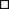 Сравнивать разные способы вычислений, выбирать удобный.Моделировать ситуации, иллюстрирующие арифметические действия и ход его выполнения.Использовать математическую терминологию при записи и выполнении арифметического действия.Прогнозировать результат вычисления.Моделировать изученные зависимости.Находить и выбирать способ решения, выбрать удобный способ.Планировать ход решения задачи.Действовать по плану, объяснять ход решения.            Регулятивные УУДЦелеполагание;Волевая саморегуляция14Задача (условие, вопрос). Составление задач на сложение и вычитание по одному рисунку.Сравнивать разные способы вычислений, выбирать удобный.Моделировать ситуации, иллюстрирующие арифметические действия и ход его выполнения.Использовать математическую термнологию при записи и выполнении арифметического действия.Прогнозировать результат вычиления. Моделировать изученные зависимости.Находить и выбирать способ решения, выбрать удобный способ.Планировать ход решения задачи.Действовать по плану, объяснять ход решения.Использовать геометрические образы для решения задачи.Наблюдать за изменением решения задачи при изменении ее условия, вопроса.   Познавательные общеучебные  УДЗнаково-символические;Умение осознано строить речевое высказывание в устной форме;Выделение познавательной цели;Выбор наиболее эффективного способа решения;Смысловое чтение;    Познавательные    логические УД    Анализ объектовВыбор критериев для сравнения;Синтез как составление частей целого;доказательство           Коммуникативные УУДПостановка вопросов;Умение выражать свои мысли  полно и точно;Разрешение конфликтов.Управление действиями партнера( оценка, коррекция)           Регулятивные УУДЦелеполагание;Волевая саморегуляцияОценка;Коррекция          Личностные УУДСмыслополагание.        Коммуникативные УУДПостановка вопросов;Умение выражать свои мысли  полно и точно;Разрешение конфликтов.Управление действиями партнера( оценка, коррекция);         Регулятивные УУДЦелеполагание;Волевая саморегуляцияПрогнозирование уровня усвоенияОценка;Коррекция15  ± 2. Присчитывание и отсчитывание по 2.  Задачи на увеличение (уменьение) числа на несколько единицСравнивать разные способы вычислений, выбирать удобный.Моделировать ситуации, иллюстрирующие арифметические действия и ход его выполнения.Использовать математическую термнологию при записи и выполнении арифметического действия.Прогнозировать результат вычиления. Моделировать изученные зависимости.Находить и выбирать способ решения, выбрать удобный способ.Планировать ход решения задачи.Действовать по плану, объяснять ход решения.Использовать геометрические образы для решения задачи.Наблюдать за изменением решения задачи при изменении ее условия, вопроса.   Познавательные общеучебные  УДЗнаково-символические;Умение осознано строить речевое высказывание в устной форме;Выделение познавательной цели;Выбор наиболее эффективного способа решения;Смысловое чтение;    Познавательные    логические УД    Анализ объектовВыбор критериев для сравнения;Синтез как составление частей целого;доказательство           Коммуникативные УУДПостановка вопросов;Умение выражать свои мысли  полно и точно;Разрешение конфликтов.Управление действиями партнера( оценка, коррекция)           Регулятивные УУДЦелеполагание;Волевая саморегуляцияОценка;Коррекция          Личностные УУДСмыслополагание.        Коммуникативные УУДПостановка вопросов;Умение выражать свои мысли  полно и точно;Разрешение конфликтов.Управление действиями партнера( оценка, коррекция);         Регулятивные УУДЦелеполагание;Волевая саморегуляцияПрогнозирование уровня усвоенияОценка;Коррекция16 + 3,  - 3. Приёмы вычислений.Сравнивать разные способы вычислений, выбирать удобный.Моделировать ситуации, иллюстрирующие арифметические действия и ход его выполнения.Использовать математическую термнологию при записи и выполнении арифметического действия.Прогнозировать результат вычиления. Моделировать изученные зависимости.Находить и выбирать способ решения, выбрать удобный способ.Планировать ход решения задачи.Действовать по плану, объяснять ход решения.Использовать геометрические образы для решения задачи.Наблюдать за изменением решения задачи при изменении ее условия, вопроса.   Познавательные общеучебные  УДЗнаково-символические;Умение осознано строить речевое высказывание в устной форме;Выделение познавательной цели;Выбор наиболее эффективного способа решения;Смысловое чтение;    Познавательные    логические УД    Анализ объектовВыбор критериев для сравнения;Синтез как составление частей целого;доказательство           Коммуникативные УУДПостановка вопросов;Умение выражать свои мысли  полно и точно;Разрешение конфликтов.Управление действиями партнера( оценка, коррекция)           Регулятивные УУДЦелеполагание;Волевая саморегуляцияОценка;Коррекция          Личностные УУДСмыслополагание.        Коммуникативные УУДПостановка вопросов;Умение выражать свои мысли  полно и точно;Разрешение конфликтов.Управление действиями партнера( оценка, коррекция);         Регулятивные УУДЦелеполагание;Волевая саморегуляцияПрогнозирование уровня усвоенияОценка;Коррекция17Задачи на увеличение и уменьшение числа на несколько единиц (с двумя множествами предметов).Сравнивать разные способы вычислений, выбирать удобный.Моделировать ситуации, иллюстрирующие арифметические действия и ход его выполнения.Использовать математическую термнологию при записи и выполнении арифметического действия.Прогнозировать результат вычиления. Моделировать изученные зависимости.Находить и выбирать способ решения, выбрать удобный способ.Планировать ход решения задачи.Действовать по плану, объяснять ход решения.Использовать геометрические образы для решения задачи.Наблюдать за изменением решения задачи при изменении ее условия, вопроса.   Познавательные общеучебные  УДЗнаково-символические;Умение осознано строить речевое высказывание в устной форме;Выделение познавательной цели;Выбор наиболее эффективного способа решения;Смысловое чтение;    Познавательные    логические УД    Анализ объектовВыбор критериев для сравнения;Синтез как составление частей целого;доказательство           Коммуникативные УУДПостановка вопросов;Умение выражать свои мысли  полно и точно;Разрешение конфликтов.Управление действиями партнера( оценка, коррекция)           Регулятивные УУДЦелеполагание;Волевая саморегуляцияОценка;Коррекция          Личностные УУДСмыслополагание.        Коммуникативные УУДПостановка вопросов;Умение выражать свои мысли  полно и точно;Разрешение конфликтов.Управление действиями партнера( оценка, коррекция);         Регулятивные УУДЦелеполагание;Волевая саморегуляцияПрогнозирование уровня усвоенияОценка;Коррекция18 + 4,  − 4. Приемы вычислений.  На сколько больше? Насколько меньше? Решение задач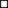 Сравнивать разные способы вычислений, выбирать удобный.Моделировать ситуации, иллюстрирующие арифметические действия и ход его выполнения.Использовать математическую термнологию при записи и выполнении арифметического действия.Прогнозировать результат вычиления. Моделировать изученные зависимости.Находить и выбирать способ решения, выбрать удобный способ.Планировать ход решения задачи.Действовать по плану, объяснять ход решения.Использовать геометрические образы для решения задачи.Наблюдать за изменением решения задачи при изменении ее условия, вопроса.   Познавательные общеучебные  УДЗнаково-символические;Умение осознано строить речевое высказывание в устной форме;Выделение познавательной цели;Выбор наиболее эффективного способа решения;Смысловое чтение;    Познавательные    логические УД    Анализ объектовВыбор критериев для сравнения;Синтез как составление частей целого;доказательство           Коммуникативные УУДПостановка вопросов;Умение выражать свои мысли  полно и точно;Разрешение конфликтов.Управление действиями партнера( оценка, коррекция)           Регулятивные УУДЦелеполагание;Волевая саморегуляцияОценка;Коррекция          Личностные УУДСмыслополагание.        Коммуникативные УУДПостановка вопросов;Умение выражать свои мысли  полно и точно;Разрешение конфликтов.Управление действиями партнера( оценка, коррекция);         Регулятивные УУДЦелеполагание;Волевая саморегуляцияПрогнозирование уровня усвоенияОценка;Коррекция19Перестановка слагаемых и ее применение для случаев  + 5,  + 6,  + 7,  + 8,  + 9Сравнивать разные способы вычислений, выбирать удобный.Моделировать ситуации, иллюстрирующие арифметические действия и ход его выполнения.Использовать математическую термнологию при записи и выполнении арифметического действия.Прогнозировать результат вычиления. Моделировать изученные зависимости.Находить и выбирать способ решения, выбрать удобный способ.Планировать ход решения задачи.Действовать по плану, объяснять ход решения.Использовать геометрические образы для решения задачи.Наблюдать за изменением решения задачи при изменении ее условия, вопроса.   Познавательные общеучебные  УДЗнаково-символические;Умение осознано строить речевое высказывание в устной форме;Выделение познавательной цели;Выбор наиболее эффективного способа решения;Смысловое чтение;    Познавательные    логические УД    Анализ объектовВыбор критериев для сравнения;Синтез как составление частей целого;доказательство           Коммуникативные УУДПостановка вопросов;Умение выражать свои мысли  полно и точно;Разрешение конфликтов.Управление действиями партнера( оценка, коррекция)           Регулятивные УУДЦелеполагание;Волевая саморегуляцияОценка;Коррекция          Личностные УУДСмыслополагание.        Коммуникативные УУДПостановка вопросов;Умение выражать свои мысли  полно и точно;Разрешение конфликтов.Управление действиями партнера( оценка, коррекция);         Регулятивные УУДЦелеполагание;Волевая саморегуляцияПрогнозирование уровня усвоенияОценка;Коррекция20Сложение вида + 5,  + 6,  + 7,  + 8,  + 9 (таблица)Сравнивать разные способы вычислений, выбирать удобный.Моделировать ситуации, иллюстрирующие арифметические действия и ход его выполнения.Использовать математическую термнологию при записи и выполнении арифметического действия.Прогнозировать результат вычиления. Моделировать изученные зависимости.Находить и выбирать способ решения, выбрать удобный способ.Планировать ход решения задачи.Действовать по плану, объяснять ход решения.Использовать геометрические образы для решения задачи.Наблюдать за изменением решения задачи при изменении ее условия, вопроса.   Познавательные общеучебные  УДЗнаково-символические;Умение осознано строить речевое высказывание в устной форме;Выделение познавательной цели;Выбор наиболее эффективного способа решения;Смысловое чтение;    Познавательные    логические УД    Анализ объектовВыбор критериев для сравнения;Синтез как составление частей целого;доказательство           Коммуникативные УУДПостановка вопросов;Умение выражать свои мысли  полно и точно;Разрешение конфликтов.Управление действиями партнера( оценка, коррекция)           Регулятивные УУДЦелеполагание;Волевая саморегуляцияОценка;Коррекция          Личностные УУДСмыслополагание.        Коммуникативные УУДПостановка вопросов;Умение выражать свои мысли  полно и точно;Разрешение конфликтов.Управление действиями партнера( оценка, коррекция);         Регулятивные УУДЦелеполагание;Волевая саморегуляцияПрогнозирование уровня усвоенияОценка;Коррекция21Связь между суммой и слагаемыми.  Уменьшаемое. Вычитаемое. Разность.Сравнивать разные способы вычислений, выбирать удобный.Моделировать ситуации, иллюстрирующие арифметические действия и ход его выполнения.Использовать математическую термнологию при записи и выполнении арифметического действия.Прогнозировать результат вычиления. Моделировать изученные зависимости.Находить и выбирать способ решения, выбрать удобный способ.Планировать ход решения задачи.Действовать по плану, объяснять ход решения.Использовать геометрические образы для решения задачи.Наблюдать за изменением решения задачи при изменении ее условия, вопроса.   Познавательные общеучебные  УДЗнаково-символические;Умение осознано строить речевое высказывание в устной форме;Выделение познавательной цели;Выбор наиболее эффективного способа решения;Смысловое чтение;    Познавательные    логические УД    Анализ объектовВыбор критериев для сравнения;Синтез как составление частей целого;доказательство           Коммуникативные УУДПостановка вопросов;Умение выражать свои мысли  полно и точно;Разрешение конфликтов.Управление действиями партнера( оценка, коррекция)           Регулятивные УУДЦелеполагание;Волевая саморегуляцияОценка;Коррекция          Личностные УУДСмыслополагание.        Коммуникативные УУДПостановка вопросов;Умение выражать свои мысли  полно и точно;Разрешение конфликтов.Управление действиями партнера( оценка, коррекция);         Регулятивные УУДЦелеполагание;Волевая саморегуляцияПрогнозирование уровня усвоенияОценка;Коррекция22Вычитание вида 6 − , 7 − .8 −  , 9 −,10 -  . Состав чисел 6, 7,8,9,10 Закрепление.Сравнивать разные способы вычислений, выбирать удобный.Моделировать ситуации, иллюстрирующие арифметические действия и ход его выполнения.Использовать математическую термнологию при записи и выполнении арифметического действия.Прогнозировать результат вычиления. Моделировать изученные зависимости.Находить и выбирать способ решения, выбрать удобный способ.Планировать ход решения задачи.Действовать по плану, объяснять ход решения.Использовать геометрические образы для решения задачи.Наблюдать за изменением решения задачи при изменении ее условия, вопроса.   Познавательные общеучебные  УДЗнаково-символические;Умение осознано строить речевое высказывание в устной форме;Выделение познавательной цели;Выбор наиболее эффективного способа решения;Смысловое чтение;    Познавательные    логические УД    Анализ объектовВыбор критериев для сравнения;Синтез как составление частей целого;доказательство           Коммуникативные УУДПостановка вопросов;Умение выражать свои мысли  полно и точно;Разрешение конфликтов.Управление действиями партнера( оценка, коррекция)           Регулятивные УУДЦелеполагание;Волевая саморегуляцияОценка;Коррекция          Личностные УУДСмыслополагание.        Коммуникативные УУДПостановка вопросов;Умение выражать свои мысли  полно и точно;Разрешение конфликтов.Управление действиями партнера( оценка, коррекция);         Регулятивные УУДЦелеполагание;Волевая саморегуляцияПрогнозирование уровня усвоенияОценка;Коррекция23Подготовка к введению задач в 2 действияСравнивать разные способы вычислений, выбирать удобный.Моделировать ситуации, иллюстрирующие арифметические действия и ход его выполнения.Использовать математическую термнологию при записи и выполнении арифметического действия.Прогнозировать результат вычиления. Моделировать изученные зависимости.Находить и выбирать способ решения, выбрать удобный способ.Планировать ход решения задачи.Действовать по плану, объяснять ход решения.Использовать геометрические образы для решения задачи.Наблюдать за изменением решения задачи при изменении ее условия, вопроса.   Познавательные общеучебные  УДЗнаково-символические;Умение осознано строить речевое высказывание в устной форме;Выделение познавательной цели;Выбор наиболее эффективного способа решения;Смысловое чтение;    Познавательные    логические УД    Анализ объектовВыбор критериев для сравнения;Синтез как составление частей целого;доказательство           Коммуникативные УУДПостановка вопросов;Умение выражать свои мысли  полно и точно;Разрешение конфликтов.Управление действиями партнера( оценка, коррекция)           Регулятивные УУДЦелеполагание;Волевая саморегуляцияОценка;Коррекция          Личностные УУДСмыслополагание.        Коммуникативные УУДПостановка вопросов;Умение выражать свои мысли  полно и точно;Разрешение конфликтов.Управление действиями партнера( оценка, коррекция);         Регулятивные УУДЦелеполагание;Волевая саморегуляцияПрогнозирование уровня усвоенияОценка;Коррекция24Килограмм. Литр .      Решение задач и примеров.                 Сравнивать разные способы вычислений, выбирать удобный.Моделировать ситуации, иллюстрирующие арифметические действия и ход его выполнения.Использовать математическую термнологию при записи и выполнении арифметического действия.Прогнозировать результат вычиления. Моделировать изученные зависимости.Находить и выбирать способ решения, выбрать удобный способ.Планировать ход решения задачи.Действовать по плану, объяснять ход решения.Использовать геометрические образы для решения задачи.Наблюдать за изменением решения задачи при изменении ее условия, вопроса.   Познавательные общеучебные  УДЗнаково-символические;Умение осознано строить речевое высказывание в устной форме;Выделение познавательной цели;Выбор наиболее эффективного способа решения;Смысловое чтение;    Познавательные    логические УД    Анализ объектовВыбор критериев для сравнения;Синтез как составление частей целого;доказательство           Коммуникативные УУДПостановка вопросов;Умение выражать свои мысли  полно и точно;Разрешение конфликтов.Управление действиями партнера( оценка, коррекция)           Регулятивные УУДЦелеполагание;Волевая саморегуляцияОценка;Коррекция          Личностные УУДСмыслополагание.        Коммуникативные УУДПостановка вопросов;Умение выражать свои мысли  полно и точно;Разрешение конфликтов.Управление действиями партнера( оценка, коррекция);         Регулятивные УУДЦелеполагание;Волевая саморегуляцияПрогнозирование уровня усвоенияОценка;Коррекция25Запись и чтение чисел.  Случаи сложения и вычитания, основанные на знаниях по нумерации Сравнивать разные способы вычислений, выбирать удобный.Моделировать ситуации, иллюстрирующие арифметические действия и ход его выполнения.Использовать математическую термнологию при записи и выполнении арифметического действия.Прогнозировать результат вычиления. Моделировать изученные зависимости.Находить и выбирать способ решения, выбрать удобный способ.Планировать ход решения задачи.Действовать по плану, объяснять ход решения.Использовать геометрические образы для решения задачи.Наблюдать за изменением решения задачи при изменении ее условия, вопроса.   Познавательные общеучебные  УДЗнаково-символические;Умение осознано строить речевое высказывание в устной форме;Выделение познавательной цели;Выбор наиболее эффективного способа решения;Смысловое чтение;    Познавательные    логические УД    Анализ объектовВыбор критериев для сравнения;Синтез как составление частей целого;доказательство           Коммуникативные УУДПостановка вопросов;Умение выражать свои мысли  полно и точно;Разрешение конфликтов.Управление действиями партнера( оценка, коррекция)           Регулятивные УУДЦелеполагание;Волевая саморегуляцияОценка;Коррекция          Личностные УУДСмыслополагание.        Коммуникативные УУДПостановка вопросов;Умение выражать свои мысли  полно и точно;Разрешение конфликтов.Управление действиями партнера( оценка, коррекция);         Регулятивные УУДЦелеполагание;Волевая саморегуляцияПрогнозирование уровня усвоенияОценка;Коррекция26Дециметр. Случаи сложения и вычитания, основанные на знаниях по нумерацииСравнивать разные способы вычислений, выбирать удобный.Моделировать ситуации, иллюстрирующие арифметические действия и ход его выполнения.Использовать математическую термнологию при записи и выполнении арифметического действия.Прогнозировать результат вычиления. Моделировать изученные зависимости.Находить и выбирать способ решения, выбрать удобный способ.Планировать ход решения задачи.Действовать по плану, объяснять ход решения.Использовать геометрические образы для решения задачи.Наблюдать за изменением решения задачи при изменении ее условия, вопроса.   Познавательные общеучебные  УДЗнаково-символические;Умение осознано строить речевое высказывание в устной форме;Выделение познавательной цели;Выбор наиболее эффективного способа решения;Смысловое чтение;    Познавательные    логические УД    Анализ объектовВыбор критериев для сравнения;Синтез как составление частей целого;доказательство           Коммуникативные УУДПостановка вопросов;Умение выражать свои мысли  полно и точно;Разрешение конфликтов.Управление действиями партнера( оценка, коррекция)           Регулятивные УУДЦелеполагание;Волевая саморегуляцияОценка;Коррекция          Личностные УУДСмыслополагание.        Коммуникативные УУДПостановка вопросов;Умение выражать свои мысли  полно и точно;Разрешение конфликтов.Управление действиями партнера( оценка, коррекция);         Регулятивные УУДЦелеполагание;Волевая саморегуляцияПрогнозирование уровня усвоенияОценка;Коррекция27Ознакомление с задачей в 2 действияСравнивать разные способы вычислений, выбирать удобный.Моделировать ситуации, иллюстрирующие арифметические действия и ход его выполнения.Использовать математическую термнологию при записи и выполнении арифметического действия.Прогнозировать результат вычиления. Моделировать изученные зависимости.Находить и выбирать способ решения, выбрать удобный способ.Планировать ход решения задачи.Действовать по плану, объяснять ход решения.Использовать геометрические образы для решения задачи.Наблюдать за изменением решения задачи при изменении ее условия, вопроса.   Познавательные общеучебные  УДЗнаково-символические;Умение осознано строить речевое высказывание в устной форме;Выделение познавательной цели;Выбор наиболее эффективного способа решения;Смысловое чтение;    Познавательные    логические УД    Анализ объектовВыбор критериев для сравнения;Синтез как составление частей целого;доказательство           Коммуникативные УУДПостановка вопросов;Умение выражать свои мысли  полно и точно;Разрешение конфликтов.Управление действиями партнера( оценка, коррекция)           Регулятивные УУДЦелеполагание;Волевая саморегуляцияОценка;Коррекция          Личностные УУДСмыслополагание.        Коммуникативные УУДПостановка вопросов;Умение выражать свои мысли  полно и точно;Разрешение конфликтов.Управление действиями партнера( оценка, коррекция);         Регулятивные УУДЦелеполагание;Волевая саморегуляцияПрогнозирование уровня усвоенияОценка;Коррекция28Общий приём сложения однозначных чисел с переходом через десяток. Сложение вида * + 2, * + 3, * + 4,* + 5,Сравнивать разные способы вычислений, выбирать удобный.Моделировать ситуации, иллюстрирующие арифметические действия и ход его выполнения.Использовать математическую термнологию при записи и выполнении арифметического действия.Прогнозировать результат вычиления. Моделировать изученные зависимости.Находить и выбирать способ решения, выбрать удобный способ.Планировать ход решения задачи.Действовать по плану, объяснять ход решения.Использовать геометрические образы для решения задачи.Наблюдать за изменением решения задачи при изменении ее условия, вопроса.   Познавательные общеучебные  УДЗнаково-символические;Умение осознано строить речевое высказывание в устной форме;Выделение познавательной цели;Выбор наиболее эффективного способа решения;Смысловое чтение;    Познавательные    логические УД    Анализ объектовВыбор критериев для сравнения;Синтез как составление частей целого;доказательство           Коммуникативные УУДПостановка вопросов;Умение выражать свои мысли  полно и точно;Разрешение конфликтов.Управление действиями партнера( оценка, коррекция)           Регулятивные УУДЦелеполагание;Волевая саморегуляцияОценка;Коррекция          Личностные УУДСмыслополагание.        Коммуникативные УУДПостановка вопросов;Умение выражать свои мысли  полно и точно;Разрешение конфликтов.Управление действиями партнера( оценка, коррекция);         Регулятивные УУДЦелеполагание;Волевая саморегуляцияПрогнозирование уровня усвоенияОценка;Коррекция29Сложение вида *+ 6,* + 7,* + 8, * +9.Сравнивать разные способы вычислений, выбирать удобный.Моделировать ситуации, иллюстрирующие арифметические действия и ход его выполнения.Использовать математическую термнологию при записи и выполнении арифметического действия.Прогнозировать результат вычиления. Моделировать изученные зависимости.Находить и выбирать способ решения, выбрать удобный способ.Планировать ход решения задачи.Действовать по плану, объяснять ход решения.Использовать геометрические образы для решения задачи.Наблюдать за изменением решения задачи при изменении ее условия, вопроса.   Познавательные общеучебные  УДЗнаково-символические;Умение осознано строить речевое высказывание в устной форме;Выделение познавательной цели;Выбор наиболее эффективного способа решения;Смысловое чтение;    Познавательные    логические УД    Анализ объектовВыбор критериев для сравнения;Синтез как составление частей целого;доказательство           Коммуникативные УУДПостановка вопросов;Умение выражать свои мысли  полно и точно;Разрешение конфликтов.Управление действиями партнера( оценка, коррекция)           Регулятивные УУДЦелеполагание;Волевая саморегуляцияОценка;Коррекция          Личностные УУДСмыслополагание.        Коммуникативные УУДПостановка вопросов;Умение выражать свои мысли  полно и точно;Разрешение конфликтов.Управление действиями партнера( оценка, коррекция);         Регулятивные УУДЦелеполагание;Волевая саморегуляцияПрогнозирование уровня усвоенияОценка;Коррекция30Общий приём вычитания с переходом через десяток. Вычитание вида 11 - *,12 - *13 - *, 14 - *Сравнивать разные способы вычислений, выбирать удобный.Моделировать ситуации, иллюстрирующие арифметические действия и ход его выполнения.Использовать математическую термнологию при записи и выполнении арифметического действия.Прогнозировать результат вычиления. Моделировать изученные зависимости.Находить и выбирать способ решения, выбрать удобный способ.Планировать ход решения задачи.Действовать по плану, объяснять ход решения.Использовать геометрические образы для решения задачи.Наблюдать за изменением решения задачи при изменении ее условия, вопроса.   Познавательные общеучебные  УДЗнаково-символические;Умение осознано строить речевое высказывание в устной форме;Выделение познавательной цели;Выбор наиболее эффективного способа решения;Смысловое чтение;    Познавательные    логические УД    Анализ объектовВыбор критериев для сравнения;Синтез как составление частей целого;доказательство           Коммуникативные УУДПостановка вопросов;Умение выражать свои мысли  полно и точно;Разрешение конфликтов.Управление действиями партнера( оценка, коррекция)           Регулятивные УУДЦелеполагание;Волевая саморегуляцияОценка;Коррекция          Личностные УУДСмыслополагание.        Коммуникативные УУДПостановка вопросов;Умение выражать свои мысли  полно и точно;Разрешение конфликтов.Управление действиями партнера( оценка, коррекция);         Регулятивные УУДЦелеполагание;Волевая саморегуляцияПрогнозирование уровня усвоенияОценка;Коррекция4. Итоговое повторение  «Что узнали. Чему научились в 1 классе» 31Вычитание вида 15 - *, 16 - *,17 - * , 18 - *Группировать числа по заданному или установленному правилу.Исследовать ситуации, требующие сравнения чисел, величин, их упорядочения.Сравнивать числа с использованием знаков.Планировать решение задачи.Контролировать выполнение планаПознавательные общеучебные УДУмение осознано строить речевое высказывание в устной форме;Выделение познавательной цели;Выбор наиболее эффективного способа решения;Смысловое чтение;4. Итоговое повторение  «Что узнали. Чему научились в 1 классе» 32Контрольная работа.Группировать числа по заданному или установленному правилу.Исследовать ситуации, требующие сравнения чисел, величин, их упорядочения.Сравнивать числа с использованием знаков.Планировать решение задачи.Контролировать выполнение планаПознавательные общеучебные УДУмение осознано строить речевое высказывание в устной форме;Выделение познавательной цели;Выбор наиболее эффективного способа решения;Смысловое чтение;4. Итоговое повторение  «Что узнали. Чему научились в 1 классе» 33Повторение пройденного. Сложение и вычитание чисел. Решение задач. Группировать числа по заданному или установленному правилу.Исследовать ситуации, требующие сравнения чисел, величин, их упорядочения.Сравнивать числа с использованием знаков.Планировать решение задачи.Контролировать выполнение планаПознавательные общеучебные УДУмение осознано строить речевое высказывание в устной форме;Выделение познавательной цели;Выбор наиболее эффективного способа решения;Смысловое чтение;№ п/пДатаТема урокаОбщеучебные умения и навыкиОбщеучебные умения и навыкиПопутное повторениеДата                                                                                      Раздел «Что и кто?» (11 ч.)                                                                                      Раздел «Что и кто?» (11 ч.)                                                                                      Раздел «Что и кто?» (11 ч.)                                                                                      Раздел «Что и кто?» (11 ч.)                                                                                      Раздел «Что и кто?» (11 ч.)                                                                                      Раздел «Что и кто?» (11 ч.)                                                                                      Раздел «Что и кто?» (11 ч.)1Задавайте вопросы! Вводный урок. Что такое Родина? Что мы знаем о народах России?Задавайте вопросы! Вводный урок. Что такое Родина? Что мы знаем о народах России?умение ставить вопросы об окружающем мире и давать на них полные ответы. Умение наблюдать, сравнивать.2Что мы знаем о Москве? Проект «Моя малая Родина» Ур/игра.Что мы знаем о Москве? Проект «Моя малая Родина» Ур/игра.умение ставить вопросы об окружающем мире и давать на них полные ответы. Умение наблюдать, сравнивать.3Что у нас над головой? «Что у нас под ногами?» Что у нас над головой? «Что у нас под ногами?» умение использовать в речи рассуждение, описаниеправила ухода за растениямиТест по теме4«Что растет на подоконнике?» «Что растет на клумбе?»«Что растет на подоконнике?» «Что растет на клумбе?»умение использовать в речи рассуждение, описание5Что общего у разных растений? «Что это за листья?» Что такое хвоинки? (ур/игра)Что общего у разных растений? «Что это за листья?» Что такое хвоинки? (ур/игра)умение рассуждать, задавать вопросы и давать ответы на нихокраска листьев летом и осеньютест по теме6«Кто такие насекомые?» «Кто такие рыбы?» «Кто такие насекомые?» «Кто такие рыбы?» умение рассуждать, задавать вопросы и давать ответы на нихназвание насекомых и рыб известных детям. название птиц, зверейтест по теме7«Кто такие птицы?» «Кто такие звери?» (ур/сказка)«Кто такие птицы?» «Кто такие звери?» (ур/сказка)8-9«Что окружает нас дома?» «Что вокруг нас может быть опасным?» «Что умеет компьютер?»«Что окружает нас дома?» «Что вокруг нас может быть опасным?» «Что умеет компьютер?»умение правильно и быстро ориентироваться в речевом общениипредметы домашнего обихода , правила перехода улицытест по теме	10На что похожа наша планета? На что похожа наша планета? Умение работать в группе, анализировать полученную информацию11Проверим себя и оценим свои достижения по разделу «Что и кто?» Презентация проекта «Моя малая Родина»Проверим себя и оценим свои достижения по разделу «Что и кто?» Презентация проекта «Моя малая Родина»Умение работать в группе, анализировать полученную информацию.                                                                                                                                                                                      Раздел «Как, откуда и куда?» (9 ч).                                                                                                                                                                                      Раздел «Как, откуда и куда?» (9 ч).                                                                                                                                                                                      Раздел «Как, откуда и куда?» (9 ч).                                                                                                                                                                                      Раздел «Как, откуда и куда?» (9 ч).                                                                                                                                                                                      Раздел «Как, откуда и куда?» (9 ч).                                                                                                                                                                                      Раздел «Как, откуда и куда?» (9 ч).                                                                                                                                                                                      Раздел «Как, откуда и куда?» (9 ч)12Как живёт семья? Проект «Моя семья»умение сравнивать, анализироватьумение сравнивать, анализировать13«Откуда в наш дом приходит вода и куда она уходит?»умение сравнивать, анализироватьумение сравнивать, анализировать14«Откуда в наш дом приходит электричество?» Как путешествует письмо?умение сравнивать, анализироватьумение сравнивать, анализироватьправила обращения с электроприборами15Ур/путешествия: «Как живут растения?» «Как живут животные?» умение работать с книгой, иллюстрациейумение работать с книгой, иллюстрацией группы растений, группы животных16«Как зимой помочь птицам?»умение работать с книгой, иллюстрациейумение работать с книгой, иллюстрацией17Откуда в снежках грязь? Куда текут реки? «Откуда берутся снег и лед?»умение использовать в речи рассуждение, повествованиеумение использовать в речи рассуждение, повествованиеправила поведения на улице в зимнее время18-19Откуда берётся и куда девается мусор? Проверим себя и оценим свои достижения по разделу «Как, откуда и куда?» Презентация проекта «Моя семья»обеспечивать в процессе общения обратную связьобеспечивать в процессе общения обратную связьправила поведение в лесу.Раздел «Где и когда?» (4 ч).Раздел «Где и когда?» (4 ч).Раздел «Где и когда?» (4 ч).Раздел «Где и когда?» (4 ч).Раздел «Где и когда?» (4 ч).Раздел «Где и когда?» (4 ч).Раздел «Где и когда?» (4 ч)20Когда учиться интересно? Проект «Мой мир» «Когда придет суббота?» названия дней недели21Когда наступит лето? Когда мы станем взрослыми?22Где живут белые медведи? Где живут слоны? Где зимуют птицы?умение рассуждать, задавать вопросы и давать ответы на нихумение рассуждать, задавать вопросы и давать ответы на них23Проверим себя и оценим свои достижения по разделу «Где и когда?» Презентация проекта «Мой мир»умение сотрудничать (договари-ваться, распределять работу, оценивать свой вклад и общий результат деятельности)умение сотрудничать (договари-ваться, распределять работу, оценивать свой вклад и общий результат деятельности)Раздел «Почему и зачем?» (9 ч)Раздел «Почему и зачем?» (9 ч)Раздел «Почему и зачем?» (9 ч)Раздел «Почему и зачем?» (9 ч)Раздел «Почему и зачем?» (9 ч)Раздел «Почему и зачем?» (9 ч)Раздел «Почему и зачем?» (9 ч)             24Почему Солнце светит днём, а звёзды ночью? Почему Луна бывает разной? умение ориентации во времениумение ориентации во времени            25Почему идёт дождь и дует ветер? Почему радуга разноцветная? Почему звенит звонок?26 Почему мы любим кошек и собак?Проект «Мои домашние питомцы»умение сотрудничать (договари-ваться, распределять работу, оценивать свой вклад и общий результат деятельности)умение сотрудничать (договари-ваться, распределять работу, оценивать свой вклад и общий результат деятельности)27Почему мы не будем рвать цветы и ловить бабочек? Почему в лесу мы будем соблюдать тишину? умение рассуждать и выражать свое отношение к природе умение рассуждать и выражать свое отношение к природе правила поведения28Почему нужно есть много овощей и фруктов? Почему нужно чистить зубы и мыть руки?правила ухода за зубами и рукамиправила ухода за зубами и руками29Зачем нам телефон и телевизор? Зачем мы спим ночью? умение рассуждать, задавать вопросы и давать ответы на нихумение рассуждать, задавать вопросы и давать ответы на нихтест по теме30Зачем нужны автомобили? Зачем нужны поезда?31Зачем строят корабли? Зачем строят самолёты? Зачем люди осваивают космос? 32Почему в автомобиле, поезде,на корабле и в самолёте нужно соблюдать правила безопасности?33Обобщение и закрепление по темам курса № урокаТемаПланируемые результатыПланируемые результатыПланируемые результатыДеятельность учащихсяВид контроляДата № урокаТемаПредметныеМетапредметныеЛичностныеДеятельность учащихсяВид контроляДатаТы изображаешь. Знакомство с Мастером Изображения  (6ч).Ты изображаешь. Знакомство с Мастером Изображения  (6ч).Ты изображаешь. Знакомство с Мастером Изображения  (6ч).Ты изображаешь. Знакомство с Мастером Изображения  (6ч).Ты изображаешь. Знакомство с Мастером Изображения  (6ч).Ты изображаешь. Знакомство с Мастером Изображения  (6ч).Ты изображаешь. Знакомство с Мастером Изображения  (6ч).1.Введение в предмет. Все любят рисовать. Изображения всюду вокруг нас. Урок-игра.Находить в окружающей действительности изображения, сделанные художниками.Рассматривать иллюстрации (рисунки) в детских книгахПознавательные УУД:- овладеть умением творческого видения с позиций художника, т.е. умением сравнивать, анализировать, выделять главное, обобщать;- стремиться к освоению новых знаний и умений, к достижению более высоких и оригинальных творческих результатов.Коммуникативные УУД:- овладеть умением вести диалог, распределять функции и роли в процессе выполнения коллективной творческой работы;Регулятивные УУД:- уметь планировать и грамотно осуществлять учебные действия в соответствии с поставленной задачей; находить варианты решения различных художественно-творческих задач; уметь рационально строить самостоятельную творческую деятельность,- Уважительно относиться к культуре и искусству других народов нашей страны и мира в целом;- понимать роли культуры и  искусства в жизни человека;- уметь наблюдать и фантазировать при создании образных форм;- иметь эстетическую потребность в общении с  природой, в творческом  отношении к окружающему миру,  в самостоятельной практической творческой деятельности; уметь сотрудничать с товарищами в процессе совместной деятельностиВыставка детских работ и первый опыт их обсуждения. Придумывать и изображать то, что каждый хочет, умеет, любит.Выставка 2Мастер Изображения учит видеть. Изображать можно пятном. Урок-сказка.Находить, рассматривать красоту в обыкновенных явлениях природы и рассуждать об увиденном. Выявлять геометрическую форму простого плоского тела (листьев).Сравнивать различные листья на основе выявления их геометрических форм. Познавательные УУД:- овладеть умением творческого видения с позиций художника, т.е. умением сравнивать, анализировать, выделять главное, обобщать;- стремиться к освоению новых знаний и умений, к достижению более высоких и оригинальных творческих результатов.Коммуникативные УУД:- овладеть умением вести диалог, распределять функции и роли в процессе выполнения коллективной творческой работы;Регулятивные УУД:- уметь планировать и грамотно осуществлять учебные действия в соответствии с поставленной задачей; находить варианты решения различных художественно-творческих задач; уметь рационально строить самостоятельную творческую деятельность,- Уважительно относиться к культуре и искусству других народов нашей страны и мира в целом;- понимать роли культуры и  искусства в жизни человека;- уметь наблюдать и фантазировать при создании образных форм;- иметь эстетическую потребность в общении с  природой, в творческом  отношении к окружающему миру,  в самостоятельной практической творческой деятельности; уметь сотрудничать с товарищами в процессе совместной деятельностиСравнение по форме различных листьев и выявление ее геометрической основы. Использование этого опыта в изображении разных по форме деревьев.Самостоятельная работа3Изображать можно в объеме.  Урок-игра. Находить выразительные, образные объемы в природе (облака, камни, коряги, плоды и т. д.).Овладевать первичными навыками изображения в объеме.Познавательные УУД:- овладеть умением творческого видения с позиций художника, т.е. умением сравнивать, анализировать, выделять главное, обобщать;- стремиться к освоению новых знаний и умений, к достижению более высоких и оригинальных творческих результатов.Коммуникативные УУД:- овладеть умением вести диалог, распределять функции и роли в процессе выполнения коллективной творческой работы;Регулятивные УУД:- уметь планировать и грамотно осуществлять учебные действия в соответствии с поставленной задачей; находить варианты решения различных художественно-творческих задач; уметь рационально строить самостоятельную творческую деятельность,- Уважительно относиться к культуре и искусству других народов нашей страны и мира в целом;- понимать роли культуры и  искусства в жизни человека;- уметь наблюдать и фантазировать при создании образных форм;- иметь эстетическую потребность в общении с  природой, в творческом  отношении к окружающему миру,  в самостоятельной практической творческой деятельности; уметь сотрудничать с товарищами в процессе совместной деятельностиИзображать в объеме птиц, зверей способами вытягивания и вдавливания (работа с пластилином). Приемы работы с пластилином. Лепка: от создания большой формы к проработке деталей. Превращения комка пластилина способами вытягивания и вдавливания.Лепка птиц и зверей.Самостоятельная работа4Изображать можно линией. Урок на свежем воздухеОвладевать первичными навыками изображения на плоскости с помощью линии, навыками работы графическими материалами (черный фломастер, простой карандаш, гелевая ручка).Находить и наблюдать линии и их ритм в природе.Сочинять и рассказывать с помощью линейных изображений маленькие сюжеты из своей жизни.Самостоятельная работа5Разноцветные краски. Изображать можно и то, что невидимо (настроение) Овладевать первичными навыками работы гуашью. Экспериментировать, исследовать возможности краски в процессе создания различных цветовых пятен, смешений и наложений цветовых пятен при создании красочных ковриков. Изображать методом смешивания и наложения цветных пятен красочный коврик. Проба красок. Ритмическое заполнение листа (создание красочного коврика).Самостоятельная работа6Художники и зрители (обобщение темы). Урок-путешествие.Обсуждать и анализировать работы одноклассников с позиций творческих задач данной темы, с точки зрения содержания и средств его выражения. Воспринимать и эмоционально оценивать выставку творческих работ одноклассников. Участвовать в обсуждении выставки.Учимся быть художниками, учимся быть зрителями. Итоговая выставка детских работ по теме. Знакомство с понятием «произведение искусства». Картина. Скульптура. Выставка работТы украшаешь. Знакомство с Мастером Украшения  (4 ч)Ты украшаешь. Знакомство с Мастером Украшения  (4 ч)Ты украшаешь. Знакомство с Мастером Украшения  (4 ч)Ты украшаешь. Знакомство с Мастером Украшения  (4 ч)Ты украшаешь. Знакомство с Мастером Украшения  (4 ч)Ты украшаешь. Знакомство с Мастером Украшения  (4 ч)Ты украшаешь. Знакомство с Мастером Украшения  (4 ч)Ты украшаешь. Знакомство с Мастером Украшения  (4 ч)7Мир полон украшений. Красоту надо уметь замечать.Красивые рыбы.Находить примеры декоративных украшений в окружающей действительности (в школе, дома, на улице)..Видеть неожиданную красоту в неброских, на первый взгляд незаметных, деталях природы, любоваться красотой природы. Познавательные УУД:- овладеть умением творческого видения с позиций художника, т.е. умением сравнивать, анализировать- стремиться к освоению новых знаний и умений, к достижению более высоких и оригинальных творческих результатов.Коммуникативные УУД:- овладеть умением вести диалог, распределять функции и роли в процессе выполнения коллективной творческой работы;- использовать средства информационных технологий для решения различных учебно-творческих задач в процессе поиска дополнительного изобразительного материала, выполнение творческих проектов отдельных упражнений по живописи, графике, моделированию и т.д.; - владеть навыками коллективной деятельности в процессе совместной творческой работы в команде одноклассников под руководством учителя;Регулятивные УУД:- уметь планировать и грамотно осуществлять учебные действия в соответствии с поставленной задачей, - находить варианты решения различных художественно-творческих задач;- Уважительно относиться к культуре и искусству других народов нашей страны и мира в целом; уметь наблюдать и фантазировать при создании образных форм; иметь эстетическую потребность в общении с  природой, в творческом  отношении к окружающему миру,  в самостоятельной практической творческой деятельности;- уметь сотрудничать с товарищами в процессе совместной деятельности, соотносить свою часть работы с общим замыслом;- уметь обсуждать и анализировать собственную  художественную деятельность  и работу одноклассников с позиций творческих задач данной темы, с точки зрения содержания и средств его выражения.Создавать роспись цветов-заготовок, вырезанных из цветной бумаги (работа гуашью). Изображать (декоративно) рыб, передавая характер их узоров, расцветки, форму украшающих их деталей, узорчатую красоту фактуры.  «Красивые рыбы»Индивидуально-коллективная работа8Украшение птиц. Узоры на крыльях.Познавательные УУД:- овладеть умением творческого видения с позиций художника, т.е. умением сравнивать, анализировать- стремиться к освоению новых знаний и умений, к достижению более высоких и оригинальных творческих результатов.Коммуникативные УУД:- овладеть умением вести диалог, распределять функции и роли в процессе выполнения коллективной творческой работы;- использовать средства информационных технологий для решения различных учебно-творческих задач в процессе поиска дополнительного изобразительного материала, выполнение творческих проектов отдельных упражнений по живописи, графике, моделированию и т.д.; - владеть навыками коллективной деятельности в процессе совместной творческой работы в команде одноклассников под руководством учителя;Регулятивные УУД:- уметь планировать и грамотно осуществлять учебные действия в соответствии с поставленной задачей, - находить варианты решения различных художественно-творческих задач;- Уважительно относиться к культуре и искусству других народов нашей страны и мира в целом; уметь наблюдать и фантазировать при создании образных форм; иметь эстетическую потребность в общении с  природой, в творческом  отношении к окружающему миру,  в самостоятельной практической творческой деятельности;- уметь сотрудничать с товарищами в процессе совместной деятельности, соотносить свою часть работы с общим замыслом;- уметь обсуждать и анализировать собственную  художественную деятельность  и работу одноклассников с позиций творческих задач данной темы, с точки зрения содержания и средств его выражения.Изображать (декоративно) птиц, передавая характер их узоров, расцветки, форму украшающих их деталей, узорчатую красоту фактуры. «Украшения птиц» Изображать (декоративно) бабочек, передавая характер их узоров, расцветки, форму украшающих их деталей, узорчатую красоту фактуры.  «Узоры на крыльях бабочек».Самостоятельная работа9Узоры, которые создали люди.Как украшает себя человек.Находить орнаментальные украшения в предметном окружении человека, в предметах, созданных человеком..Познавательные УУД:- овладеть умением творческого видения с позиций художника, т.е. умением сравнивать, анализировать- стремиться к освоению новых знаний и умений, к достижению более высоких и оригинальных творческих результатов.Коммуникативные УУД:- овладеть умением вести диалог, распределять функции и роли в процессе выполнения коллективной творческой работы;- использовать средства информационных технологий для решения различных учебно-творческих задач в процессе поиска дополнительного изобразительного материала, выполнение творческих проектов отдельных упражнений по живописи, графике, моделированию и т.д.; - владеть навыками коллективной деятельности в процессе совместной творческой работы в команде одноклассников под руководством учителя;Регулятивные УУД:- уметь планировать и грамотно осуществлять учебные действия в соответствии с поставленной задачей, - находить варианты решения различных художественно-творческих задач;- Уважительно относиться к культуре и искусству других народов нашей страны и мира в целом; уметь наблюдать и фантазировать при создании образных форм; иметь эстетическую потребность в общении с  природой, в творческом  отношении к окружающему миру,  в самостоятельной практической творческой деятельности;- уметь сотрудничать с товарищами в процессе совместной деятельности, соотносить свою часть работы с общим замыслом;- уметь обсуждать и анализировать собственную  художественную деятельность  и работу одноклассников с позиций творческих задач данной темы, с точки зрения содержания и средств его выражения.Придумывать свой орнамент: образно, свободно написать красками и кистью декоративный эскиз на листе бумаги.Самостоятельная работа10Мастер Украшения помогает сделать праздник (обобщение темы)Создавать несложные новогодние украшения из цветной бумаги (гирлянды, елочные игрушки, карнавальные головные уборы).Познавательные УУД:- овладеть умением творческого видения с позиций художника, т.е. умением сравнивать, анализировать- стремиться к освоению новых знаний и умений, к достижению более высоких и оригинальных творческих результатов.Коммуникативные УУД:- овладеть умением вести диалог, распределять функции и роли в процессе выполнения коллективной творческой работы;- использовать средства информационных технологий для решения различных учебно-творческих задач в процессе поиска дополнительного изобразительного материала, выполнение творческих проектов отдельных упражнений по живописи, графике, моделированию и т.д.; - владеть навыками коллективной деятельности в процессе совместной творческой работы в команде одноклассников под руководством учителя;Регулятивные УУД:- уметь планировать и грамотно осуществлять учебные действия в соответствии с поставленной задачей, - находить варианты решения различных художественно-творческих задач;- Уважительно относиться к культуре и искусству других народов нашей страны и мира в целом; уметь наблюдать и фантазировать при создании образных форм; иметь эстетическую потребность в общении с  природой, в творческом  отношении к окружающему миру,  в самостоятельной практической творческой деятельности;- уметь сотрудничать с товарищами в процессе совместной деятельности, соотносить свою часть работы с общим замыслом;- уметь обсуждать и анализировать собственную  художественную деятельность  и работу одноклассников с позиций творческих задач данной темы, с точки зрения содержания и средств его выражения.Придумать, как можно украсить свой дом к празднику Нового года. Традиционные новогодние украшения. Новогодние гирлянды, елочные игрушки. Индивидуально-коллективная работаРаздел 3. Ты строишь. Знакомство с Мастером Постройки (3ч)Раздел 3. Ты строишь. Знакомство с Мастером Постройки (3ч)Раздел 3. Ты строишь. Знакомство с Мастером Постройки (3ч)Раздел 3. Ты строишь. Знакомство с Мастером Постройки (3ч)Раздел 3. Ты строишь. Знакомство с Мастером Постройки (3ч)Раздел 3. Ты строишь. Знакомство с Мастером Постройки (3ч)Раздел 3. Ты строишь. Знакомство с Мастером Постройки (3ч)Раздел 3. Ты строишь. Знакомство с Мастером Постройки (3ч)11Постройки в нашей жизни. Рисуем домики для сказочных героевРассматривать и сравнивать, различные архитектурные постройки, иллюстрации из детских книг с изображением жилищ, предметов современного дизайна с целью развития наблюдательности и представлений о многообразии и выразительности конструктивных пространственных форм.Познавательные УУД:- овладеть умением творческого видения с позиций художника, т.е. умением сравнивать, анализировать, выделять главное, обобщать;- стремиться к освоению новых знаний и умений, к достижению более высоких и оригинальных творческих результатов.Коммуникативные УУД:- овладеть умением вести диалог, распределять функции и роли в процессе выполнения коллективной творческой работы;- использовать средства информационных технологий для решения различных учебно-творческих задач в процессе поиска дополнительного изобразительного материала, выполнение творческих проектов отдельных упражнений по живописи, графике, моделированию и т.д.; - владеть навыками коллективной деятельности в процессе совместной творческой работы в команде одноклассников под руководством учителя;- Уважительно относиться к культуре и искусству других народов нашей страны и мира в целом;- понимать роли культуры и  искусства в жизни человека;- уметь наблюдать и фантазировать при создании образных форм;- иметь эстетическую потребность в общении с  природой, в творческом  отношении к окружающему миру,  в самостоятельной практической творческой деятельности;- уметь сотрудничать с товарищами в процессе совместной деятельности, соотносить свою часть работы с общим замыслом;Знакомство с Мастером Постройки, который помогает придумать, как будут выглядеть разные дома или вещи, для кого их строить и из каких материалов. Изображать придуманные дома для себя и своих друзей.Самостоятельная работа12Домики, которые построила природа. Дом снаружи и внутриНаблюдать постройки в природе (птичьи гнезда, норки зверей, пчелиные соты, панцирь черепахи, раковины, стручки, орешки и т. д.), анализировать их форму, конструкцию, пропорции.Познавательные УУД:- овладеть умением творческого видения с позиций художника, т.е. умением сравнивать, анализировать, выделять главное, обобщать;- стремиться к освоению новых знаний и умений, к достижению более высоких и оригинальных творческих результатов.Коммуникативные УУД:- овладеть умением вести диалог, распределять функции и роли в процессе выполнения коллективной творческой работы;- использовать средства информационных технологий для решения различных учебно-творческих задач в процессе поиска дополнительного изобразительного материала, выполнение творческих проектов отдельных упражнений по живописи, графике, моделированию и т.д.; - владеть навыками коллективной деятельности в процессе совместной творческой работы в команде одноклассников под руководством учителя;- Уважительно относиться к культуре и искусству других народов нашей страны и мира в целом;- понимать роли культуры и  искусства в жизни человека;- уметь наблюдать и фантазировать при создании образных форм;- иметь эстетическую потребность в общении с  природой, в творческом  отношении к окружающему миру,  в самостоятельной практической творческой деятельности;- уметь сотрудничать с товарищами в процессе совместной деятельности, соотносить свою часть работы с общим замыслом;Изображать (или лепить) сказочные домики в форме овощей, фруктов, грибов, цветов и т. п.Самостоятельная работа13Все имеет свое строение. Строим город, в котором мы живем (обобщение темы)Анализировать различные предметы с точки зрения строения их формы, их конструкции.Познавательные УУД:- овладеть умением творческого видения с позиций художника, т.е. умением сравнивать, анализировать, выделять главное, обобщать;- стремиться к освоению новых знаний и умений, к достижению более высоких и оригинальных творческих результатов.Коммуникативные УУД:- овладеть умением вести диалог, распределять функции и роли в процессе выполнения коллективной творческой работы;- использовать средства информационных технологий для решения различных учебно-творческих задач в процессе поиска дополнительного изобразительного материала, выполнение творческих проектов отдельных упражнений по живописи, графике, моделированию и т.д.; - владеть навыками коллективной деятельности в процессе совместной творческой работы в команде одноклассников под руководством учителя;- Уважительно относиться к культуре и искусству других народов нашей страны и мира в целом;- понимать роли культуры и  искусства в жизни человека;- уметь наблюдать и фантазировать при создании образных форм;- иметь эстетическую потребность в общении с  природой, в творческом  отношении к окружающему миру,  в самостоятельной практической творческой деятельности;- уметь сотрудничать с товарищами в процессе совместной деятельности, соотносить свою часть работы с общим замыслом;Формирование первичных умений видеть конструкцию предмета, т. е. то, как он построен. Создание образа города (коллективная творческая работа или индивидуальные работы). Самостоятельная работаИзображение, украшение, постройка всегда помогают друг другу (3ч)Изображение, украшение, постройка всегда помогают друг другу (3ч)Изображение, украшение, постройка всегда помогают друг другу (3ч)Изображение, украшение, постройка всегда помогают друг другу (3ч)Изображение, украшение, постройка всегда помогают друг другу (3ч)Изображение, украшение, постройка всегда помогают друг другу (3ч)Изображение, украшение, постройка всегда помогают друг другу (3ч)Изображение, украшение, постройка всегда помогают друг другу (3ч)14Совместная работа трех Братьев-Мастеров. Различать три вида художественной деятельности (по цели деятельности и как последовательность этапов работы).Анализировать деятельность Мастера Изображения, Мастера Украшения и Мастера Познавательные УУД:- овладеть умением творческого видения с позиций художника, т.е. умением сравнивать, анализировать, выделять главное, обобщать;- стремиться к освоению новых знаний и умений, к достижению более высоких и оригинальных творческих результатов.Коммуникативные УУД:- овладеть умением вести диалог, распределять функции и роли в процессе выполнения коллективной творческой работы;Регулятивные УУД:- уметь планировать и грамотно осуществлять учебные действия в соответствии с поставленной задачей, - уметь рационально строить самостоятельную творческую деятельность, - Уважительно относиться к культуре и искусству других народов нашей страны и мира в целом;- понимать роли культуры и  искусства в жизни человека;- уметь наблюдать и фантазировать при создании образных форм;- иметь эстетическую потребность в общении с  природой, в творческом  отношении к окружающему миру,  в самостоятельной практической творческой деятельности;Выставка лучших работ учащихся. Обсуждение выставки. Выставка работ, беседа15. Праздник весны. Конструирование птиц из бумагиНаблюдать и анализировать природные формы.Овладевать художественными приемами работы с бумагой (бумагопластика), графическими материалами, красками.Познавательные УУД:- овладеть умением творческого видения с позиций художника, т.е. умением сравнивать, анализировать, выделять главное, обобщать;- стремиться к освоению новых знаний и умений, к достижению более высоких и оригинальных творческих результатов.Коммуникативные УУД:- овладеть умением вести диалог, распределять функции и роли в процессе выполнения коллективной творческой работы;Регулятивные УУД:- уметь планировать и грамотно осуществлять учебные действия в соответствии с поставленной задачей, - уметь рационально строить самостоятельную творческую деятельность, - Уважительно относиться к культуре и искусству других народов нашей страны и мира в целом;- понимать роли культуры и  искусства в жизни человека;- уметь наблюдать и фантазировать при создании образных форм;- иметь эстетическую потребность в общении с  природой, в творческом  отношении к окружающему миру,  в самостоятельной практической творческой деятельности;Развитие наблюдательности и изучение природных форм. Весенние события в природе Конструирование из бумаги объектов природы (птицы, божьи коровки,жуки, стрекозы, бабочки) и украшение их. Самостоятельная работа16Здравствуй, лето! (обобщение темы)Любоваться красотой природы.Наблюдать живую природу с точки зрения трех Мастеров, т. е. имея в виду задачи трех видов художественной деятельности.Познавательные УУД:- овладеть умением творческого видения с позиций художника, т.е. умением сравнивать, анализировать, выделять главное, обобщать;- стремиться к освоению новых знаний и умений, к достижению более высоких и оригинальных творческих результатов.Коммуникативные УУД:- овладеть умением вести диалог, распределять функции и роли в процессе выполнения коллективной творческой работы;Регулятивные УУД:- уметь планировать и грамотно осуществлять учебные действия в соответствии с поставленной задачей, - уметь рационально строить самостоятельную творческую деятельность, - Уважительно относиться к культуре и искусству других народов нашей страны и мира в целом;- понимать роли культуры и  искусства в жизни человека;- уметь наблюдать и фантазировать при создании образных форм;- иметь эстетическую потребность в общении с  природой, в творческом  отношении к окружающему миру,  в самостоятельной практической творческой деятельности;Умение видеть. Развитие зрительских навыков. Создавать композицию на тему «Здравствуй, лето!» (работа гуашью).Самостоятельная работа № Ур.ТемаТемаПланируемые результатыПланируемые результатыПланируемые результатыПланируемые результатыПланируемые результатыПланируемые результатыПланируемые результатыПланируемые результатыДеятельность учащихсяДеятельность учащихсяДеятельность учащихсяДеятельность учащихсяДеятельность учащихся № Ур.ТемаТемаПредметныеПредметныеМетапредметныеМетапредметныеМетапредметныеМетапредметныеЛичностныеЛичностныеДеятельность учащихсяДеятельность учащихсяДеятельность учащихсяДеятельность учащихсяДеятельность учащихсяДавайте познакомимся. – 1ч.Давайте познакомимся. – 1ч.Давайте познакомимся. – 1ч.Давайте познакомимся. – 1ч.Давайте познакомимся. – 1ч.Давайте познакомимся. – 1ч.Давайте познакомимся. – 1ч.Давайте познакомимся. – 1ч.Давайте познакомимся. – 1ч.Давайте познакомимся. – 1ч.Давайте познакомимся. – 1ч.Давайте познакомимся. – 1ч.Давайте познакомимся. – 1ч.Давайте познакомимся. – 1ч.1-2Как работать с учебником. Материалы и инструменты. Организация рабочего мест Что такое технология.Как работать с учебником. Материалы и инструменты. Организация рабочего мест Что такое технология.Обучающийся научится - различать средства познания окружающего мира;- различать инструменты и материалы;- называть виды предметно-практической деятельности.Обучающийся в совместной деятельности с учителем получит возможность научиться - строить вопросительные предложения об окружающем мире;- организовывать рабочее место.Обучающийся научится - различать средства познания окружающего мира;- различать инструменты и материалы;- называть виды предметно-практической деятельности.Обучающийся в совместной деятельности с учителем получит возможность научиться - строить вопросительные предложения об окружающем мире;- организовывать рабочее место.Регулятивные УУД:определять и формулировать цель выполнения заданий на уроке, под руководством учителя.принимать учебную задачу;учиться высказывать свое предположение (версию) на основе работы с иллюстрацией учебника;учиться готовить рабочее место и выполнять практическую работу по предложенному учителем плану с опорой на образцы, рисунки учебника;Познавательные УУД:ориентироваться в учебнике: определять умения, которые будут сформированы на основе изучения данного раздела.отвечать на простые вопросы учителя, находить нужную информацию в учебнике.группировать предметы, объекты на основе существенных признаковопределять тему; ориентироваться в учебнике (на развороте, в оглавлении, в словаре);Коммуникативные УУД: соблюдать простейшие нормы речевого этикета: здороваться, прощаться, благодарить;слушать и понимать речь других.Регулятивные УУД:определять и формулировать цель выполнения заданий на уроке, под руководством учителя.принимать учебную задачу;учиться высказывать свое предположение (версию) на основе работы с иллюстрацией учебника;учиться готовить рабочее место и выполнять практическую работу по предложенному учителем плану с опорой на образцы, рисунки учебника;Познавательные УУД:ориентироваться в учебнике: определять умения, которые будут сформированы на основе изучения данного раздела.отвечать на простые вопросы учителя, находить нужную информацию в учебнике.группировать предметы, объекты на основе существенных признаковопределять тему; ориентироваться в учебнике (на развороте, в оглавлении, в словаре);Коммуникативные УУД: соблюдать простейшие нормы речевого этикета: здороваться, прощаться, благодарить;слушать и понимать речь других.Регулятивные УУД:определять и формулировать цель выполнения заданий на уроке, под руководством учителя.принимать учебную задачу;учиться высказывать свое предположение (версию) на основе работы с иллюстрацией учебника;учиться готовить рабочее место и выполнять практическую работу по предложенному учителем плану с опорой на образцы, рисунки учебника;Познавательные УУД:ориентироваться в учебнике: определять умения, которые будут сформированы на основе изучения данного раздела.отвечать на простые вопросы учителя, находить нужную информацию в учебнике.группировать предметы, объекты на основе существенных признаковопределять тему; ориентироваться в учебнике (на развороте, в оглавлении, в словаре);Коммуникативные УУД: соблюдать простейшие нормы речевого этикета: здороваться, прощаться, благодарить;слушать и понимать речь других.Регулятивные УУД:определять и формулировать цель выполнения заданий на уроке, под руководством учителя.принимать учебную задачу;учиться высказывать свое предположение (версию) на основе работы с иллюстрацией учебника;учиться готовить рабочее место и выполнять практическую работу по предложенному учителем плану с опорой на образцы, рисунки учебника;Познавательные УУД:ориентироваться в учебнике: определять умения, которые будут сформированы на основе изучения данного раздела.отвечать на простые вопросы учителя, находить нужную информацию в учебнике.группировать предметы, объекты на основе существенных признаковопределять тему; ориентироваться в учебнике (на развороте, в оглавлении, в словаре);Коммуникативные УУД: соблюдать простейшие нормы речевого этикета: здороваться, прощаться, благодарить;слушать и понимать речь других.ценить и принимать следующие базовые ценности: «добро», «терпение»,«родина», «природа», «семья».положительное относиться к занятиям предметно-практической деятельностью;знать о причины успеха в предметно-практической деятельности;принимать внутреннюю позицию школьника на уровне положительного отношения к школе;соблюдать гигиену учебного труда и уметь организовать рабочее место;в предложенных ситуациях, опираясь на общие для всех простые правила поведения, делать выбор, какой поступок совершить.ценить и принимать следующие базовые ценности: «добро», «терпение»,«родина», «природа», «семья».положительное относиться к занятиям предметно-практической деятельностью;знать о причины успеха в предметно-практической деятельности;принимать внутреннюю позицию школьника на уровне положительного отношения к школе;соблюдать гигиену учебного труда и уметь организовать рабочее место;в предложенных ситуациях, опираясь на общие для всех простые правила поведения, делать выбор, какой поступок совершить.Сравнивать учебник, рабочую тетрадь, объяснять значение каждого пособия. Анализировать, отбирать, обобщать  полученную информацию и переводить ее в  знаково-символическую систему (рисунок- пиктограмму). Сравнивать учебник, рабочую тетрадь, объяснять значение каждого пособия. Анализировать, отбирать, обобщать  полученную информацию и переводить ее в  знаково-символическую систему (рисунок- пиктограмму). Сравнивать учебник, рабочую тетрадь, объяснять значение каждого пособия. Анализировать, отбирать, обобщать  полученную информацию и переводить ее в  знаково-символическую систему (рисунок- пиктограмму). Сравнивать учебник, рабочую тетрадь, объяснять значение каждого пособия. Анализировать, отбирать, обобщать  полученную информацию и переводить ее в  знаково-символическую систему (рисунок- пиктограмму). Сравнивать учебник, рабочую тетрадь, объяснять значение каждого пособия. Анализировать, отбирать, обобщать  полученную информацию и переводить ее в  знаково-символическую систему (рисунок- пиктограмму). Обучающийся научится - различать средства познания окружающего мира;- различать инструменты и материалы;- называть виды предметно-практической деятельности.Обучающийся в совместной деятельности с учителем получит возможность научиться - строить вопросительные предложения об окружающем мире;- организовывать рабочее место.Обучающийся научится - различать средства познания окружающего мира;- различать инструменты и материалы;- называть виды предметно-практической деятельности.Обучающийся в совместной деятельности с учителем получит возможность научиться - строить вопросительные предложения об окружающем мире;- организовывать рабочее место.Регулятивные УУД:определять и формулировать цель выполнения заданий на уроке, под руководством учителя.принимать учебную задачу;учиться высказывать свое предположение (версию) на основе работы с иллюстрацией учебника;учиться готовить рабочее место и выполнять практическую работу по предложенному учителем плану с опорой на образцы, рисунки учебника;Познавательные УУД:ориентироваться в учебнике: определять умения, которые будут сформированы на основе изучения данного раздела.отвечать на простые вопросы учителя, находить нужную информацию в учебнике.группировать предметы, объекты на основе существенных признаковопределять тему; ориентироваться в учебнике (на развороте, в оглавлении, в словаре);Коммуникативные УУД: соблюдать простейшие нормы речевого этикета: здороваться, прощаться, благодарить;слушать и понимать речь других.Регулятивные УУД:определять и формулировать цель выполнения заданий на уроке, под руководством учителя.принимать учебную задачу;учиться высказывать свое предположение (версию) на основе работы с иллюстрацией учебника;учиться готовить рабочее место и выполнять практическую работу по предложенному учителем плану с опорой на образцы, рисунки учебника;Познавательные УУД:ориентироваться в учебнике: определять умения, которые будут сформированы на основе изучения данного раздела.отвечать на простые вопросы учителя, находить нужную информацию в учебнике.группировать предметы, объекты на основе существенных признаковопределять тему; ориентироваться в учебнике (на развороте, в оглавлении, в словаре);Коммуникативные УУД: соблюдать простейшие нормы речевого этикета: здороваться, прощаться, благодарить;слушать и понимать речь других.Регулятивные УУД:определять и формулировать цель выполнения заданий на уроке, под руководством учителя.принимать учебную задачу;учиться высказывать свое предположение (версию) на основе работы с иллюстрацией учебника;учиться готовить рабочее место и выполнять практическую работу по предложенному учителем плану с опорой на образцы, рисунки учебника;Познавательные УУД:ориентироваться в учебнике: определять умения, которые будут сформированы на основе изучения данного раздела.отвечать на простые вопросы учителя, находить нужную информацию в учебнике.группировать предметы, объекты на основе существенных признаковопределять тему; ориентироваться в учебнике (на развороте, в оглавлении, в словаре);Коммуникативные УУД: соблюдать простейшие нормы речевого этикета: здороваться, прощаться, благодарить;слушать и понимать речь других.Регулятивные УУД:определять и формулировать цель выполнения заданий на уроке, под руководством учителя.принимать учебную задачу;учиться высказывать свое предположение (версию) на основе работы с иллюстрацией учебника;учиться готовить рабочее место и выполнять практическую работу по предложенному учителем плану с опорой на образцы, рисунки учебника;Познавательные УУД:ориентироваться в учебнике: определять умения, которые будут сформированы на основе изучения данного раздела.отвечать на простые вопросы учителя, находить нужную информацию в учебнике.группировать предметы, объекты на основе существенных признаковопределять тему; ориентироваться в учебнике (на развороте, в оглавлении, в словаре);Коммуникативные УУД: соблюдать простейшие нормы речевого этикета: здороваться, прощаться, благодарить;слушать и понимать речь других.ценить и принимать следующие базовые ценности: «добро», «терпение»,«родина», «природа», «семья».положительное относиться к занятиям предметно-практической деятельностью;знать о причины успеха в предметно-практической деятельности;принимать внутреннюю позицию школьника на уровне положительного отношения к школе;соблюдать гигиену учебного труда и уметь организовать рабочее место;в предложенных ситуациях, опираясь на общие для всех простые правила поведения, делать выбор, какой поступок совершить.ценить и принимать следующие базовые ценности: «добро», «терпение»,«родина», «природа», «семья».положительное относиться к занятиям предметно-практической деятельностью;знать о причины успеха в предметно-практической деятельности;принимать внутреннюю позицию школьника на уровне положительного отношения к школе;соблюдать гигиену учебного труда и уметь организовать рабочее место;в предложенных ситуациях, опираясь на общие для всех простые правила поведения, делать выбор, какой поступок совершить.Находить и различать инструменты, материалы. Устанавливать связи между видом работы и используемыми материалами и инструментами.  Организовывать  свою деятельность: подготавливать рабочее место, правильно и рационально размещать инструменты и материалы, убирать рабочее место.Находить и различать инструменты, материалы. Устанавливать связи между видом работы и используемыми материалами и инструментами.  Организовывать  свою деятельность: подготавливать рабочее место, правильно и рационально размещать инструменты и материалы, убирать рабочее место.Находить и различать инструменты, материалы. Устанавливать связи между видом работы и используемыми материалами и инструментами.  Организовывать  свою деятельность: подготавливать рабочее место, правильно и рационально размещать инструменты и материалы, убирать рабочее место.Находить и различать инструменты, материалы. Устанавливать связи между видом работы и используемыми материалами и инструментами.  Организовывать  свою деятельность: подготавливать рабочее место, правильно и рационально размещать инструменты и материалы, убирать рабочее место.Находить и различать инструменты, материалы. Устанавливать связи между видом работы и используемыми материалами и инструментами.  Организовывать  свою деятельность: подготавливать рабочее место, правильно и рационально размещать инструменты и материалы, убирать рабочее место.Обучающийся научится - различать средства познания окружающего мира;- различать инструменты и материалы;- называть виды предметно-практической деятельности.Обучающийся в совместной деятельности с учителем получит возможность научиться - строить вопросительные предложения об окружающем мире;- организовывать рабочее место.Обучающийся научится - различать средства познания окружающего мира;- различать инструменты и материалы;- называть виды предметно-практической деятельности.Обучающийся в совместной деятельности с учителем получит возможность научиться - строить вопросительные предложения об окружающем мире;- организовывать рабочее место.Регулятивные УУД:определять и формулировать цель выполнения заданий на уроке, под руководством учителя.принимать учебную задачу;учиться высказывать свое предположение (версию) на основе работы с иллюстрацией учебника;учиться готовить рабочее место и выполнять практическую работу по предложенному учителем плану с опорой на образцы, рисунки учебника;Познавательные УУД:ориентироваться в учебнике: определять умения, которые будут сформированы на основе изучения данного раздела.отвечать на простые вопросы учителя, находить нужную информацию в учебнике.группировать предметы, объекты на основе существенных признаковопределять тему; ориентироваться в учебнике (на развороте, в оглавлении, в словаре);Коммуникативные УУД: соблюдать простейшие нормы речевого этикета: здороваться, прощаться, благодарить;слушать и понимать речь других.Регулятивные УУД:определять и формулировать цель выполнения заданий на уроке, под руководством учителя.принимать учебную задачу;учиться высказывать свое предположение (версию) на основе работы с иллюстрацией учебника;учиться готовить рабочее место и выполнять практическую работу по предложенному учителем плану с опорой на образцы, рисунки учебника;Познавательные УУД:ориентироваться в учебнике: определять умения, которые будут сформированы на основе изучения данного раздела.отвечать на простые вопросы учителя, находить нужную информацию в учебнике.группировать предметы, объекты на основе существенных признаковопределять тему; ориентироваться в учебнике (на развороте, в оглавлении, в словаре);Коммуникативные УУД: соблюдать простейшие нормы речевого этикета: здороваться, прощаться, благодарить;слушать и понимать речь других.Регулятивные УУД:определять и формулировать цель выполнения заданий на уроке, под руководством учителя.принимать учебную задачу;учиться высказывать свое предположение (версию) на основе работы с иллюстрацией учебника;учиться готовить рабочее место и выполнять практическую работу по предложенному учителем плану с опорой на образцы, рисунки учебника;Познавательные УУД:ориентироваться в учебнике: определять умения, которые будут сформированы на основе изучения данного раздела.отвечать на простые вопросы учителя, находить нужную информацию в учебнике.группировать предметы, объекты на основе существенных признаковопределять тему; ориентироваться в учебнике (на развороте, в оглавлении, в словаре);Коммуникативные УУД: соблюдать простейшие нормы речевого этикета: здороваться, прощаться, благодарить;слушать и понимать речь других.Регулятивные УУД:определять и формулировать цель выполнения заданий на уроке, под руководством учителя.принимать учебную задачу;учиться высказывать свое предположение (версию) на основе работы с иллюстрацией учебника;учиться готовить рабочее место и выполнять практическую работу по предложенному учителем плану с опорой на образцы, рисунки учебника;Познавательные УУД:ориентироваться в учебнике: определять умения, которые будут сформированы на основе изучения данного раздела.отвечать на простые вопросы учителя, находить нужную информацию в учебнике.группировать предметы, объекты на основе существенных признаковопределять тему; ориентироваться в учебнике (на развороте, в оглавлении, в словаре);Коммуникативные УУД: соблюдать простейшие нормы речевого этикета: здороваться, прощаться, благодарить;слушать и понимать речь других.ценить и принимать следующие базовые ценности: «добро», «терпение»,«родина», «природа», «семья».положительное относиться к занятиям предметно-практической деятельностью;знать о причины успеха в предметно-практической деятельности;принимать внутреннюю позицию школьника на уровне положительного отношения к школе;соблюдать гигиену учебного труда и уметь организовать рабочее место;в предложенных ситуациях, опираясь на общие для всех простые правила поведения, делать выбор, какой поступок совершить.ценить и принимать следующие базовые ценности: «добро», «терпение»,«родина», «природа», «семья».положительное относиться к занятиям предметно-практической деятельностью;знать о причины успеха в предметно-практической деятельности;принимать внутреннюю позицию школьника на уровне положительного отношения к школе;соблюдать гигиену учебного труда и уметь организовать рабочее место;в предложенных ситуациях, опираясь на общие для всех простые правила поведения, делать выбор, какой поступок совершить.Человек и земля (12 ч)Человек и земля (12 ч)Человек и земля (12 ч)Человек и земля (12 ч)Человек и земля (12 ч)Человек и земля (12 ч)Человек и земля (12 ч)Человек и земля (12 ч)Человек и земля (12 ч)Человек и земля (12 ч)Человек и земля (12 ч)Человек и земля (12 ч)Человек и земля (12 ч)Человек и земля (12 ч)Человек и земля (12 ч)3-43-4Природный материал. Изделие: « Аппликация из листьев». Природный материал. Изделие: « Аппликация из листьев». Обучающийся - научится подготавливать природные материалы к работе;- освоит приемы работы с природными материалами, пластилином, бумагой и картоном;- познакомится с профессиями, связанными с практической предметной деятельностью;- познакомится с видами и свойствами материалов, правилами безопасной работы с ними;- познакомятся с видами диких и домашних животных;- научится выполнять макет дома;- научится пользоваться шаблоном для разметки изделия;- научится сервировать стол; - научится выращивать растения из семян и ухаживать за комнатными растениями.Обучающийся - научится подготавливать природные материалы к работе;- освоит приемы работы с природными материалами, пластилином, бумагой и картоном;- познакомится с профессиями, связанными с практической предметной деятельностью;- познакомится с видами и свойствами материалов, правилами безопасной работы с ними;- познакомятся с видами диких и домашних животных;- научится выполнять макет дома;- научится пользоваться шаблоном для разметки изделия;- научится сервировать стол; - научится выращивать растения из семян и ухаживать за комнатными растениями.Регулятивные УУД:определять и формулировать цель выполнения заданий на уроке, во внеурочной деятельности, в жизненных ситуациях под руководством учителя.понимать смысл инструкции учителя и принимать учебную задачу;определять план выполнения заданий на уроках, внеурочной деятельности, жизненных ситуациях под руководством учителя.проговаривать последовательность действий на уроке;учиться высказывать свое предположение (версию) на основе работы с иллюстрацией учебника;с помощью учителя объяснять выбор наиболее подходящих для выполнения задания материалов и инструментов;использовать в своей деятельности простейшие приборы: линейку, треугольник и т.д.Регулятивные УУД:определять и формулировать цель выполнения заданий на уроке, во внеурочной деятельности, в жизненных ситуациях под руководством учителя.понимать смысл инструкции учителя и принимать учебную задачу;определять план выполнения заданий на уроках, внеурочной деятельности, жизненных ситуациях под руководством учителя.проговаривать последовательность действий на уроке;учиться высказывать свое предположение (версию) на основе работы с иллюстрацией учебника;с помощью учителя объяснять выбор наиболее подходящих для выполнения задания материалов и инструментов;использовать в своей деятельности простейшие приборы: линейку, треугольник и т.д.Регулятивные УУД:определять и формулировать цель выполнения заданий на уроке, во внеурочной деятельности, в жизненных ситуациях под руководством учителя.понимать смысл инструкции учителя и принимать учебную задачу;определять план выполнения заданий на уроках, внеурочной деятельности, жизненных ситуациях под руководством учителя.проговаривать последовательность действий на уроке;учиться высказывать свое предположение (версию) на основе работы с иллюстрацией учебника;с помощью учителя объяснять выбор наиболее подходящих для выполнения задания материалов и инструментов;использовать в своей деятельности простейшие приборы: линейку, треугольник и т.д.Регулятивные УУД:определять и формулировать цель выполнения заданий на уроке, во внеурочной деятельности, в жизненных ситуациях под руководством учителя.понимать смысл инструкции учителя и принимать учебную задачу;определять план выполнения заданий на уроках, внеурочной деятельности, жизненных ситуациях под руководством учителя.проговаривать последовательность действий на уроке;учиться высказывать свое предположение (версию) на основе работы с иллюстрацией учебника;с помощью учителя объяснять выбор наиболее подходящих для выполнения задания материалов и инструментов;использовать в своей деятельности простейшие приборы: линейку, треугольник и т.д.ценить и принимать следующие базовые ценности: «добро», «терпение», «родина», «природа», «семья».проявлять уважение к своей семье, к своим родственникам, любовь к родителям.оценивать жизненные ситуации (поступки, явления, события) с точки зрения собственных ощущений (явления, события), в предложенных ситуациях отмечать конкретные поступки, которые можно оценить как хорошие или плохие;называть и объяснять свои чувства и ощущения от созерцаемых произведений искусства, объяснять свое отношение к ценить и принимать следующие базовые ценности: «добро», «терпение», «родина», «природа», «семья».проявлять уважение к своей семье, к своим родственникам, любовь к родителям.оценивать жизненные ситуации (поступки, явления, события) с точки зрения собственных ощущений (явления, события), в предложенных ситуациях отмечать конкретные поступки, которые можно оценить как хорошие или плохие;называть и объяснять свои чувства и ощущения от созерцаемых произведений искусства, объяснять свое отношение к Исследовать, наблюдать, сравнивать, сопоставлять природные материалы их  виды и свойства (цвет, фактура, форма и др.). Осваивать правила  сбора и хранения природных материалов. Осмысливать значение бережного отношения к природе.  Соотносить природные материалы по форме и цвету с реальными объектами. Выполнять практическую работу  из природных материалов: Исследовать, наблюдать, сравнивать, сопоставлять природные материалы их  виды и свойства (цвет, фактура, форма и др.). Осваивать правила  сбора и хранения природных материалов. Осмысливать значение бережного отношения к природе.  Соотносить природные материалы по форме и цвету с реальными объектами. Выполнять практическую работу  из природных материалов: Исследовать, наблюдать, сравнивать, сопоставлять природные материалы их  виды и свойства (цвет, фактура, форма и др.). Осваивать правила  сбора и хранения природных материалов. Осмысливать значение бережного отношения к природе.  Соотносить природные материалы по форме и цвету с реальными объектами. Выполнять практическую работу  из природных материалов: Исследовать, наблюдать, сравнивать, сопоставлять природные материалы их  виды и свойства (цвет, фактура, форма и др.). Осваивать правила  сбора и хранения природных материалов. Осмысливать значение бережного отношения к природе.  Соотносить природные материалы по форме и цвету с реальными объектами. Выполнять практическую работу  из природных материалов: Исследовать, наблюдать, сравнивать, сопоставлять природные материалы их  виды и свойства (цвет, фактура, форма и др.). Осваивать правила  сбора и хранения природных материалов. Осмысливать значение бережного отношения к природе.  Соотносить природные материалы по форме и цвету с реальными объектами. Выполнять практическую работу  из природных материалов: Исследовать, наблюдать, сравнивать, сопоставлять природные материалы их  виды и свойства (цвет, фактура, форма и др.). Осваивать правила  сбора и хранения природных материалов. Осмысливать значение бережного отношения к природе.  Соотносить природные материалы по форме и цвету с реальными объектами. Выполнять практическую работу  из природных материалов: 5-65-6Пластилин. Изделие: аппликация  из пластилина «Ромашковая поляна».Пластилин. Изделие: аппликация  из пластилина «Ромашковая поляна».Обучающийся - научится подготавливать природные материалы к работе;- освоит приемы работы с природными материалами, пластилином, бумагой и картоном;- познакомится с профессиями, связанными с практической предметной деятельностью;- познакомится с видами и свойствами материалов, правилами безопасной работы с ними;- познакомятся с видами диких и домашних животных;- научится выполнять макет дома;- научится пользоваться шаблоном для разметки изделия;- научится сервировать стол; - научится выращивать растения из семян и ухаживать за комнатными растениями.Обучающийся - научится подготавливать природные материалы к работе;- освоит приемы работы с природными материалами, пластилином, бумагой и картоном;- познакомится с профессиями, связанными с практической предметной деятельностью;- познакомится с видами и свойствами материалов, правилами безопасной работы с ними;- познакомятся с видами диких и домашних животных;- научится выполнять макет дома;- научится пользоваться шаблоном для разметки изделия;- научится сервировать стол; - научится выращивать растения из семян и ухаживать за комнатными растениями.Регулятивные УУД:определять и формулировать цель выполнения заданий на уроке, во внеурочной деятельности, в жизненных ситуациях под руководством учителя.понимать смысл инструкции учителя и принимать учебную задачу;определять план выполнения заданий на уроках, внеурочной деятельности, жизненных ситуациях под руководством учителя.проговаривать последовательность действий на уроке;учиться высказывать свое предположение (версию) на основе работы с иллюстрацией учебника;с помощью учителя объяснять выбор наиболее подходящих для выполнения задания материалов и инструментов;использовать в своей деятельности простейшие приборы: линейку, треугольник и т.д.Регулятивные УУД:определять и формулировать цель выполнения заданий на уроке, во внеурочной деятельности, в жизненных ситуациях под руководством учителя.понимать смысл инструкции учителя и принимать учебную задачу;определять план выполнения заданий на уроках, внеурочной деятельности, жизненных ситуациях под руководством учителя.проговаривать последовательность действий на уроке;учиться высказывать свое предположение (версию) на основе работы с иллюстрацией учебника;с помощью учителя объяснять выбор наиболее подходящих для выполнения задания материалов и инструментов;использовать в своей деятельности простейшие приборы: линейку, треугольник и т.д.Регулятивные УУД:определять и формулировать цель выполнения заданий на уроке, во внеурочной деятельности, в жизненных ситуациях под руководством учителя.понимать смысл инструкции учителя и принимать учебную задачу;определять план выполнения заданий на уроках, внеурочной деятельности, жизненных ситуациях под руководством учителя.проговаривать последовательность действий на уроке;учиться высказывать свое предположение (версию) на основе работы с иллюстрацией учебника;с помощью учителя объяснять выбор наиболее подходящих для выполнения задания материалов и инструментов;использовать в своей деятельности простейшие приборы: линейку, треугольник и т.д.Регулятивные УУД:определять и формулировать цель выполнения заданий на уроке, во внеурочной деятельности, в жизненных ситуациях под руководством учителя.понимать смысл инструкции учителя и принимать учебную задачу;определять план выполнения заданий на уроках, внеурочной деятельности, жизненных ситуациях под руководством учителя.проговаривать последовательность действий на уроке;учиться высказывать свое предположение (версию) на основе работы с иллюстрацией учебника;с помощью учителя объяснять выбор наиболее подходящих для выполнения задания материалов и инструментов;использовать в своей деятельности простейшие приборы: линейку, треугольник и т.д.ценить и принимать следующие базовые ценности: «добро», «терпение», «родина», «природа», «семья».проявлять уважение к своей семье, к своим родственникам, любовь к родителям.оценивать жизненные ситуации (поступки, явления, события) с точки зрения собственных ощущений (явления, события), в предложенных ситуациях отмечать конкретные поступки, которые можно оценить как хорошие или плохие;называть и объяснять свои чувства и ощущения от созерцаемых произведений искусства, объяснять свое отношение к ценить и принимать следующие базовые ценности: «добро», «терпение», «родина», «природа», «семья».проявлять уважение к своей семье, к своим родственникам, любовь к родителям.оценивать жизненные ситуации (поступки, явления, события) с точки зрения собственных ощущений (явления, события), в предложенных ситуациях отмечать конкретные поступки, которые можно оценить как хорошие или плохие;называть и объяснять свои чувства и ощущения от созерцаемых произведений искусства, объяснять свое отношение к Исследовать (наблюдать, сравнивать, сопоставлять)  свойства пластичных материалов. Исследовать (наблюдать, сравнивать, сопоставлять)  свойства пластичных материалов. Исследовать (наблюдать, сравнивать, сопоставлять)  свойства пластичных материалов. Исследовать (наблюдать, сравнивать, сопоставлять)  свойства пластичных материалов. Исследовать (наблюдать, сравнивать, сопоставлять)  свойства пластичных материалов. Исследовать (наблюдать, сравнивать, сопоставлять)  свойства пластичных материалов. выполнять контроль точности разметки деталей с помощью шаблона;оценивать совместно с учителем или одноклассниками результат своих действий, вносить соответствующие коррективы;Познавательные УУД:ориентироваться в учебнике: определять умения, которые будут сформированы на основе изучения данного раздела.отвечать на простые вопросы учителя, находить нужную информацию в учебнике.сравнивать предметы, объекты: находить общее и различие.выполнять контроль точности разметки деталей с помощью шаблона;оценивать совместно с учителем или одноклассниками результат своих действий, вносить соответствующие коррективы;Познавательные УУД:ориентироваться в учебнике: определять умения, которые будут сформированы на основе изучения данного раздела.отвечать на простые вопросы учителя, находить нужную информацию в учебнике.сравнивать предметы, объекты: находить общее и различие.выполнять контроль точности разметки деталей с помощью шаблона;оценивать совместно с учителем или одноклассниками результат своих действий, вносить соответствующие коррективы;Познавательные УУД:ориентироваться в учебнике: определять умения, которые будут сформированы на основе изучения данного раздела.отвечать на простые вопросы учителя, находить нужную информацию в учебнике.сравнивать предметы, объекты: находить общее и различие.выполнять контроль точности разметки деталей с помощью шаблона;оценивать совместно с учителем или одноклассниками результат своих действий, вносить соответствующие коррективы;Познавательные УУД:ориентироваться в учебнике: определять умения, которые будут сформированы на основе изучения данного раздела.отвечать на простые вопросы учителя, находить нужную информацию в учебнике.сравнивать предметы, объекты: находить общее и различие.поступкам с позиции общечеловеческих нравственных ценностей;положительное относиться к занятиям предметно-практической деятельностью;знать о причины успеха в предметно-практической деятельности;ориентироваться на оценку результатов собственной деятельностью;проявлять интерес к отдельным видам предметно-практической деятельности;принимать внутреннюю позицию школьника на уровне положительного отношения к школе;поступкам с позиции общечеловеческих нравственных ценностей;положительное относиться к занятиям предметно-практической деятельностью;знать о причины успеха в предметно-практической деятельности;ориентироваться на оценку результатов собственной деятельностью;проявлять интерес к отдельным видам предметно-практической деятельности;принимать внутреннюю позицию школьника на уровне положительного отношения к школе;7-87-8Пластилин. Изделие «Мудрая сова».Пластилин. Изделие «Мудрая сова».выполнять контроль точности разметки деталей с помощью шаблона;оценивать совместно с учителем или одноклассниками результат своих действий, вносить соответствующие коррективы;Познавательные УУД:ориентироваться в учебнике: определять умения, которые будут сформированы на основе изучения данного раздела.отвечать на простые вопросы учителя, находить нужную информацию в учебнике.сравнивать предметы, объекты: находить общее и различие.выполнять контроль точности разметки деталей с помощью шаблона;оценивать совместно с учителем или одноклассниками результат своих действий, вносить соответствующие коррективы;Познавательные УУД:ориентироваться в учебнике: определять умения, которые будут сформированы на основе изучения данного раздела.отвечать на простые вопросы учителя, находить нужную информацию в учебнике.сравнивать предметы, объекты: находить общее и различие.выполнять контроль точности разметки деталей с помощью шаблона;оценивать совместно с учителем или одноклассниками результат своих действий, вносить соответствующие коррективы;Познавательные УУД:ориентироваться в учебнике: определять умения, которые будут сформированы на основе изучения данного раздела.отвечать на простые вопросы учителя, находить нужную информацию в учебнике.сравнивать предметы, объекты: находить общее и различие.выполнять контроль точности разметки деталей с помощью шаблона;оценивать совместно с учителем или одноклассниками результат своих действий, вносить соответствующие коррективы;Познавательные УУД:ориентироваться в учебнике: определять умения, которые будут сформированы на основе изучения данного раздела.отвечать на простые вопросы учителя, находить нужную информацию в учебнике.сравнивать предметы, объекты: находить общее и различие.поступкам с позиции общечеловеческих нравственных ценностей;положительное относиться к занятиям предметно-практической деятельностью;знать о причины успеха в предметно-практической деятельности;ориентироваться на оценку результатов собственной деятельностью;проявлять интерес к отдельным видам предметно-практической деятельности;принимать внутреннюю позицию школьника на уровне положительного отношения к школе;поступкам с позиции общечеловеческих нравственных ценностей;положительное относиться к занятиям предметно-практической деятельностью;знать о причины успеха в предметно-практической деятельности;ориентироваться на оценку результатов собственной деятельностью;проявлять интерес к отдельным видам предметно-практической деятельности;принимать внутреннюю позицию школьника на уровне положительного отношения к школе;Сравнивать свойства раз-личных    природных мате-риалов листьев, шишек, веточек, кленовых крыла-ток, желудей, каштанов.. Осваивать прие-мы  соединения  природных материалов при помощи пластилина.    Составлять композицию их природных материаловСравнивать свойства раз-личных    природных мате-риалов листьев, шишек, веточек, кленовых крыла-ток, желудей, каштанов.. Осваивать прие-мы  соединения  природных материалов при помощи пластилина.    Составлять композицию их природных материаловСравнивать свойства раз-личных    природных мате-риалов листьев, шишек, веточек, кленовых крыла-ток, желудей, каштанов.. Осваивать прие-мы  соединения  природных материалов при помощи пластилина.    Составлять композицию их природных материаловСравнивать свойства раз-личных    природных мате-риалов листьев, шишек, веточек, кленовых крыла-ток, желудей, каштанов.. Осваивать прие-мы  соединения  природных материалов при помощи пластилина.    Составлять композицию их природных материаловСравнивать свойства раз-личных    природных мате-риалов листьев, шишек, веточек, кленовых крыла-ток, желудей, каштанов.. Осваивать прие-мы  соединения  природных материалов при помощи пластилина.    Составлять композицию их природных материаловСравнивать свойства раз-личных    природных мате-риалов листьев, шишек, веточек, кленовых крыла-ток, желудей, каштанов.. Осваивать прие-мы  соединения  природных материалов при помощи пластилина.    Составлять композицию их природных материалов9-109-10Растения. Проект «Осенний урожай». Изделие. «Овощи из пластилина». Растения. Проект «Осенний урожай». Изделие. «Овощи из пластилина». выполнять контроль точности разметки деталей с помощью шаблона;оценивать совместно с учителем или одноклассниками результат своих действий, вносить соответствующие коррективы;Познавательные УУД:ориентироваться в учебнике: определять умения, которые будут сформированы на основе изучения данного раздела.отвечать на простые вопросы учителя, находить нужную информацию в учебнике.сравнивать предметы, объекты: находить общее и различие.выполнять контроль точности разметки деталей с помощью шаблона;оценивать совместно с учителем или одноклассниками результат своих действий, вносить соответствующие коррективы;Познавательные УУД:ориентироваться в учебнике: определять умения, которые будут сформированы на основе изучения данного раздела.отвечать на простые вопросы учителя, находить нужную информацию в учебнике.сравнивать предметы, объекты: находить общее и различие.выполнять контроль точности разметки деталей с помощью шаблона;оценивать совместно с учителем или одноклассниками результат своих действий, вносить соответствующие коррективы;Познавательные УУД:ориентироваться в учебнике: определять умения, которые будут сформированы на основе изучения данного раздела.отвечать на простые вопросы учителя, находить нужную информацию в учебнике.сравнивать предметы, объекты: находить общее и различие.выполнять контроль точности разметки деталей с помощью шаблона;оценивать совместно с учителем или одноклассниками результат своих действий, вносить соответствующие коррективы;Познавательные УУД:ориентироваться в учебнике: определять умения, которые будут сформированы на основе изучения данного раздела.отвечать на простые вопросы учителя, находить нужную информацию в учебнике.сравнивать предметы, объекты: находить общее и различие.поступкам с позиции общечеловеческих нравственных ценностей;положительное относиться к занятиям предметно-практической деятельностью;знать о причины успеха в предметно-практической деятельности;ориентироваться на оценку результатов собственной деятельностью;проявлять интерес к отдельным видам предметно-практической деятельности;принимать внутреннюю позицию школьника на уровне положительного отношения к школе;поступкам с позиции общечеловеческих нравственных ценностей;положительное относиться к занятиям предметно-практической деятельностью;знать о причины успеха в предметно-практической деятельности;ориентироваться на оценку результатов собственной деятельностью;проявлять интерес к отдельным видам предметно-практической деятельности;принимать внутреннюю позицию школьника на уровне положительного отношения к школе;Осваивать приемы работы с пластилином (скатывание, сплющивание, вытягивание).  Подбирать  материал для выполнения изделия.  Осваивать первичные навыки работы над проектом  Осваивать приемы работы с пластилином (скатывание, сплющивание, вытягивание).  Подбирать  материал для выполнения изделия.  Осваивать первичные навыки работы над проектом  Осваивать приемы работы с пластилином (скатывание, сплющивание, вытягивание).  Подбирать  материал для выполнения изделия.  Осваивать первичные навыки работы над проектом  Осваивать приемы работы с пластилином (скатывание, сплющивание, вытягивание).  Подбирать  материал для выполнения изделия.  Осваивать первичные навыки работы над проектом  Осваивать приемы работы с пластилином (скатывание, сплющивание, вытягивание).  Подбирать  материал для выполнения изделия.  Осваивать первичные навыки работы над проектом  Осваивать приемы работы с пластилином (скатывание, сплющивание, вытягивание).  Подбирать  материал для выполнения изделия.  Осваивать первичные навыки работы над проектом  11-1211-12Бумага. Изделие. Закладка из бумаги.Бумага. Изделие. Закладка из бумаги.выполнять контроль точности разметки деталей с помощью шаблона;оценивать совместно с учителем или одноклассниками результат своих действий, вносить соответствующие коррективы;Познавательные УУД:ориентироваться в учебнике: определять умения, которые будут сформированы на основе изучения данного раздела.отвечать на простые вопросы учителя, находить нужную информацию в учебнике.сравнивать предметы, объекты: находить общее и различие.выполнять контроль точности разметки деталей с помощью шаблона;оценивать совместно с учителем или одноклассниками результат своих действий, вносить соответствующие коррективы;Познавательные УУД:ориентироваться в учебнике: определять умения, которые будут сформированы на основе изучения данного раздела.отвечать на простые вопросы учителя, находить нужную информацию в учебнике.сравнивать предметы, объекты: находить общее и различие.выполнять контроль точности разметки деталей с помощью шаблона;оценивать совместно с учителем или одноклассниками результат своих действий, вносить соответствующие коррективы;Познавательные УУД:ориентироваться в учебнике: определять умения, которые будут сформированы на основе изучения данного раздела.отвечать на простые вопросы учителя, находить нужную информацию в учебнике.сравнивать предметы, объекты: находить общее и различие.выполнять контроль точности разметки деталей с помощью шаблона;оценивать совместно с учителем или одноклассниками результат своих действий, вносить соответствующие коррективы;Познавательные УУД:ориентироваться в учебнике: определять умения, которые будут сформированы на основе изучения данного раздела.отвечать на простые вопросы учителя, находить нужную информацию в учебнике.сравнивать предметы, объекты: находить общее и различие.поступкам с позиции общечеловеческих нравственных ценностей;положительное относиться к занятиям предметно-практической деятельностью;знать о причины успеха в предметно-практической деятельности;ориентироваться на оценку результатов собственной деятельностью;проявлять интерес к отдельным видам предметно-практической деятельности;принимать внутреннюю позицию школьника на уровне положительного отношения к школе;поступкам с позиции общечеловеческих нравственных ценностей;положительное относиться к занятиям предметно-практической деятельностью;знать о причины успеха в предметно-практической деятельности;ориентироваться на оценку результатов собственной деятельностью;проявлять интерес к отдельным видам предметно-практической деятельности;принимать внутреннюю позицию школьника на уровне положительного отношения к школе;Осваивать приемы работы с бумагой, правила работы с ножницами, разметки деталей по шаблону и  сгибанием, правила соединения деталей  изделия при помощи клея.Осваивать приемы работы с бумагой, правила работы с ножницами, разметки деталей по шаблону и  сгибанием, правила соединения деталей  изделия при помощи клея.Осваивать приемы работы с бумагой, правила работы с ножницами, разметки деталей по шаблону и  сгибанием, правила соединения деталей  изделия при помощи клея.Осваивать приемы работы с бумагой, правила работы с ножницами, разметки деталей по шаблону и  сгибанием, правила соединения деталей  изделия при помощи клея.Осваивать приемы работы с бумагой, правила работы с ножницами, разметки деталей по шаблону и  сгибанием, правила соединения деталей  изделия при помощи клея.Осваивать приемы работы с бумагой, правила работы с ножницами, разметки деталей по шаблону и  сгибанием, правила соединения деталей  изделия при помощи клея.13-1413-14Насекомые. Изделие «Пчелы и соты».Насекомые. Изделие «Пчелы и соты».выполнять контроль точности разметки деталей с помощью шаблона;оценивать совместно с учителем или одноклассниками результат своих действий, вносить соответствующие коррективы;Познавательные УУД:ориентироваться в учебнике: определять умения, которые будут сформированы на основе изучения данного раздела.отвечать на простые вопросы учителя, находить нужную информацию в учебнике.сравнивать предметы, объекты: находить общее и различие.выполнять контроль точности разметки деталей с помощью шаблона;оценивать совместно с учителем или одноклассниками результат своих действий, вносить соответствующие коррективы;Познавательные УУД:ориентироваться в учебнике: определять умения, которые будут сформированы на основе изучения данного раздела.отвечать на простые вопросы учителя, находить нужную информацию в учебнике.сравнивать предметы, объекты: находить общее и различие.выполнять контроль точности разметки деталей с помощью шаблона;оценивать совместно с учителем или одноклассниками результат своих действий, вносить соответствующие коррективы;Познавательные УУД:ориентироваться в учебнике: определять умения, которые будут сформированы на основе изучения данного раздела.отвечать на простые вопросы учителя, находить нужную информацию в учебнике.сравнивать предметы, объекты: находить общее и различие.выполнять контроль точности разметки деталей с помощью шаблона;оценивать совместно с учителем или одноклассниками результат своих действий, вносить соответствующие коррективы;Познавательные УУД:ориентироваться в учебнике: определять умения, которые будут сформированы на основе изучения данного раздела.отвечать на простые вопросы учителя, находить нужную информацию в учебнике.сравнивать предметы, объекты: находить общее и различие.поступкам с позиции общечеловеческих нравственных ценностей;положительное относиться к занятиям предметно-практической деятельностью;знать о причины успеха в предметно-практической деятельности;ориентироваться на оценку результатов собственной деятельностью;проявлять интерес к отдельным видам предметно-практической деятельности;принимать внутреннюю позицию школьника на уровне положительного отношения к школе;поступкам с позиции общечеловеческих нравственных ценностей;положительное относиться к занятиям предметно-практической деятельностью;знать о причины успеха в предметно-практической деятельности;ориентироваться на оценку результатов собственной деятельностью;проявлять интерес к отдельным видам предметно-практической деятельности;принимать внутреннюю позицию школьника на уровне положительного отношения к школе;Использовать  различные виды материалов при выполнении изделий (природные, бытовые и пластичные материалы).  Соотносить форму и цвет природных материалов с реальными Использовать  различные виды материалов при выполнении изделий (природные, бытовые и пластичные материалы).  Соотносить форму и цвет природных материалов с реальными Использовать  различные виды материалов при выполнении изделий (природные, бытовые и пластичные материалы).  Соотносить форму и цвет природных материалов с реальными Использовать  различные виды материалов при выполнении изделий (природные, бытовые и пластичные материалы).  Соотносить форму и цвет природных материалов с реальными Использовать  различные виды материалов при выполнении изделий (природные, бытовые и пластичные материалы).  Соотносить форму и цвет природных материалов с реальными Использовать  различные виды материалов при выполнении изделий (природные, бытовые и пластичные материалы).  Соотносить форму и цвет природных материалов с реальными 15-1615-16Дикие животные. Проект «Дикие животные». Изделие: «Коллаж «Дикие животные»Дикие животные. Проект «Дикие животные». Изделие: «Коллаж «Дикие животные»выполнять контроль точности разметки деталей с помощью шаблона;оценивать совместно с учителем или одноклассниками результат своих действий, вносить соответствующие коррективы;Познавательные УУД:ориентироваться в учебнике: определять умения, которые будут сформированы на основе изучения данного раздела.отвечать на простые вопросы учителя, находить нужную информацию в учебнике.сравнивать предметы, объекты: находить общее и различие.выполнять контроль точности разметки деталей с помощью шаблона;оценивать совместно с учителем или одноклассниками результат своих действий, вносить соответствующие коррективы;Познавательные УУД:ориентироваться в учебнике: определять умения, которые будут сформированы на основе изучения данного раздела.отвечать на простые вопросы учителя, находить нужную информацию в учебнике.сравнивать предметы, объекты: находить общее и различие.выполнять контроль точности разметки деталей с помощью шаблона;оценивать совместно с учителем или одноклассниками результат своих действий, вносить соответствующие коррективы;Познавательные УУД:ориентироваться в учебнике: определять умения, которые будут сформированы на основе изучения данного раздела.отвечать на простые вопросы учителя, находить нужную информацию в учебнике.сравнивать предметы, объекты: находить общее и различие.выполнять контроль точности разметки деталей с помощью шаблона;оценивать совместно с учителем или одноклассниками результат своих действий, вносить соответствующие коррективы;Познавательные УУД:ориентироваться в учебнике: определять умения, которые будут сформированы на основе изучения данного раздела.отвечать на простые вопросы учителя, находить нужную информацию в учебнике.сравнивать предметы, объекты: находить общее и различие.поступкам с позиции общечеловеческих нравственных ценностей;положительное относиться к занятиям предметно-практической деятельностью;знать о причины успеха в предметно-практической деятельности;ориентироваться на оценку результатов собственной деятельностью;проявлять интерес к отдельным видам предметно-практической деятельности;принимать внутреннюю позицию школьника на уровне положительного отношения к школе;поступкам с позиции общечеловеческих нравственных ценностей;положительное относиться к занятиям предметно-практической деятельностью;знать о причины успеха в предметно-практической деятельности;ориентироваться на оценку результатов собственной деятельностью;проявлять интерес к отдельным видам предметно-практической деятельности;принимать внутреннюю позицию школьника на уровне положительного отношения к школе;Коммуникативные УУД:участвовать в диалоге на уроке и в жизненных ситуациях;отвечать на вопросы учителя, товарищей по классу;соблюдать простейшие нормы речевого этикета: здороваться, прощаться, благодарить;слушать и понимать речь других;принимать участие в коллективных работах, работах парами и группами;понимать важность коллективной работы;Коммуникативные УУД:участвовать в диалоге на уроке и в жизненных ситуациях;отвечать на вопросы учителя, товарищей по классу;соблюдать простейшие нормы речевого этикета: здороваться, прощаться, благодарить;слушать и понимать речь других;принимать участие в коллективных работах, работах парами и группами;понимать важность коллективной работы;Коммуникативные УУД:участвовать в диалоге на уроке и в жизненных ситуациях;отвечать на вопросы учителя, товарищей по классу;соблюдать простейшие нормы речевого этикета: здороваться, прощаться, благодарить;слушать и понимать речь других;принимать участие в коллективных работах, работах парами и группами;понимать важность коллективной работы;Коммуникативные УУД:участвовать в диалоге на уроке и в жизненных ситуациях;отвечать на вопросы учителя, товарищей по классу;соблюдать простейшие нормы речевого этикета: здороваться, прощаться, благодарить;слушать и понимать речь других;принимать участие в коллективных работах, работах парами и группами;понимать важность коллективной работы;17-1817-18Новый год. Проект Украшение на елку. Изделие: «украшение на елку» Украшение на окно.Изделие: «украшение на окно»Новый год. Проект Украшение на елку. Изделие: «украшение на елку» Украшение на окно.Изделие: «украшение на окно»Коммуникативные УУД:участвовать в диалоге на уроке и в жизненных ситуациях;отвечать на вопросы учителя, товарищей по классу;соблюдать простейшие нормы речевого этикета: здороваться, прощаться, благодарить;слушать и понимать речь других;принимать участие в коллективных работах, работах парами и группами;понимать важность коллективной работы;Коммуникативные УУД:участвовать в диалоге на уроке и в жизненных ситуациях;отвечать на вопросы учителя, товарищей по классу;соблюдать простейшие нормы речевого этикета: здороваться, прощаться, благодарить;слушать и понимать речь других;принимать участие в коллективных работах, работах парами и группами;понимать важность коллективной работы;Коммуникативные УУД:участвовать в диалоге на уроке и в жизненных ситуациях;отвечать на вопросы учителя, товарищей по классу;соблюдать простейшие нормы речевого этикета: здороваться, прощаться, благодарить;слушать и понимать речь других;принимать участие в коллективных работах, работах парами и группами;понимать важность коллективной работы;Коммуникативные УУД:участвовать в диалоге на уроке и в жизненных ситуациях;отвечать на вопросы учителя, товарищей по классу;соблюдать простейшие нормы речевого этикета: здороваться, прощаться, благодарить;слушать и понимать речь других;принимать участие в коллективных работах, работах парами и группами;понимать важность коллективной работы;Использовать умения работать  над проектом под руководством учителя:  составлять план. Осваивать способы работы с бумагой: выполнять разметку  деталей по шаблону и  раскрой бумаги без ножниц в технике обрывания по контуруИспользовать умения работать  над проектом под руководством учителя:  составлять план. Осваивать способы работы с бумагой: выполнять разметку  деталей по шаблону и  раскрой бумаги без ножниц в технике обрывания по контуруИспользовать умения работать  над проектом под руководством учителя:  составлять план. Осваивать способы работы с бумагой: выполнять разметку  деталей по шаблону и  раскрой бумаги без ножниц в технике обрывания по контуруИспользовать умения работать  над проектом под руководством учителя:  составлять план. Осваивать способы работы с бумагой: выполнять разметку  деталей по шаблону и  раскрой бумаги без ножниц в технике обрывания по контуруИспользовать умения работать  над проектом под руководством учителя:  составлять план. Осваивать способы работы с бумагой: выполнять разметку  деталей по шаблону и  раскрой бумаги без ножниц в технике обрывания по контуруИспользовать умения работать  над проектом под руководством учителя:  составлять план. Осваивать способы работы с бумагой: выполнять разметку  деталей по шаблону и  раскрой бумаги без ножниц в технике обрывания по контуру19-2019-20Домашние животные. Изделие: «Котенок».Домашние животные. Изделие: «Котенок».Коммуникативные УУД:участвовать в диалоге на уроке и в жизненных ситуациях;отвечать на вопросы учителя, товарищей по классу;соблюдать простейшие нормы речевого этикета: здороваться, прощаться, благодарить;слушать и понимать речь других;принимать участие в коллективных работах, работах парами и группами;понимать важность коллективной работы;Коммуникативные УУД:участвовать в диалоге на уроке и в жизненных ситуациях;отвечать на вопросы учителя, товарищей по классу;соблюдать простейшие нормы речевого этикета: здороваться, прощаться, благодарить;слушать и понимать речь других;принимать участие в коллективных работах, работах парами и группами;понимать важность коллективной работы;Коммуникативные УУД:участвовать в диалоге на уроке и в жизненных ситуациях;отвечать на вопросы учителя, товарищей по классу;соблюдать простейшие нормы речевого этикета: здороваться, прощаться, благодарить;слушать и понимать речь других;принимать участие в коллективных работах, работах парами и группами;понимать важность коллективной работы;Коммуникативные УУД:участвовать в диалоге на уроке и в жизненных ситуациях;отвечать на вопросы учителя, товарищей по классу;соблюдать простейшие нормы речевого этикета: здороваться, прощаться, благодарить;слушать и понимать речь других;принимать участие в коллективных работах, работах парами и группами;понимать важность коллективной работы;Использовать приемы работы с пластилином:  скатывание, сплющивание, вытягивание. Определять и использовать приемы работы с пластилином, необходимые для выполнения изделия. Понимать значение домашних животных в жизни человека.  Использовать приемы работы с пластилином:  скатывание, сплющивание, вытягивание. Определять и использовать приемы работы с пластилином, необходимые для выполнения изделия. Понимать значение домашних животных в жизни человека.  Использовать приемы работы с пластилином:  скатывание, сплющивание, вытягивание. Определять и использовать приемы работы с пластилином, необходимые для выполнения изделия. Понимать значение домашних животных в жизни человека.  Использовать приемы работы с пластилином:  скатывание, сплющивание, вытягивание. Определять и использовать приемы работы с пластилином, необходимые для выполнения изделия. Понимать значение домашних животных в жизни человека.  Использовать приемы работы с пластилином:  скатывание, сплющивание, вытягивание. Определять и использовать приемы работы с пластилином, необходимые для выполнения изделия. Понимать значение домашних животных в жизни человека.  Использовать приемы работы с пластилином:  скатывание, сплющивание, вытягивание. Определять и использовать приемы работы с пластилином, необходимые для выполнения изделия. Понимать значение домашних животных в жизни человека.  21-2221-22Такие разные дома. Изделие: « Домик из веток».Такие разные дома. Изделие: « Домик из веток».Коммуникативные УУД:участвовать в диалоге на уроке и в жизненных ситуациях;отвечать на вопросы учителя, товарищей по классу;соблюдать простейшие нормы речевого этикета: здороваться, прощаться, благодарить;слушать и понимать речь других;принимать участие в коллективных работах, работах парами и группами;понимать важность коллективной работы;Коммуникативные УУД:участвовать в диалоге на уроке и в жизненных ситуациях;отвечать на вопросы учителя, товарищей по классу;соблюдать простейшие нормы речевого этикета: здороваться, прощаться, благодарить;слушать и понимать речь других;принимать участие в коллективных работах, работах парами и группами;понимать важность коллективной работы;Коммуникативные УУД:участвовать в диалоге на уроке и в жизненных ситуациях;отвечать на вопросы учителя, товарищей по классу;соблюдать простейшие нормы речевого этикета: здороваться, прощаться, благодарить;слушать и понимать речь других;принимать участие в коллективных работах, работах парами и группами;понимать важность коллективной работы;Коммуникативные УУД:участвовать в диалоге на уроке и в жизненных ситуациях;отвечать на вопросы учителя, товарищей по классу;соблюдать простейшие нормы речевого этикета: здороваться, прощаться, благодарить;слушать и понимать речь других;принимать участие в коллективных работах, работах парами и группами;понимать важность коллективной работы;23-2423-24Посуда. Проект «Чайный сервиз»Изделия: «чашка», « чайник», « сахарница»Посуда. Проект «Чайный сервиз»Изделия: «чашка», « чайник», « сахарница»Коммуникативные УУД:участвовать в диалоге на уроке и в жизненных ситуациях;отвечать на вопросы учителя, товарищей по классу;соблюдать простейшие нормы речевого этикета: здороваться, прощаться, благодарить;слушать и понимать речь других;принимать участие в коллективных работах, работах парами и группами;понимать важность коллективной работы;Коммуникативные УУД:участвовать в диалоге на уроке и в жизненных ситуациях;отвечать на вопросы учителя, товарищей по классу;соблюдать простейшие нормы речевого этикета: здороваться, прощаться, благодарить;слушать и понимать речь других;принимать участие в коллективных работах, работах парами и группами;понимать важность коллективной работы;Коммуникативные УУД:участвовать в диалоге на уроке и в жизненных ситуациях;отвечать на вопросы учителя, товарищей по классу;соблюдать простейшие нормы речевого этикета: здороваться, прощаться, благодарить;слушать и понимать речь других;принимать участие в коллективных работах, работах парами и группами;понимать важность коллективной работы;Коммуникативные УУД:участвовать в диалоге на уроке и в жизненных ситуациях;отвечать на вопросы учителя, товарищей по классу;соблюдать простейшие нормы речевого этикета: здороваться, прощаться, благодарить;слушать и понимать речь других;принимать участие в коллективных работах, работах парами и группами;понимать важность коллективной работы;Использовать приемы работы с пластилином: скатывание, сплющивание, вытягивание, скручивание,  вдавливание. Анализировать форму, цвет и размер реальных объектов, соблюдать их при выполнении изделий.Использовать приемы работы с пластилином: скатывание, сплющивание, вытягивание, скручивание,  вдавливание. Анализировать форму, цвет и размер реальных объектов, соблюдать их при выполнении изделий.Использовать приемы работы с пластилином: скатывание, сплющивание, вытягивание, скручивание,  вдавливание. Анализировать форму, цвет и размер реальных объектов, соблюдать их при выполнении изделий.Использовать приемы работы с пластилином: скатывание, сплющивание, вытягивание, скручивание,  вдавливание. Анализировать форму, цвет и размер реальных объектов, соблюдать их при выполнении изделий.Использовать приемы работы с пластилином: скатывание, сплющивание, вытягивание, скручивание,  вдавливание. Анализировать форму, цвет и размер реальных объектов, соблюдать их при выполнении изделий.Использовать приемы работы с пластилином: скатывание, сплющивание, вытягивание, скручивание,  вдавливание. Анализировать форму, цвет и размер реальных объектов, соблюдать их при выполнении изделий.23-2423-24Посуда. Проект «Чайный сервиз»Изделия: «чашка», « чайник», « сахарница»Посуда. Проект «Чайный сервиз»Изделия: «чашка», « чайник», « сахарница»Коммуникативные УУД:участвовать в диалоге на уроке и в жизненных ситуациях;отвечать на вопросы учителя, товарищей по классу;соблюдать простейшие нормы речевого этикета: здороваться, прощаться, благодарить;слушать и понимать речь других;принимать участие в коллективных работах, работах парами и группами;понимать важность коллективной работы;Коммуникативные УУД:участвовать в диалоге на уроке и в жизненных ситуациях;отвечать на вопросы учителя, товарищей по классу;соблюдать простейшие нормы речевого этикета: здороваться, прощаться, благодарить;слушать и понимать речь других;принимать участие в коллективных работах, работах парами и группами;понимать важность коллективной работы;Коммуникативные УУД:участвовать в диалоге на уроке и в жизненных ситуациях;отвечать на вопросы учителя, товарищей по классу;соблюдать простейшие нормы речевого этикета: здороваться, прощаться, благодарить;слушать и понимать речь других;принимать участие в коллективных работах, работах парами и группами;понимать важность коллективной работы;Коммуникативные УУД:участвовать в диалоге на уроке и в жизненных ситуациях;отвечать на вопросы учителя, товарищей по классу;соблюдать простейшие нормы речевого этикета: здороваться, прощаться, благодарить;слушать и понимать речь других;принимать участие в коллективных работах, работах парами и группами;понимать важность коллективной работы;Использовать приемы работы с пластилином: скатывание, сплющивание, вытягивание, скручивание,  вдавливание. Анализировать форму, цвет и размер реальных объектов, соблюдать их при выполнении изделий.Использовать приемы работы с пластилином: скатывание, сплющивание, вытягивание, скручивание,  вдавливание. Анализировать форму, цвет и размер реальных объектов, соблюдать их при выполнении изделий.Использовать приемы работы с пластилином: скатывание, сплющивание, вытягивание, скручивание,  вдавливание. Анализировать форму, цвет и размер реальных объектов, соблюдать их при выполнении изделий.Использовать приемы работы с пластилином: скатывание, сплющивание, вытягивание, скручивание,  вдавливание. Анализировать форму, цвет и размер реальных объектов, соблюдать их при выполнении изделий.Использовать приемы работы с пластилином: скатывание, сплющивание, вытягивание, скручивание,  вдавливание. Анализировать форму, цвет и размер реальных объектов, соблюдать их при выполнении изделий.Использовать приемы работы с пластилином: скатывание, сплющивание, вытягивание, скручивание,  вдавливание. Анализировать форму, цвет и размер реальных объектов, соблюдать их при выполнении изделий.25-2625-26Свет в доме. Изделие: « Торшер».Свет в доме. Изделие: « Торшер».Использовать приемы работы с пластилином: скатывание, сплющивание, вытягивание, скручивание,  вдавливание. Анализировать форму, цвет и размер реальных объектов, соблюдать их при выполнении изделий.Использовать приемы работы с пластилином: скатывание, сплющивание, вытягивание, скручивание,  вдавливание. Анализировать форму, цвет и размер реальных объектов, соблюдать их при выполнении изделий.Использовать приемы работы с пластилином: скатывание, сплющивание, вытягивание, скручивание,  вдавливание. Анализировать форму, цвет и размер реальных объектов, соблюдать их при выполнении изделий.Использовать приемы работы с пластилином: скатывание, сплющивание, вытягивание, скручивание,  вдавливание. Анализировать форму, цвет и размер реальных объектов, соблюдать их при выполнении изделий.Использовать приемы работы с пластилином: скатывание, сплющивание, вытягивание, скручивание,  вдавливание. Анализировать форму, цвет и размер реальных объектов, соблюдать их при выполнении изделий.Использовать приемы работы с пластилином: скатывание, сплющивание, вытягивание, скручивание,  вдавливание. Анализировать форму, цвет и размер реальных объектов, соблюдать их при выполнении изделий.27-2827-28Одежда Ткань, Нитки Изделие: «Кукла из ниток»Одежда Ткань, Нитки Изделие: «Кукла из ниток»«Человек и вода» 1 часа«Человек и вода» 1 часа«Человек и вода» 1 часа«Человек и вода» 1 часа«Человек и вода» 1 часа«Человек и вода» 1 часа«Человек и вода» 1 часа«Человек и вода» 1 часа«Человек и вода» 1 часа«Человек и вода» 1 часа«Человек и вода» 1 часа«Человек и вода» 1 часа«Человек и вода» 1 часа«Человек и вода» 1 часа«Человек и вода» 1 часа«Человек и вода» 1 часа«Человек и вода» 1 часа29-30Передвижение по воде. Проект:  «Речной флот», Изделия: «Кораблик из бумаги», «Плот»Передвижение по воде. Проект:  «Речной флот», Изделия: «Кораблик из бумаги», «Плот»Передвижение по воде. Проект:  «Речной флот», Изделия: «Кораблик из бумаги», «Плот»Обучающийся научится - выполнять макет и модель изделия из различных материалов;Обучающийся в совместной деятельности с учителем получит возможность научиться организовывать и оценивать результаты проектной деятельности.Обучающийся научится - выполнять макет и модель изделия из различных материалов;Обучающийся в совместной деятельности с учителем получит возможность научиться организовывать и оценивать результаты проектной деятельности.Регулятивные УУД:определять и формулировать цель выполнения заданий на уроке, во внеурочной деятельности, в жизненных ситуациях под руководством учителя.понимать смысл инструкции учителя и принимать учебную задачу;определять план выполнения заданий на уроках, внеурочной деятельности, жизненных ситуациях под руководством учителя.Регулятивные УУД:определять и формулировать цель выполнения заданий на уроке, во внеурочной деятельности, в жизненных ситуациях под руководством учителя.понимать смысл инструкции учителя и принимать учебную задачу;определять план выполнения заданий на уроках, внеурочной деятельности, жизненных ситуациях под руководством учителя.оценивать жизненные ситуации (поступки, явления, события) с точки зрения собственных ощущений (явления, события), в предложенных ситуациях отмечать конкретные поступки, которые можно оценить как хорошие или плохие;называть и объяснять свои чувства и ощущения от созерцаемых произведений искусства, объяснять свое отношение к поступкам с позиции общечеловеческих нравственных ценностей;оценивать жизненные ситуации (поступки, явления, события) с точки зрения собственных ощущений (явления, события), в предложенных ситуациях отмечать конкретные поступки, которые можно оценить как хорошие или плохие;называть и объяснять свои чувства и ощущения от созерцаемых произведений искусства, объяснять свое отношение к поступкам с позиции общечеловеческих нравственных ценностей;оценивать жизненные ситуации (поступки, явления, события) с точки зрения собственных ощущений (явления, события), в предложенных ситуациях отмечать конкретные поступки, которые можно оценить как хорошие или плохие;называть и объяснять свои чувства и ощущения от созерцаемых произведений искусства, объяснять свое отношение к поступкам с позиции общечеловеческих нравственных ценностей;оценивать жизненные ситуации (поступки, явления, события) с точки зрения собственных ощущений (явления, события), в предложенных ситуациях отмечать конкретные поступки, которые можно оценить как хорошие или плохие;называть и объяснять свои чувства и ощущения от созерцаемых произведений искусства, объяснять свое отношение к поступкам с позиции общечеловеческих нравственных ценностей;оценивать жизненные ситуации (поступки, явления, события) с точки зрения собственных ощущений (явления, события), в предложенных ситуациях отмечать конкретные поступки, которые можно оценить как хорошие или плохие;называть и объяснять свои чувства и ощущения от созерцаемых произведений искусства, объяснять свое отношение к поступкам с позиции общечеловеческих нравственных ценностей;Исследовать  значение воды в жизни человека, животных, растений. Осуществлять поиск необходимой информации о воде, ее значение для развития жизни на земле, использовании воды человеком (способом добывания питьевой воды из-под земли; значением воды для здоровья человека), о передвижении по воде и перевозке грузов с использованием водного транспорта. Исследовать  значение воды в жизни человека, животных, растений. Осуществлять поиск необходимой информации о воде, ее значение для развития жизни на земле, использовании воды человеком (способом добывания питьевой воды из-под земли; значением воды для здоровья человека), о передвижении по воде и перевозке грузов с использованием водного транспорта. Исследовать  значение воды в жизни человека, животных, растений. Осуществлять поиск необходимой информации о воде, ее значение для развития жизни на земле, использовании воды человеком (способом добывания питьевой воды из-под земли; значением воды для здоровья человека), о передвижении по воде и перевозке грузов с использованием водного транспорта. Исследовать  значение воды в жизни человека, животных, растений. Осуществлять поиск необходимой информации о воде, ее значение для развития жизни на земле, использовании воды человеком (способом добывания питьевой воды из-под земли; значением воды для здоровья человека), о передвижении по воде и перевозке грузов с использованием водного транспорта. Исследовать  значение воды в жизни человека, животных, растений. Осуществлять поиск необходимой информации о воде, ее значение для развития жизни на земле, использовании воды человеком (способом добывания питьевой воды из-под земли; значением воды для здоровья человека), о передвижении по воде и перевозке грузов с использованием водного транспорта. «Человек и воздух» 1 часа.«Человек и воздух» 1 часа.«Человек и воздух» 1 часа.«Человек и воздух» 1 часа.«Человек и воздух» 1 часа.«Человек и воздух» 1 часа.«Человек и воздух» 1 часа.«Человек и воздух» 1 часа.«Человек и воздух» 1 часа.«Человек и воздух» 1 часа.«Человек и воздух» 1 часа.«Человек и воздух» 1 часа.«Человек и воздух» 1 часа.«Человек и воздух» 1 часа.«Человек и воздух» 1 часа.«Человек и воздух» 1 часа.«Человек и воздух» 1 часа.31-32Полеты человека.Изделие: «Самолет», «ПарашютПолеты человека.Изделие: «Самолет», «ПарашютПолеты человека.Изделие: «Самолет», «ПарашютОбучающийся научится - выполнять макет и модель изделия из различных материалов;Обучающийся научится - выполнять макет и модель изделия из различных материалов;Регулятивные УУД:определять и формулировать цель выполнения заданий на уроке под руководством учителя;называть и объяснять свои чувства и ощущения от созерцаемых называть и объяснять свои чувства и ощущения от созерцаемых называть и объяснять свои чувства и ощущения от созерцаемых называть и объяснять свои чувства и ощущения от созерцаемых называть и объяснять свои чувства и ощущения от созерцаемых называть и объяснять свои чувства и ощущения от созерцаемых Осуществлять поиск необходимой информации об использовании ветра, о птицах, о полетах человека, Осуществлять поиск необходимой информации об использовании ветра, о птицах, о полетах человека, Осуществлять поиск необходимой информации об использовании ветра, о птицах, о полетах человека, Осуществлять поиск необходимой информации об использовании ветра, о птицах, о полетах человека, Осуществлять поиск необходимой информации об использовании ветра, о птицах, о полетах человека, - размечать изделие с помощью шаблона.Обучающийся в совместной деятельности с учителем получит возможность научиться строить вопросительные предложения об окружающем мире.- размечать изделие с помощью шаблона.Обучающийся в совместной деятельности с учителем получит возможность научиться строить вопросительные предложения об окружающем мире.понимать смысл инструкции учителя и принимать учебную задачу;определять план выполнения заданий на уроке под руководством учителя;произведений искусства, объяснять свое отношение к поступкам с позиции общечеловеческих нравственных ценностей;положительное относиться к занятиям предметно-практической деятельностью;произведений искусства, объяснять свое отношение к поступкам с позиции общечеловеческих нравственных ценностей;положительное относиться к занятиям предметно-практической деятельностью;произведений искусства, объяснять свое отношение к поступкам с позиции общечеловеческих нравственных ценностей;положительное относиться к занятиям предметно-практической деятельностью;произведений искусства, объяснять свое отношение к поступкам с позиции общечеловеческих нравственных ценностей;положительное относиться к занятиям предметно-практической деятельностью;произведений искусства, объяснять свое отношение к поступкам с позиции общечеловеческих нравственных ценностей;положительное относиться к занятиям предметно-практической деятельностью;произведений искусства, объяснять свое отношение к поступкам с позиции общечеловеческих нравственных ценностей;положительное относиться к занятиям предметно-практической деятельностью;летательных аппаратах.  Сопоставлять полученную информацию со знаниями, полученными на других предметах, из собственных наблюдений и прочитанных книг. летательных аппаратах.  Сопоставлять полученную информацию со знаниями, полученными на других предметах, из собственных наблюдений и прочитанных книг. летательных аппаратах.  Сопоставлять полученную информацию со знаниями, полученными на других предметах, из собственных наблюдений и прочитанных книг. летательных аппаратах.  Сопоставлять полученную информацию со знаниями, полученными на других предметах, из собственных наблюдений и прочитанных книг. летательных аппаратах.  Сопоставлять полученную информацию со знаниями, полученными на других предметах, из собственных наблюдений и прочитанных книг. Человек и информация-1часа.Человек и информация-1часа.Человек и информация-1часа.Человек и информация-1часа.Человек и информация-1часа.Человек и информация-1часа.Человек и информация-1часа.Человек и информация-1часа.Человек и информация-1часа.Человек и информация-1часа.Человек и информация-1часа.Человек и информация-1часа.Человек и информация-1часа.Человек и информация-1часа.Человек и информация-1часа.33-34Способы общения.  Способы общения.  Способы общения.  Обучающийся научится - кодировать и шифровать информацию;-графически обозначать безопасный маршрут.Обучающийся в совместной деятельности с учителем получит Обучающийся научится - кодировать и шифровать информацию;-графически обозначать безопасный маршрут.Обучающийся в совместной деятельности с учителем получит Регулятивные УУД:определять и формулировать цель выполнения заданий на уроке под руководством учителя;учиться высказывать свое предположение оценивать жизненные ситуации (поступки, явления, события) с точки зрения собственных ощущений (явления, события), в оценивать жизненные ситуации (поступки, явления, события) с точки зрения собственных ощущений (явления, события), в оценивать жизненные ситуации (поступки, явления, события) с точки зрения собственных ощущений (явления, события), в оценивать жизненные ситуации (поступки, явления, события) с точки зрения собственных ощущений (явления, события), в оценивать жизненные ситуации (поступки, явления, события) с точки зрения собственных ощущений (явления, события), в оценивать жизненные ситуации (поступки, явления, события) с точки зрения собственных ощущений (явления, события), в Осуществлять поиск информации  о способах общения.  Анализировать и сравнивать способы общения и передачи информации и в разных средах (животный мир, Осуществлять поиск информации  о способах общения.  Анализировать и сравнивать способы общения и передачи информации и в разных средах (животный мир, Осуществлять поиск информации  о способах общения.  Анализировать и сравнивать способы общения и передачи информации и в разных средах (животный мир, Осуществлять поиск информации  о способах общения.  Анализировать и сравнивать способы общения и передачи информации и в разных средах (животный мир, Осуществлять поиск информации  о способах общения.  Анализировать и сравнивать способы общения и передачи информации и в разных средах (животный мир, Тема урокаТип урокаЭлементы содержанияРезультаты усвоения  учебного материалаРезультаты усвоения  учебного материалаРезультаты усвоения  учебного материалаРезультаты усвоения  учебного материалаРезультаты усвоения  учебного материалаРезультаты усвоения  учебного материалаВид контроляВид контроляВид контроляВид контроляДата проведенияДата проведенияТема урокаТип урокаЭлементы содержанияЛичностные   Мета-предметныеМета-предметные       предметныеВид контроляВид контроляВид контроляВид контроля123456677778        9                                                                                                                                                    Легкая атлетика (4ч- 8 уроков по 0,5)                                                                                                                                                    Легкая атлетика (4ч- 8 уроков по 0,5)                                                                                                                                                    Легкая атлетика (4ч- 8 уроков по 0,5)                                                                                                                                                    Легкая атлетика (4ч- 8 уроков по 0,5)                                                                                                                                                    Легкая атлетика (4ч- 8 уроков по 0,5)                                                                                                                                                    Легкая атлетика (4ч- 8 уроков по 0,5)                                                                                                                                                    Легкая атлетика (4ч- 8 уроков по 0,5)                                                                                                                                                    Легкая атлетика (4ч- 8 уроков по 0,5)                                                                                                                                                    Легкая атлетика (4ч- 8 уроков по 0,5)                                                                                                                                                    Легкая атлетика (4ч- 8 уроков по 0,5)                                                                                                                                                    Легкая атлетика (4ч- 8 уроков по 0,5)                                                                                                                                                    Легкая атлетика (4ч- 8 уроков по 0,5)                                                                                                                                                    Легкая атлетика (4ч- 8 уроков по 0,5)                                                                                                                                                    Легкая атлетика (4ч- 8 уроков по 0,5)                                                                                                                                                    Легкая атлетика (4ч- 8 уроков по 0,5)Ходьба и бег (4 ур по 0,5)ВводныйИнструктаж по ТБ. Ходьба под счет. Ходьба на носках, на пятках. Обычный бег. Бег с ускорением. Развитие скоростных качествЗнать правила ТБ. скоростью (до 30 м)Знать правила ТБ. скоростью (до 30 м)Уметь правильно выполнять основные движения в ходьбеУметь правильно выполнять основные движения в ходьбеУметь правильно выполнять основные движения в ходьбеПоказать правильность выполнения ходьбы и бегаТекущийТекущийТекущийТекущийХодьба и бег (4 ур по 0,5)КомбинированныйРазновидности ходьбы. Бег с ускорением. Бег (60 м). ОРУ. Ходьба с высоким подниманием бедра.. Развитие скоростных качествУметь: правильно выполнять основные движения в ходьбе и беге; бегать с максимальной скоростью (до 60 м)Уметь: правильно выполнять основные движения в ходьбе и беге; бегать с максимальной скоростью (до 60 м)Уметь: правильно выполнять основные движения в ходьбе и беге; бегать с максимальной скоростью (до 60 мУметь: правильно выполнять основные движения в ходьбе и беге; бегать с максимальной скоростью (до 60 мУметь: правильно выполнять основные движения в ходьбе и беге; бегать с максимальной скоростью (до 60 мПоказать правильность бега с ускорением 60 мТекущийТекущийТекущийТекущийХодьба и бег (4 ур по 0,5)Разновидности ходьбы. Бег с ускорением. Бег (60 м). ОРУ. Ходьба с высоким подниманием бедра.. Развитие скоростных качествУметь: правильно выполнять основные движения в ходьбе и беге; бегать с максимальной скоростью (до 60 м)Уметь: правильно выполнять основные движения в ходьбе и беге; бегать с максимальной скоростью (до 60 м)Уметь: правильно выполнять основные движения в ходьбе и беге; бегать с максимальной скоростью (до 60 мУметь: правильно выполнять основные движения в ходьбе и беге; бегать с максимальной скоростью (до 60 мУметь: правильно выполнять основные движения в ходьбе и беге; бегать с максимальной скоростью (до 60 мПоказать правильность бега с ускорением 60 мТекущийТекущийТекущийТекущийПрыжки (2ур по 0,5)ИзучениеновогоматериалаПрыжки на одной ноге, на двух на месте. Прыжки с продвижением вперед. ОРУ. Уметь: прыгать в длину с  местаУметь: прыгать в длину с  местаУметь: прыгать в длину с  местаПоказать правильность выполнения прыжка  высотуТекущийТекущийТекущийТекущийКомбинированныйПрыжки на одной ноге, на двух на месте. Прыжки с продвижением вперед. ОРУ Знать: правильно выполнять основные движения в прыжках.Знать: правильно выполнять основные движения в прыжках.Уметь: прыгать в длину с  местаУметь: прыгать в длину с  местаУметь: прыгать в длину с  местаПоказать правильность выполненияТекущийТекущийТекущийТекущийБросок малого мяча (2 ур по 0,5)Изучение нового материалаМетание малого мяча из положения стоя грудью по направлению метания. Подвижная игра «К своим флажкам» ОРУ. Развитие скоростно-силовых способностейЗнать как  правильно выполнять основные движения в метанииЗнать как  правильно выполнять основные движения в метанииУметь: метать мячУметь: метать мячУметь: метать мячПоказать технику  метания мячаТекущийТекущийТекущийТекущийПодвижные игры (5ч- 10 уроков по 0,5)Подвижные игры (5ч- 10 уроков по 0,5)Подвижные игры (5ч- 10 уроков по 0,5)Подвижные игры (5ч- 10 уроков по 0,5)Подвижные игры (5ч- 10 уроков по 0,5)Подвижные игры (5ч- 10 уроков по 0,5)Подвижные игры (5ч- 10 уроков по 0,5)Подвижные игры (5ч- 10 уроков по 0,5)Подвижные игры (5ч- 10 уроков по 0,5)Подвижные игры (5ч- 10 уроков по 0,5)Подвижные игры (5ч- 10 уроков по 0,5)Подвижные игры (5ч- 10 уроков по 0,5)Подвижные игры (5ч- 10 уроков по 0,5)Подвижные игры (5ч- 10 уроков по 0,5)Подвижные игры (5ч- 10 уроков по 0,5)Подвижные игры (10ур по 0,5Совершенствования (2)ОРУ. Игры «Метко в цель», «Погрузка арбузов». Эстафеты. Развитие скоростно-силовых способностейЗнать как играть по упрощенным правиламЗнать как играть по упрощенным правиламУметь: играть в подвижные игры с бегом, прыжками, метаниемУметь: играть в подвижные игры с бегом, прыжками, метаниемУметь: играть в подвижные игры с бегом, прыжками, метаниемПоказать игру. Выполнять правильно  технические действияПоказать игру. Выполнять правильно  технические действияТекущийПодвижные игры (10ур по 0,5Совершенствования(2) ОРУ. Игры «Через кочки и пенечки», «Кто дальше бросит». Эстафеты. Развитие скоростно-силовых способностейЗнать как играть по упрощенным правиламЗнать как играть по упрощенным правиламУметь: играть в подвижные игры с бегом, прыжками, метаниемУметь: играть в подвижные игры с бегом, прыжками, метаниемУметь: играть в подвижные игры с бегом, прыжками, метаниемПоказать игру. Выполнять правильно  технические действияПоказать игру. Выполнять правильно  технические действияТекущийПодвижные игры (10ур по 0,5Совершенствования (2)ОРУ. Игра «Посадка картошки».  Развитие скоростно-силовых способностейЗнать правила проведения подвижных игр.Знать правила проведения подвижных игр.Уметь: играть в подвижные игры с бегом, прыжками, метаниемУметь: играть в подвижные игры с бегом, прыжками, метаниемУметь: играть в подвижные игры с бегом, прыжками, метаниемПоказать игру. Выполнять правильно  технические действияПоказать игру. Выполнять правильно  технические действияТекущийПодвижные игры (10ур по 0,5Совершенствования (2)ОРУ. Игра «Попрыгунчики-воробушки». Эстафеты. Развитие скоростно-силовых способностейЗнать как играть по упрощенным правиламЗнать как играть по упрощенным правиламУметь: играть в подвижные игры с бегом, прыжками, метаниемУметь: играть в подвижные игры с бегом, прыжками, метаниемУметь: играть в подвижные игры с бегом, прыжками, метаниемПоказать игру. Выполнять правильно  технические действияПоказать игру. Выполнять правильно  технические действияТекущийПодвижные игры (10ур по 0,5Совершенствования(2)  ОРУ. Игры «Удочка», «Компас». Эстафеты. Развитие скоростно-силовых способностей    Показать игру. Выполнять правильно  технические действия                                          Показать игру. Выполнять правильно  технические действия                                      Текущий                                                                                                                                             Гимнастика (4 ч – 8 уроков по 0,5)                                                                                                                                             Гимнастика (4 ч – 8 уроков по 0,5)                                                                                                                                             Гимнастика (4 ч – 8 уроков по 0,5)                                                                                                                                             Гимнастика (4 ч – 8 уроков по 0,5)                                                                                                                                             Гимнастика (4 ч – 8 уроков по 0,5)                                                                                                                                             Гимнастика (4 ч – 8 уроков по 0,5)                                                                                                                                             Гимнастика (4 ч – 8 уроков по 0,5)                                                                                                                                             Гимнастика (4 ч – 8 уроков по 0,5)                                                                                                                                             Гимнастика (4 ч – 8 уроков по 0,5)                                                                                                                                             Гимнастика (4 ч – 8 уроков по 0,5)                                                                                                                                             Гимнастика (4 ч – 8 уроков по 0,5)                                                                                                                                             Гимнастика (4 ч – 8 уроков по 0,5)                                                                                                                                             Гимнастика (4 ч – 8 уроков по 0,5)                                                                                                                                             Гимнастика (4 ч – 8 уроков по 0,5)Акробатика.(2ур по 0,5) Изучение нового материала(2)Основная стойка. Группировка. Перекаты в группировке, лежа на животе. Игра «Пройти бесшумно». Развитие координационных способностей. Знать как  выполнять строевые команды Знать как  выполнять строевые команды Уметь: выполнять строевые команды и акробатические элементы раздельно и в комбинацииУметь: выполнять строевые команды и акробатические элементы раздельно и в комбинацииУметь: выполнять строевые команды и акробатические элементы раздельно и в комбинацииПоказать как  выполняется группировка и перекат в группировкеПоказать как  выполняется группировка и перекат в группировкеТекущийТекущийАкробатика.(2ур по 0,5)Комплексный(2)Основная стойка. Группировка. Перекаты в группировке из упора стоя на коленях. ОРУ. Развитие координационных способностейЗнать как выполнять строевые команды Уметь: выполнять строевые команды и акробатические элементы раздельно и в комбинацииУметь: выполнять строевые команды и акробатические элементы раздельно и в комбинацииУметь: выполнять строевые команды и акробатические элементы раздельно и в комбинацииПоказать как  выполняется группировка и перекат в группировкеПоказать как  выполняется группировка и перекат в группировкеТекущийТекущийТекущийРавновесие. (2 ур по 0,5)Изучение нового материала (2) ОРУ с обручами. Стойка на носках,  на гимнастической скамейке. Перешагивание через мячи. Игра «Змейка». Развитие координационных способностейУметь: выполнять строевые упраж¬нения и упражнения в равновесииУметь: выполнять строевые упражнения и упражнения в равновесииУметь: выполнять строевые упражнения и упражнения в равновесииУметь: выполнять строевые упражнения и упражнения в равновесииТекущийТекущийТекущийРавновесие. (2 ур по 0,5)Комплексный(2) ОРУ с обручами. Стойка на носках,  на гимнастической скамейке. Перешагивание через мячи. Игра «Змейка». Развитие координационных способностейУметь: выполнять строевые упраж¬нения и упражнения в равновесииУметь: выполнять строевые упражнения и упражнения в равновесииУметь: выполнять строевые упражнения и упражнения в равновесииУметь: выполнять строевые упражнения и упражнения в равновесииТекущийТекущийТекущийЛёгкая атлетика(2ур по 0,5) Изучение нового материала(2)Сочетание различных видов ходьбы. Бег с изменением направления, ритма и темпа. Бег (30 м). ОРУ. Развитие скоростных способностейЗнать правила ТБЗнать правила ТБ Уметь: выполнять основные движения в ходьбе и беге; бегать с максимальной скоростью (до 60 м) Уметь: выполнять основные движения в ходьбе и беге; бегать с максимальной скоростью (до 60 м)Показать как бегать 30 м. ,с изменением направления и темпаПоказать как бегать 30 м. ,с изменением направления и темпаТекущийЛёгкая атлетика(2ур по 0,5) Комплексный (2)Сочетание различных видов ходьбы. Бег с изменением направления, ритма и темпа. Бег (30 м). ОРУ. Развитие скоростных способностейЗнать правила ТБ Уметь: выполнять основные движения в ходьбе и беге; бегать с максимальной скоростью (до 60 м) Уметь: выполнять основные движения в ходьбе и беге; бегать с максимальной скоростью (до 60 м)Показать как бегать 30 м. ,с изменением направления и темпаПоказать как бегать 30 м. ,с изменением направления и темпатекущийтекущийЛёгкая атлетика(2ур по 0,5) Изучение нового материала (2)Прыжок в длину с места. Эстафеты. ОРУ. Знать как прыгать в длину с местаУметь: правильно выполнять основные движения в прыжках; приземляться в прыжковую яму на две ногиУметь: правильно выполнять основные движения в прыжках; приземляться в прыжковую яму на две ногиПоказать  как правильно выполнять основные движения в прыжках; приземляться в ямуПоказать  как правильно выполнять основные движения в прыжках; приземляться в ямутекущийтекущийЛёгкая атлетика(2ур по 0,5) Комплексный(2)Прыжок в длину с места. Эстафеты. ОРУ. Знать как прыгать в длину с местаУметь: правильно выполнять основные движения в прыжках; приземляться в прыжковую яму на две ногиУметь: правильно выполнять основные движения в прыжках; приземляться в прыжковую яму на две ногиПоказать  как правильно выполнять основные движения в прыжках; приземляться в ямуПоказать  как правильно выполнять основные движения в прыжках; приземляться в ямутекущийтекущий№п/пТемаКол-во часовДатаИндивидуально –дифференцированный подходОборудование                       1 ЧЕТВЕРТЬ –                                       6ч                       1 ЧЕТВЕРТЬ –                                       6ч                       1 ЧЕТВЕРТЬ –                                       6ч                       1 ЧЕТВЕРТЬ –                                       6ч                       1 ЧЕТВЕРТЬ –                                       6ч                       1 ЧЕТВЕРТЬ –                                       6ч1.«Вот и лето прошло…»                         0,75чКартина « Лето в лесу», « Летний день», демонстрационные карточки « Подбери противоположное значение»2.Школа. Школьное здание. Классы, коридоры, зал, столовая, гардероб.     0,75ч3.Классная комната. Правила поведения на уроке и перемене0,75ч4.Учебные принадлежности0,75чПрезентация «Учебные принадлежности»5.Игрушки.                                            0,75чПрезентация «Игрушки »6.Игрушки и учебные принадлежности0,75чПрезентация «Игрушки и учебные принадлежности»7.Сезонные изменения в природе осенью.( экскурсия) 0,75ч8.Признаки осени0,75чПрезентация « Осень», Игра «Подбери листок» (методика Ровена), набор букв – название темы урока, набор знаков препинания (? ! .),  иллюстрации на тему « Осень»,  карточки с названием осенних месяцев.                        2 четверть –                                        5, 25 ч                        2 четверть –                                        5, 25 ч                        2 четверть –                                        5, 25 ч                        2 четверть –                                        5, 25 ч                        2 четверть –                                        5, 25 ч                        2 четверть –                                        5, 25 ч1.Овощи: помидор, огурец0,75чПрезентация  «Овощи – помидор, огурец», макет « Овощи»; опорный план , предметные картинки « овощи», карточки.2.Овощи: употребление в пищу.          0,75чПрезентация3.Фрукты: яблоко, груша0,75чПрезентация « Фрукты: яблоко, груша» , набор картинок « Четвёртый – лишний»; картинки – опоры; фишки из математического набора;  пособие « Свари щи и компот».4.Фрукты: сравнение, употребление в пищу.0,75чПрезентация  , набор картинок « Четвёртый – лишний»; картинки – опоры; фишки из математического набора;  пособие « Свари щи и компот».5.Комнатные растения.                         0,75чПрезентация  «Комнатные растения.»                    6.Сезонные изменения в природе зимой.( экскурсия)0,75чПрезентация7.Признаки зимы0,75чКартинки « Зима», « Зима в лесу», репродукция картины В. Сурикова « Взятие снежного городка», презентация « Природа зимой».                3 четверть –                                                8, 25 ч                3 четверть –                                                8, 25 ч                3 четверть –                                                8, 25 ч                3 четверть –                                                8, 25 ч                3 четверть –                                                8, 25 ч                3 четверть –                                                8, 25 ч1.Птицы0,75чПредметные картинки с изображением диких птиц,  карточки со словами, презентация « Зимующие и перелётные  птицы .», карточки с заданиями,  книга Т. А. Шорыгина « Птицы».2.Домашние животные: кошка.            0,75чКартинки « Домашние животные» и части их тела; д/ фильм или презентация  «Кошки»; опорный план по теме, книга Т. А. Шорыгина « Домашние животные», карточки.3.Домашние животные: собака.           0,75чКартинки « Домашние животные» и части их тела; д/ фильм или презентация  «Собака»; опорный план по теме, книга Т. А. Шорыгина « Домашние животные», карточки.4.Дикие животные: волк0,75чКартинки « Дикие животные»; « осколочные» картинки (лось, олень), презентация « Волк» , книга Т. А. Шорыгина « Какие звери в лесу?»,5.Дикие животные: лиса. 0,75чКартинки « Дикие животные»; « осколочные» картинки (лось, олень), презентация « Лиса» , книга Т. А. Шорыгина « Какие звери в лесу?», отрывки из мультфильма « Лиса и заяц» и др.6.Сезонные изменения в природе весной.( экскурсия)0,75ч7Признаки весны. .                               0,75чРепродукция картины А. К. Саврасова « Грачи прилетели», фонограмма пьесы « Март» П. И. Чайковский из цикла « Времена года», презентация « Весна.»8Семья. 0,75чФотографии из семейного альбома школьников;  план – опора рассказа « Моя семья», сюжетная картинка « Семья», альбом для рисования, цветные карандаши.9Семья.0,75чФотографии из семейного альбома школьников;  план – опора рассказа « Моя семья», сюжетная картинка « Семья», альбом для рисования, цветные карандаши.                          4 четверть -                                       5, 25ч                          4 четверть -                                       5, 25ч                          4 четверть -                                       5, 25ч                          4 четверть -                                       5, 25ч                          4 четверть -                                       5, 25ч                          4 четверть -                                       5, 25ч1.Одежда .                                               0,75чПрезентация « Одежда», набор « сходных» картинок; картинки одежды; сюжетные картинки; набор предметов для портнихи; пособие « Одень куклу»2.Уход за одеждой. 0,75чПрезентация « Уход за одеждой».3.Обувь. 0,75чПрезентация « Обувь», набор картинок « Четвёртый – лишний»; зашифрованные конверты с картинками обуви.4.Уход за обувью. 0,75чПрезентация « Уход за обувью», щётка для обуви, крем для обуви, обувь.5.Охрана здоровья. 0,75чПрезентация « Охрана здоровья». предметные картинки  « Продукты питания», карточки со словами, рисунки : « Уход за собой»; предметы : мыло, расчёска, зубная паста, зубная щётка, полотенце и др.6.Сезонные изменения в природе летом.( экскурсия)0,75ч7.Здравствуй, лето0,75чПрезентация «Здравствуй, лето!»                                     Коммуникативные УУДумение слушать и понимать другихумение строить речевые высказывания в соответствии с поставленными задачамиумение оформлять свои мысли в устной форме Регулятивные УУДумение оценивать учебные действия в соответствии с поставленной задачейумение осуществлять познавательную и личностную рефлексиюумение определять цель деятельности на урокеумение принимать и сохранять учебную цель и задачуумение осуществлять самоконтроль и взаимоконтроль№п/пНазвание темыКол-во часов  датаТип урокаЭлементы содержанияВиды деятельностиТребования  к уровнюподготовкиобучающихсяФорма контроля.Использование компьютерного оборудования, программного обеспечения, дидактических средств, учебного оборудования, цифровых ресурсов.12345678910           Развитие крупной и мелкой моторики рук, графомоторных навыков           Развитие крупной и мелкой моторики рук, графомоторных навыков           Развитие крупной и мелкой моторики рук, графомоторных навыков           Развитие крупной и мелкой моторики рук, графомоторных навыков           Развитие крупной и мелкой моторики рук, графомоторных навыков           Развитие крупной и мелкой моторики рук, графомоторных навыков           Развитие крупной и мелкой моторики рук, графомоторных навыков           Развитие крупной и мелкой моторики рук, графомоторных навыков           Развитие крупной и мелкой моторики рук, графомоторных навыков           Развитие крупной и мелкой моторики рук, графомоторных навыков1Развитие крупной моторики. Целенаправленное выполнение действий и движений по инструкции учителя.0,5КомбинированныйРазвитие навыков основных мыслительных операций:-навыков соотносительного анализа.Практическая работаЦеленаправленно выполнять действия и движения по инструкции учителяТекущий, фронтальныйПредметные картинки2Развитие крупной моторики. Целенаправленность выполнения действий и движений по инструкции учителя (повороты, перестроения). «Юные суворовцы».0,5КомбинированныйРазвитие слухового восприятия, вниманияЗанятие- практикумСогласовывать действия и движения разных частей тела.Текущий, фронтальныйМячи, скакалки3Формирование чувства равновесия («дорожка следов»). «Веселое путешествие гномов».0,5.КомбинированныйРазвитие фонематического восприятияЗанятие-путешествиеУдерживать равновесие Текущий, фронтальный«Дорожка следов», полоса препятствий  4 Развитие согласованности действий и движений разных частей тела (повороты с движениями рук, ходьба с изменением направления). «В стране кукол», «Гномики в лесу».0,5КомбинированныйРазвивать память, вниманиеЗанятие-играСогласовывать действия и движения разных частей тела.Текущий, фронтальныйНаборы предметов5Развитие мелкой моторики пальцев рук. Пальчиковая гимнастика. «Оркестр». «Теневой театр».0,5КомбинированныйРазвивать умение дифференцировать звуки речи, сходные по месту и способу образованияЗанятие-играВыполнять пальчиковую гимнастику Текущий, фронтальныйМоисеева Л.Г. «Готовим руку к письму», Санкт-Петербург – 2004.6Развитие навыков владения письменными принадлежностями (карандашом, ручкой). «Волшебные линии», «Рисуем вместе».0,5.КомбинированныйРасширять активный словарьЗанятие-играВладеть письменными принадлежностями Текущий, фронтальныйПредметные картинки;Натуральные предметы; Л.Г.Моисеева, «Готовим руку к письму», «Издательство Речь», 2004;7Обводка по трафарету (внутреннему и внешнему) и штриховка. «В мире животных», «Какие у Маши игрушки?»0,5КомбинированныйРазвивать умение грамотно строить предложенияЗанятие-играОбводить по трафарету и шаблону.Текущий, фронтальныйВнутренние и внешние трафареты Предметные картинки;натуральные предметы8Развитие координации движений руки и глаза (завязывание шнурков, нанизывание бусин). «Украсим школу к празднику!»0,5КомбинированныйРазвивать умение комментировать свои действияЗанятие-практикумУметь завязывать, нанизывать Текущий, фронтальныйИгры со шнурками;пособие «Гусеница»Набор предметов           Тактильно – двигательное восприятие           Тактильно – двигательное восприятие           Тактильно – двигательное восприятие           Тактильно – двигательное восприятие           Тактильно – двигательное восприятие           Тактильно – двигательное восприятие           Тактильно – двигательное восприятие           Тактильно – двигательное восприятие           Тактильно – двигательное восприятие           Тактильно – двигательное восприятиеIIч.1Определение на ощупь величины предмета (большой – маленький – самый маленький). «Чудесный мешочек».0,5КомбинированныйВоспитывать умение анализировать свою деятельность путём  самоконтроля и взаимоконтроляПрактическая работаОпределять на ощупь величины предметов.Текущий, фронтальныйРазнообразные натуральные предметы2 Определение на ощупь плоскостных фигур предметов. «Угадай, что в коробочке!»0,5КомбинированныйРазвитие тактильно-двигательного восприятияЗанятие-играОпределять на ощупь плоскостные фигуры.Текущий, фронтальныйРазнообразные натуральные предметы3Упражнения в раскатывании пластилина. Лепка «Угощение».0,5КомбинированныйРазвивать тактильные ощущенияЗанятие-играРаскатывать пластилин.Текущий, фронтальныйПластилин    4Игры с крупной мозаикой. «Гномики на цветочной поляне».0,5КомбинированныйКоррекция познавательной деятельностиЗанятие-играИграть с крупной мозаикой.Текущий, фронтальныйСредняя и мелкая мозаика   Кинестетическое и кинетическое развитие   Кинестетическое и кинетическое развитие   Кинестетическое и кинетическое развитие   Кинестетическое и кинетическое развитие   Кинестетическое и кинетическое развитие   Кинестетическое и кинетическое развитие   Кинестетическое и кинетическое развитие   Кинестетическое и кинетическое развитие   Кинестетическое и кинетическое развитие   Кинестетическое и кинетическое развитие5Формирование ощущений от различных поз тела, вербализация собственных ощущений. «Гномики на море».0,5КомбинированныйРазвитие способностей учащихся, формирование у них умения самостоятельно оперировать информацией.Занятие-практикумВыполнять упражнения по заданию педагога, обозначать словом.Текущий, фронтальный6Движения и позы верхних и нижних конечностей0,5КомбинированныйРазвитие запоминания, узнавания, воспроизведения; внимания, мышления.Занятие- практикумВыполнять упражнения на сенсорной тропе…Текущий, фронтальный           Развитие зрительного восприятия и зрительной памяти           Развитие зрительного восприятия и зрительной памяти           Развитие зрительного восприятия и зрительной памяти           Развитие зрительного восприятия и зрительной памяти           Развитие зрительного восприятия и зрительной памяти           Развитие зрительного восприятия и зрительной памяти           Развитие зрительного восприятия и зрительной памяти           Развитие зрительного восприятия и зрительной памяти           Развитие зрительного восприятия и зрительной памяти           Развитие зрительного восприятия и зрительной памяти 7 Формирование навыков зрительного анализа и синтеза (обследование предметов, состоящих из 2 – 3 деталей, по инструкции педагога). «Что из чего сделано».0,5КомбинированныйКоррекция недостатков общего и речевого развития учащихся. Пополнять и активизировать словарь школьника.Занятие-практикумСравнивать предметы, состоящих из 2-3 частей.Текущий, фронтальныйНабор разнообразных предметов           Восприятие формы, величины, цвета, конструирование предметов           Восприятие формы, величины, цвета, конструирование предметов           Восприятие формы, величины, цвета, конструирование предметов           Восприятие формы, величины, цвета, конструирование предметов           Восприятие формы, величины, цвета, конструирование предметов           Восприятие формы, величины, цвета, конструирование предметов           Восприятие формы, величины, цвета, конструирование предметов           Восприятие формы, величины, цвета, конструирование предметов           Восприятие формы, величины, цвета, конструирование предметов           Восприятие формы, величины, цвета, конструирование предметовIII ч1Выделение признаков формы. Классификация предметов (круглые, треугольные, квадратные). "Мир вокруг нас".0,5.КомбинированныйВоспитывать умение анализировать свою деятельность путём  самоконтроля и взаимоконтроляПрактическая работаРазличать основные геометрические фигуры.Текущий, фронтальныйПредметные картинки2Знакомство с сенсорными эталонами плоскостных геометрических фигур. «Что на что похоже?», «Волшебный замок».0,5.КомбинированныйРазвитие сенсорных эталоновРабота с геометрическим конструкторомРазличать основные геометрические фигурыТекущий, фронтальныйПредметы разнообразные по форме3 Выделение формы предмета, обозначение формы предмета словом. «Окошки».0,5КомбинированныйРазвивать память, вниманиеЗанятие-путешествиеВыделять формы предметов.Текущий, фронтальныйПредметы разнообразные по форме4 Синий цвет.  "Морское путешествие гномов"0,5КомбинированныйРазвитие способностей учащихся, формирование у них умения самостоятельно оперировать информацией.Занятие-путешествиеРазличать основные цвета.Текущий, фронтальныйПредметные картинки 5 Зелёный цвет.  "Лесное царство".0,5КомбинированныйРазвитие запоминания, узнавания, воспроизведения; внимания, мышления.Занятие-путешествиеРазличать основные цвета. Текущий, фронтальныйПредметные картинки 6 Жёлтый цвет.  "Солнечные зайчики".0,5КомбинированныйРазвивать инициативу, стремление к активной деятельности.Занятие-играРазличать и называть основные цвета.Текущий, фронтальныйПредметные картинки7 Красный цвет.  "Красная шапочка".0,5КомбинированныйРазвитие высших психических функций учеников: восприятия, различных видов памяти (вербальной, аффективной, образной, двигательной) Занятие-практикумРазличать и называть основные цвета.Текущий, фронтальныйПредметные картинки8 Черный цвет.  "Гномики в стране ночи".0,5КомбинированныйКоррекция недостатков общего и речевого развития учащихся. Пополнять и активизировать словарь школьника.Занятие-практикумРазличать и называть основные цвета.Текущий, фронтальныйПредметные картинки9-10Автоматизация определения основных цветов. "Цветная сказка".0,5КомбинированныйФормировать умение использовать в речи вновь усвоенных слов, выражение пространственных и временных отношений между конкретными объектами посредством предлогов и наречий.Занятие-путешествиеРазличать и называть основные цвета.Текущий, фронтальныйПредметные картинки           Восприятие времени           Восприятие времени           Восприятие времени           Восприятие времени           Восприятие времени           Восприятие времени           Восприятие времени           Восприятие времени           Восприятие времени           Восприятие времениIVч 1 Дни недели. «Гномики и Белоснежка».0,5КомбинированныйВоспитывать умение анализировать свою деятельность путём  самоконтроля и взаимоконтроляПрактическая работаОпределять время по часам.Текущий, фронтальныйграфическая модель «Сутки»2Времена года. «Путешествие в сказку «12 месяцев»».0,5КомбинированныйРабота с геометрическим конструкторомОпределять длительность временных интервалов.Текущий, фронтальныйграфическая модель «Сутки»3Сутки. Части суток (утро, день, вечер, ночь). «Распорядок дня».0,5КомбинированныйРазвивать память, вниманиеЗанятие-путешествиеПринимать участие в игре, следуя инструкцииТекущий, фронтальныйТаблица «Дни недели»            Развитие слухового восприятия и слуховой памяти            Развитие слухового восприятия и слуховой памяти            Развитие слухового восприятия и слуховой памяти            Развитие слухового восприятия и слуховой памяти            Развитие слухового восприятия и слуховой памяти            Развитие слухового восприятия и слуховой памяти            Развитие слухового восприятия и слуховой памяти            Развитие слухового восприятия и слуховой памяти            Развитие слухового восприятия и слуховой памяти            Развитие слухового восприятия и слуховой памяти1  Выделение и различение звуков окружающей среды (стон, звон, гудение, жужжание). «Узнай на слух».0,5КомбинированныйРазвитие способностей учащихся, формирование у них умения самостоятельно оперировать информацией.Занятие-практикумРазличать звуки окружающей среды.Текущий, фронтальныйДетские музыкальные инструменты;аудио и медиафайлы            Восприятие пространства            Восприятие пространства            Восприятие пространства            Восприятие пространства            Восприятие пространства            Восприятие пространства            Восприятие пространства            Восприятие пространства            Восприятие пространства            Восприятие пространства1Ориентировка на собственном теле (правая и левая сторона). «Гномики в спортивном зале».0,5КомбинированныйРазвитие высших психических функций учеников: восприятия, различных видов памяти Занятие-практикумРазличать правую и левую руку (ногу).Текущий, фронтальныйМячискакалкистрелки-символы2Движение в заданном направлении в пространстве. «Гномики ищут клад».0,5КомбинированныйКоррекция недостатков общего и речевого развития учащихся. Пополнять и активизировать словарь школьника.Занятие-практикумВыполнять движения в заданном направлении.Текущий, фронтальныйМячискакалкистрелки-символы           Восприятие особых свойств предметов           Восприятие особых свойств предметов           Восприятие особых свойств предметов           Восприятие особых свойств предметов           Восприятие особых свойств предметов           Восприятие особых свойств предметов           Восприятие особых свойств предметов           Восприятие особых свойств предметов           Восприятие особых свойств предметов           Восприятие особых свойств предметов1Развитие осязания (контрастные температурные ощущения). «Горячий, теплый, холодный».0,5КомбинированныйСовершенствование движений и сенсорномоторного развития:-развитие мелкой моторики кисти и пальцев рук;- развитие навыков каллиграфии.Занятие-практикумОпределять контрастные температуры предметов.Текущий, фронтальныйПредметные картинки;натуральные предметыКалендарно - тематическое планирование. РитмикаМесяцНеделяТемаПримечаниеСентябрь1,2Обследование  речевого развития3«Школа»Знакомство с органами артикуляции4«Игрушки»Звучащие игрушкиОктябрь1«Овощи»Звук «У»2«Осень»ЗВУК «А»3«Фрукты»Звуки «У-А»4«Сад-огород»Звук «И»Ноябрь1«Грибы-ягоды»Звуки»А-У-И»3«Наше тело» «Гигиена»Звук «О»4«Одежда»Звуки «АУИО»5«Обувь»Звук «Э»Декабрь1«Зима»Звуки «АУИОЭ»2«Зимующие птицы»Закрепление понятия «Гласный звук»3«Новогодние праздники»4«Зимние забавы»Январь2ПРАЗДНИКИ3«Дикие животные и их детеныши»Звуки «Э-И»4«Домашние животные и их детеныши»Звуки «АУИОЭ»Февраль1«Домашние птицы»Звук «Ы»2«Семья»Звуки «Ы-И»3«День защитника отечества»Звуки «Ы-И»4«Наш город, улица»Звуки «Э-И»Март1«Мамин праздник»Работа с гласными звуками2«Транспорт»«АУОИЭЫ»3«Дом и его части»4«Весна»5«Перелетные птицы»Звук «Т»Апрель1«Посуда»Звук «П»2«Продукты питания»Звуки «П-Т»3«Мебель»Звук «Н»4«Профессии»Звук «М»Май1«Комнатные растения»Звуки «Н-М»2«Цветы»Звук «К»3«Насекомые»Звуки «К-Т»4«Лето»Звуки «М-К»